Министерство образования и науки Самарской областиГосударственное автономное учреждение дополнительного профессионального образования Самарской области «Самарский областной институт повышения квалификации и переподготовки работников образования»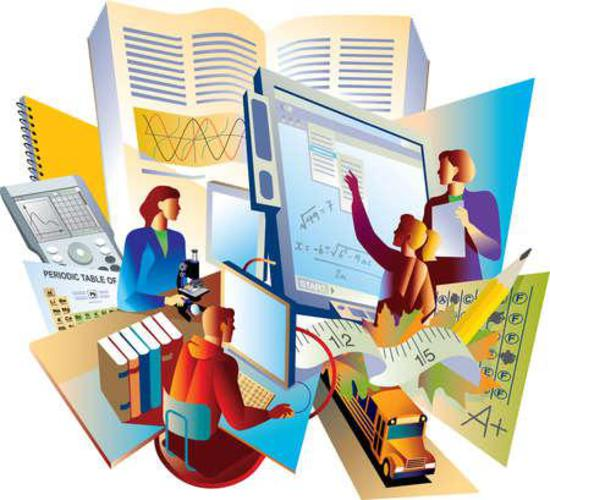 РАЗВИТИЕ ФУНКЦИОНАЛЬНОЙ ГРАМОТНОСТИ ОБУЧАЮЩИХСЯ ОСНОВНОЙ ШКОЛЫМетодическое пособие для педагоговСамара – 2019УДКББКАвторы-составители:Теоретический и методический блокСорокина Ирина Владимировна, кандидат психологических наук, доцент, заведующий кафедрой педагогики и психологии СИПКРОПлотникова Анна Леонидовна, кандидат психологических наук, доцент кафедры педагогики и психологии СИПКРОМодуль «Финансовая грамотность» Белкин Андрей Вячеславович, к.и.н., доцент кафедры исторического и социально-экономического образования СИПКРО
Манюхин Игорь Семёнович, к.и.н., зав.кафедрой исторического и социально-экономического образования СИПКРО
Модуль «Читательская грамотность» Ерофеева Ольга Юрьевна, к.п.н., зав.кафедрой преподавания языков и литературы СИПКРОРодионова Наталья Альбертовна, к.ф.н., доцент кафедры преподавания языков и литературы СИПКРОМодуль «Математическая грамотность» Афанасьева Светлана Геннадьевна, к.п.н, доцент кафедры физико-математического образованияХохлова Светлана Николаевна, ст.преподаватель кафедры физико-математического образованияБобрович Елена Михайловна,  преподаватель кафедры физико-математического образованияМодуль «Естественно-научная грамотность» Петрукович Галина Георгиевна, преподаватель кафедры физико-математического образованияГилев Александр Александрович, к.ф.-м.н., и.о. зав. кафедрой физико-математического образованияРазвитие функциональной грамотности обучающихся основной школы: методическое пособие для педагогов / Под общей редакцией Л.Ю. Панариной, И.В. Сорокиной, О.А. Смагиной, Е.А. Зайцевой. – Самара: СИПКРО, 2019. -  с.ISBN Цель данного пособия – оказать методическую помощь педагогам при  подготовке и проведению учебных занятий, направленных на развитие функциональной грамотности обучающихся 5-9-х  классов.В пособии рассматриваются возможные пути конструирования дидактического и методического сопровождения развития функциональной грамотности обучающихся 5-9 классов. Раскрывается характеристика  всех компонентов функциональной грамотности, описывается методика проведения учебных занятий. Особое внимание уделяется дидактическому и методическому инструментарию организации познавательной деятельности обучающихся, обеспечивающая развитие 4-х компонентов функциональной грамотности (читательской, математической, естественно-научной и финансовой) современных подростков. Методическое пособие предназначено учителям образовательных учреждений, реализующим программу «Развитие функциональной грамотности обучающихся основной школы»; всем педагогам, заинтересованным в повышении качества современного образования.Функциональная грамотность как цель, ценность и результат основного общего образованияВеликая цель образования – это не знания, а действияГерберт СпенсерФункциональная грамотность человека: понятие и структураТермин «грамотность», введенный в 1957 г. ЮНЕСКО, первоначально определялся как совокупность умений, включающих чтение и письмо, которые применяются в социальном контексте. Иными словами, грамотность – это определенный уровень владения навыками чтения и письма, т. е. способность иметь дело с печатным словом (в более современном смысле это навыки чтения, письма, счета и работы с документами). Одновременно были введены понятия «минимальной грамотности» и «функциональной грамотности». Первое характеризует способность читать и писать простые сообщения, второе – способность использовать навыки чтения и письма в условиях взаимодействия с социумом (оформить счет в банке, прочитать инструкцию к купленному музыкальному центру, написать исковое заявление в суд и т.д.), т.е. это тот уровень грамотности, который делает возможным полноценную деятельность индивида в социальном окружении.Примитивное представление о грамотности как некотором минимальном наборе знаний, умений и навыков (читать, писать, рисовать и т. д.), которые необходимы для нормальной жизнедеятельности человека и обычно осваиваются в начальной школе, на сегодняшний день становится недостаточным для решения современных социальных проблем.В.А. Ермоленко описывает следующие 4 этапа развития понятия о функциональной грамотности.1-й этап (конец 1960-х – начало 1970-х гг.) – функциональная грамотность рассматривается как дополнение к традиционной грамотности, следствием чего является функциональный метод обучения грамотности, строящегося с учетом функционального знания, главным образом, экономического характера; концепция и стратегия функциональной грамотности понимаются как обеспечение связи процессов овладения чтением и письмом, а также повышением производительности труда и улучшением условий жизни работника и его семьи; 2-й этап (середина 1970-х –  начало 1980-х гг.) –  осознание функциональной грамотности как проблемы развитых стран; ее обособление от традиционной грамотности; расширение состава и содержания функционального знания с учетом всех сторон общественной жизни (экономической, политической, гражданской, общественной, культурной); введение ЮНЕСКО понятия «функционально неграмотный человек» (как человека, который «не может участвовать во всех видах деятельности, в которых грамотность необходима для эффективного функционирования его группы и общины, и которые дают ему возможность продолжать пользоваться чтением, письмом и счетом для своего собственного развития и для развития общины» [Пересмотренная Рекомендация… 1978]); возникновение представления об изменчивости функциональной грамотности в условиях общественных изменений;3-й этап (середина 1980-х – конец 1990-х гг.) – установление связи функциональной грамотности с повышающимся уровнем владения письменным словом, общего образования, изменениями в сфере труда; включение в ее состав традиционной грамотности; осознание двухуровневой структуры функциональной грамотности (глобальные и локальные составляющие), ее роли как основы «пожизненного» образования, становления личности;4-й этап (начало ХХI века) – установление изменений в составе и содержании функциональной грамотности при переходе к постиндустриальному обществу; осознание функциональной грамотности как гаранта жизнедеятельности человека, средства его успешного жизнеустроения в меняющемся мире; акцентирование роли функционального чтения как средства развития функциональной грамотности.По мнению С.А. Крупник, В.В. Мацкевича, «проблематика грамотности (функциональной грамотности) становится актуальной только тогда, когда страна должна наверстывать упущенное, догонять другие страны. Именно поэтому понятие функциональной грамотности используется как мера оценки качества жизни общества (своего рода культурный стандарт) при сопоставлении социально-экономической эффективности разных стран».Отечественные исследователи выделяют следующие отличительные черты функциональной грамотности: направленность на решение бытовых проблем; является ситуативной характеристикой личности, поскольку обнаруживает себя в конкретных социальных обстоятельствах; связь с решением стандартных, стереотипных задач; это всегда некоторый элементарный (базовый) уровень навыков чтения и письма; используется в качестве оценки прежде всего взрослого населения; имеет смысл главным образом в контексте проблемы поиска способов ускоренной ликвидации неграмотности.Функциональная грамотность на ступени общего образования рассматривается как метапредметный образовательный результат. Уровень образованности подразумевает использование полученных знаний для решения актуальных проблем обучения и общения, социального и личностного взаимодействия. Функциональная грамотность способствует адекватному и продуктивному выбору программ профессионального образования, помогает решать бытовые задачи, взаимодействовать с людьми, организовывать деловые контакты, выбирать программы досуга, ответственно относиться к обязанностям гражданина, ориентироваться в культурном пространстве, взаимодействовать с природной средой. Функциональная грамотность определяет готовность к выполнению социальных ролей избирателя, потребителя, члена семьи, студента. Функциональная грамотность позволяет использовать имеющиеся навыки при организации разных видов путешествий, облегчает контакты с различными социальными структурами и организациями и т.д.Международные исследования PISA (Programme for International Student Assessment), направленные на оценку качества образования в различных странах через диагностику в том числе уровня функциональной грамотности выпускников основной школы, декомпозируют функциональную грамотность в виде трех составляющих: 1) грамотность в чтении – способности человека понимать, использовать, оценивать тексты, размышлять о них и заниматься чтением для того, чтобы достигать своих целей, расширять свои знания и возможности, участвовать в социальной жизни;2) грамотность в математике – способности человека формулировать, применять и интерпретировать математику в разнообразных контекстах (личностный, общественный, профессиональный, научный). Эта способность включает математические рассуждения, использование математических понятий, процедур, фактов и инструментов, чтобы описать, объяснить и предсказать явления. Она помогает людям понять роль математики в мире, высказывать хорошо обоснованные суждения и принимать решения, которые необходимы конструктивному, активному и размышляющему гражданину;3) грамотность в области естествознания – способности человека осваивать и использовать естественнонаучные знания для распознания и постановки вопросов, для освоения новых знаний, для объяснения естественнонаучных явлений и формулирования основанных на научных доказательствах выводов в связи с естественнонаучной проблематикой; понимать основные особенности естествознания как формы человеческого познания; демонстрировать осведомленность в том, что естественные науки и технология оказывают влияние на материальную, интеллектуальную и культурную сферы общества; проявлять активную гражданскую позицию при рассмотрении проблем, связанных с естествознанием.Дополнительным видом выступает финансовая грамотность – способность принимать обоснованные решения и совершать эффективные действия в сферах, имеющих отношение к управлению финансами, для реализации жизненных целей и планов в текущий момент и будущие периоды. Таким образом, финансовая грамотность – сложная сфера, предполагающая понимание ключевых финансовых понятий и использование этой информации для принятия разумных решений, способствующих экономической безопасности и благосостоянию людей, а также обеспечивающая возможность участия в экономической жизни страны.PISA понимает функциональную грамотность в широком смысле как совокупность знаний и умений граждан, обеспечивающих успешное социально-экономическое развитие страны; в узком смысле – как ключевые знания и навыки, необходимые для полноценного участия гражданина в жизни современного общества.PISA не просто определяет, могут ли учащиеся воспроизводить знания; она также проверяет, насколько хорошо учащиеся могут экстраполировать то, что они узнали; могут применять полученные знания в незнакомых условиях, как в школе, так и за ее пределами. Этот подход отражает тот факт, что современная экономика вознаграждает людей не за то, что они знают, а за то, что они могут делать с тем, что они знают.С середины XX века проблема развития функциональной грамотности приобрела глобальный характер и связано это с тем, что функциональная грамотность является социально-экономическим явлением, связанным с благосостоянием населения и государства в целом, о чем свидетельствуют данные исследований функциональной грамотности, в том числе взрослого населения, в различных странах.Анализ данных исследования функциональной грамотности у взрослого населения показал, что в России низкограмотные россияне гораздо чаще, чем низкограмотные жители других стран, имеют высшее образование и занимают должности высококвалифицированных специалистов. Также они характеризуются достаточно высоким стремлением повысить свою профессиональную компетентность (видимо, осознавая свои пробелы в профессиональной подготовке).Высокограмотные россияне, по сравнению с высокограмотными гражданами других стран, отличаются гораздо меньшей образовательной активностью, они реже повышают уровень своей квалификации, не мотивированы на учебу, у них более выражено недоверие к окружающим людям. Вероятно, именно их пассивность приводит к тому, что они отстают по уровню подготовки от своих коллег, работающих в более развитых экономиках, что делает их менее востребованными на отечественном и международном рынке труда.Результаты исследования функциональной грамотности взрослых вполне соотносятся с результатами, полученными на 15-летних подростках (данные PISA). Так, в 2015 году, по читательской грамотности россияне заняли 26 место, по математической грамотности – 23 место, по естественнонаучной грамотности – 32 место из 70 стран-участниц. В данной ситуации большая ответственность ложится на российскую школу, которая закладывает основы функциональной грамотности обучающегося и формирует его мотивацию на учебу. Подготовка функционально грамотных школьников с высоким уровнем амбиций и высокой образовательной активностью – это условие социально-экономического развития страны, показатель качества образования.Функциональная грамотность: уровни PISAPISA выделяет 6 уровней функциональной грамотности и описывает их следующим образом.Читательская грамотность6 уровень. Задачи на этом уровне обычно требуют от читателя сделать несколько выводов, сравнений и различий, которые являются подробными и точными. Они требуют демонстрации полного и детального понимания одного или нескольких текстов и могут включать интеграцию информации из нескольких текстов. Задачи могут потребовать, чтобы читатель имел дело с незнакомыми идеями в присутствии видной конкурирующей информации и генерировал абстрактные категории для интерпретаций. Задачи рефлексии и оценки могут потребовать от читателя выдвинуть гипотезу или критически оценить сложный текст на незнакомую тему, принимая во внимание многочисленные критерии или точки зрения, используя сложное понимание, выходящее за пределы текста. Важным условием для доступа и извлечения задач на этом уровне является точность анализа и тонкое внимание к деталям, которые незаметны в текстах.5 уровень. Задачи этого уровня, связанные с извлечением информации, требуют от читателя поиска и упорядочивания нескольких фрагментов глубоко внедренной информации, делая вывод о том, какая информация в тексте является релевантной (необходимой). Рефлексивные задачи требуют критической оценки или формулирования гипотез, опираясь на специализированные знания. Как интерпретационные, так и рефлексивные задачи требуют полного и детального понимания текста, содержание или форма которого незнакомы. Для всех аспектов чтения задачи на этом уровне, как правило, связаны с понятиями, которые противоположны ожиданиям.4 уровень. Задачи этого уровня, связанные с извлечением информации, требуют от читателя поиска и упорядочивания нескольких заданных в тексте сведений. Некоторые задачи на этом уровне требуют интерпретации смысла нюансов языка с учетом текста в целом. Другие задачи интерпретации требуют понимания и применения категорий в незнакомом контексте. Рефлексивные задачи на этом уровне требуют, чтобы читатели использовали формальное или общественное знание, чтобы выдвинуть гипотезу или критически оценить текст. Читатели должны продемонстрировать точное понимание длинных или сложных текстов, содержание или форма которых могут быть незнакомы.3 уровень. Задачи этого уровня требуют от читателя поиска и в некоторых случаях распознавания связи между несколькими частями информации, которые должны удовлетворять нескольким условиям. Интерпретационные задачи на этом уровне требуют, чтобы читатель объединил несколько частей текста, чтобы выделить главную идею, понять отношение или истолковать значение слова или фразы. Они должны учитывать многие особенности при сравнении, противопоставлении или классификации. Часто требуемая информация не видна или есть много конкурирующей информации; или есть другие текстовые препятствия, например, сформулированные через отрицание идеи. Рефлексивные задачи на этом уровне могут потребовать от читателя нахождение связей, проведения сравнения или оценки особенностей текста. Некоторые рефлексивные задачи требуют от читателя продемонстрировать тонкое понимание текста по отношению к привычным, повседневным знаниям. Другие задачи не требуют подробного понимания текста, но требуют, чтобы читатель опирался на менее общие знания.2 уровень. Задачи на этом уровне требуют, чтобы читатель нашел один или несколько фрагментов информации, которые могут быть выведены и могут соответствовать нескольким условиям. Другие требуют выделения главной идеи в тексте, понимания отношений или интерпретации значения в пределах ограниченной части текста, когда информация не видна, и читатель должен сделать выводы. Задачи на этом уровне могут включать сравнения или противоречия. Типичные рефлексивные задачи на этом уровне требуют, чтобы читатели сделали сравнение или несколько связей между текстом и внешним знанием, опираясь на личный опыт и текст.1а уровень. Задачи на этом уровне требуют от читателя найти один или несколько независимых фрагментов информации; распознать основную тему или цель автора в тексте о знакомой теме или установить простую связь между информацией в тексте и общими, повседневными знаниями. Как правило, требуемая информация в тексте является заметной, и текст, как правило, не содержит противоречивой информации.1b уровень. Задачи на этом уровне требуют, чтобы читатель нашел единственный кусок явно заявленной информации в видном месте в коротком, синтаксически простом тексте со знакомым контекстом и типом текста, таким как повествование или простой список. Текст обычно включает повторение информации, картинок или знакомых символов. Противоречивая информация минимальна. В задачах, требующих интерпретации, от читателя может потребоваться установить простые связи между соседними фрагментами информации.Математическая грамотность6 уровень. На этом уровне школьники могут концептуализировать, обобщать и использовать информацию на основе исследования и моделирования сложных проблемных ситуаций, и могут использовать свои знания в довольно нестандартных ситуациях. Они могут гибко связывать различные источники информации и представления. Школьники на этом уровне способны к продвинутому математическому мышлению и рассуждению. Они демонстрируют мастерство символических и формальных математических операций, также могут разработать новые подходы и стратегии в новых нестандартных ситуациях. Школьники на этом уровне могут размышлять о своих действиях, обосновывать свои выводы.5 уровень. Школьники могут разрабатывать и работать с моделями сложных ситуаций, выявлять их ограничения и допущения. Они могут выбирать, сравнивать и оценивать соответствующие стратегии для решения сложных проблем, связанных с этими моделями. Школьники на этом уровне могут мыслить стратегически, используя хорошо развитые навыки мышления и умение рассуждать, вникать в суть ситуации. Они аргументируют свои решения, обосновывают выводы.4 уровень. Школьник может эффективно применять модели для разбора сложных, но конкретных ситуаций, которые могут включать ограничения или требовать выдвижения гипотез. Они могут выбирать и интегрировать различные представления, в том числе символические, связывая их непосредственно с аспектами реальных ситуаций. Школьники на этом уровне могут использовать свой ограниченный диапазон навыков и могут рассуждать в простых контекстах. Они могут интерпретировать, аргументировать и объяснять свои решения.3 уровень. Учащиеся могут выполнять четко описанные процедуры, в том числе те, которые требуют последовательных решений. Они могут построить простую модель и на ее основе выбрать и применить простые стратегии решения проблем. Школьники на этом уровне могут интерпретировать и использовать знания, полученные из различных источников информации, строить свои рассуждения с опорой на полученные знания. Они обычно демонстрируют способность работать с процентами, дробями и десятичными числами, а также с пропорциональными отношениями.2 уровень. Школьники могут интерпретировать ситуации в контекстах, которые требуют не более чем прямого вывода. Они могут извлекать соответствующую информацию из одного источника и использовать один способ наглядного представления. Студенты на этом уровне могут использовать основные алгоритмы, формулы, процедуры для решения проблем, связанных с целыми числами.1 уровень. Школьники могут отвечать на вопросы, связанные со знакомыми контекстами, где присутствует вся соответствующая информация и вопросы четко определены. Они способны идентифицировать информацию и выполнять рутинные процедуры в соответствии с прямыми инструкциями в конкретных ситуациях. Они могут выполнять действия, которые почти всегда очевидны и следуют непосредственно из данных математических условий.Естественно-научная грамотность6 уровень. Учащиеся, достигшие 6 уровня, могут опираться на целый ряд взаимосвязанных естественнонаучных идей и понятий из области физики, биологии, географии и астрономии и использовать знания содержания, процедур и методов познания для формулирования гипотез относительно новых научных явлений, событий и процессов или для формулирования прогнозов. При интерпретации данных и использовании научных доказательств они способны отличать относящуюся к теме информацию от не относящейся и способны опираться на знания, полученные ими вне обычной школьной программы. Они могут различать аргументы, которые основаны на научных данных и теориях, и аргументы, основанные на других соображениях. Учащиеся, достигшие 6 уровня, могут дать оценку альтернативным способам проведения сложных экспериментов, исследований и компьютерного моделирования и обосновать свой выбор. 5 уровень. Учащиеся, достигшие 5 уровня, могут использовать абстрактные естественнонаучные идеи или понятия, чтобы объяснить незнакомые им и более сложные, комплексные, явления, события и процессы, включающие в себя несколько причинно-следственных связей. Они могут применять более сложные знания, связанные с научным познанием для того, чтобы дать оценку различным способам проведения экспериментов и обосновать свой выбор, а также способны использовать теоретические знания для интерпретации информации или формулирования прогнозов. Учащиеся, достигшие 5 уровня, могут оценить различные способы исследования предложенного им вопроса с научной точки зрения и видеть ограничения при интерпретации данных, включая источники погрешностей и неопределенностей в научных данных. 4 уровень. Учащиеся, достигшие 4 уровня, могут использовать более сложные или более абстрактные знания, которые им либо предоставлены, либо они их вспомнили, для объяснения достаточно сложных или не совсем знакомых ситуаций и процессов. Они могут проводить эксперименты, включающие две или более независимые переменные, для ограниченного круга задач. Они способны обосновать план эксперимента, опираясь на элементы знаний о процедурах и методах познания. Учащиеся, достигшие 4 уровня, могут интерпретировать данные, относящиеся к не слишком сложному набору данных, или в не вполне знакомых контекстах, получать выводы, вытекающие из анализа данных, приводя обоснование своих выводов.  3 уровень. Учащиеся, достигшие 3 уровня, могут опираться на не очень сложные знания для распознавания или построения объяснений знакомых явлений. В менее знакомых или более сложных ситуациях они могут строить объяснения, используя подсказки. Опираясь на элементы содержательных или процедурных знаний, они способны выполнить простой эксперимент для ограниченного круга задач. Учащиеся, достигшие 3 уровня, способны провести различие между научным и ненаучным вопросами и привести доказательства для научного утверждения. 2 уровень. Учащиеся, достигшие 2 уровня, могут опираться на знания повседневного содержания и базовые процедурные знания для распознавания научного объяснения, интерпретации данных, а также распознать задачу, решаемую в простом экспериментальном исследовании. Они могут использовать базовые или повседневные естественнонаучные знания, чтобы распознать адекватный вывод из простого набора данных. Они демонстрируют базовые познавательные умения, распознавая вопросы, которые могут изучаться естественнонаучными методами. 1 уровень. Учащиеся, достигшие 1 уровня, могут использовать повседневные содержательные и процедурные знания, чтобы распознавать объяснение простого научного явления. При поддержке они могут выполнять по заданной процедуре исследования не более чем с двумя переменными. Они способны видеть простые причинно-следственные или корреляционные связи и интерпретировать графические и другие визуальные данные, когда для этого требуются умения низкого уровня. Они могут выбрать лучшее научное объяснение для представленных данных в знакомых ситуациях, относящихся к личному, местному и глобальному контекстам.Мировые исследования функциональной грамотности жителей различных стран, социально-экономические процессы, происходящие в мире и в нашей стране, тенденции развития постиндустриального общества, запросы и потребности работодателей актуализируют проблему развития функциональной грамотности российских школьников, создания единой образовательной системы, благоприятных условий, способствующих выпуску высокограмотных и мотивированных на труд и обучение школьников. Это – основной современный показатель качества образования.Методологические и методические аспекты развития функциональной грамотности подростковЗнание – силаФренсис БэконВ целях обеспечения глобальной конкурентоспособности российского образования, вхождения Российской Федерации в число 10 ведущих стран мира по качеству образования необходимо массовую педагогическую практику привести в соответствие с требованиями Федерального государственного стандарта общего образования и международных стандартов – образовательных результатов, заданных в международных документах Организации экономического сотрудничества  и развития (ОЕСД).В международном исследовании PISA даётся ответ на вопрос обладают ли подростки 15-летнего возраста, получившие обязательное общее образование, знаниями и умениями, необходимыми для полноценного функционирования в современном обществе, то есть для решения широкого диапазона задач в различных сферах человеческой жизнедеятельности, общения и социальных отношений, то есть функциональной грамотностью? Таким образом, международное исследование PISA направлено на оценку умения старших подростков применять полученные в ходе обучения знания и навыки в жизненных ситуациях, компетентности в решении проблем, которые не связаны напрямую с определёнными учебными предметами или образовательными областями. Инструментарий исследования преследует цель оценить сформированность общеучебных умений в решении проблем, с которыми обучающиеся могут встретиться в жизни и эффективно функционировать в современном обществе.Необходимо отметить, что национальные стандарты не входят в противоречие с международными, так как системно-деятельностный подход, выступающий методологической основой современного российского образования нацеливает педагогов на развитие личности учащегося на основе усвоения УУД в условиях компетентностно-ориентированного образовательного процесса: «Деятельностный подход обуславливает изменение общей парадигмы образования, которая находит отражение в переходе от определения цели школьного обучения как усвоение знаний, умений и навыков к определению цели как формированию умению учиться, как компетенции, обеспечивающие овладение новыми компетенциями» (Концепция ФГОС ОО, с.17).Именно необходимость интеграции инструментальности развития функциональной грамотности обучающихся и универсальных учебных действий задаёт новый вектор модернизации российского образования, повышая тем самым его качество.В русле модернизационных процессов современного образования идёт активный поиск педагогическим сообществом новых моделей взаимодействия учителя и обучающихся. Общими усилиями специалистов оформляются контуры будущей образовательной системы, которая должна интегрировать последние достижения педагогической науки и практики.Каким же должен быть образовательный процесс, обеспечивающий развитие функциональной грамотности обучающихся основной школы на основе овладения ими универсальными учебными действиями (личностными, регулятивными, познавательными и коммуникативными)?Ещё в 1620 году Фрэнсис Бэкон опубликовал научный манифест под названием «Новый органон». В этом трактате прозвучали ставшие знаменитыми слова: «Знание – сила». Сила знания заключается в его полезности: любое новое знание наделяет нас новыми возможностями, учит делать что-то новое или по-новому. Истинное знание изменяет нас, совершенствует, развивает. Традиционно мыслящий педагог отождествляет осведомлённость ребёнка с новым знанием, видит в образовательном процессе только обучение предмету. Отсюда такое стремление дать теоретическую информацию, организовать её запоминание и закрепить в форме знаний-умений-навыков.Современно мыслящий педагог, опираясь на фундаментальные психолого-педагогические исследования, понимает и принимает ценность знания-действия. 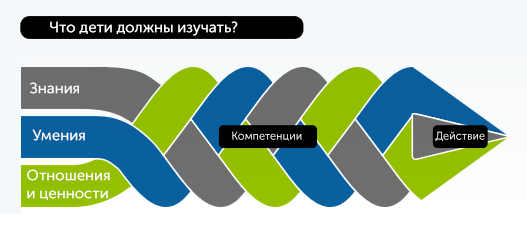 Поэтому в его стратегии преподавания акцент делается не на объяснение ученикам теоретического знания, а на рост и продуктивное расширение их познавательных интересов и (на этой базе) систематизацию индивидуально значимого знания в процессе самостоятельной учебно-познавательной деятельности, то есть практического применения знания. Таким образом, в современном образовании главным становится не заучивание и повторение заданного учителем алгоритма усвоения информации, а осмысление самим обучающимся потребности приобрести ту или иную информацию, тот или иной способ деятельности, а также ориентация в том где, когда и как он может применить это новое знание.Проектирование развития функциональной грамотности обучающихся исходит из идеи единства и целостности урочной и внеурочной формы образовательного процесса. Это значит, что в каждый урок или внеурочное занятие должны быть включены задания, выполнение которых способствует развитию функциональной грамотности взрослеющей личности. В то же время целесообразно разработать и реализовать в образовательном процессе каждой российской школы особый курс, в котором развитие функциональной грамотности будет доминирующей задачей. На занятиях данного учебного курса школьники должны получить опыт решения контекстных задач и заданий, в которых необходимо интерпретировать информацию, преобразовывать её и моделировать ситуации её применения в жизненных ситуациях.  Если исходить из того, что образование – это особая сфера содействия культурному развитию и саморазвитию взрослеющей личности, то организацию образовательной деятельности педагога по развитию функциональной грамотности обучающихся основной школы необходимо проектировать и осуществлять с опорой на соответствующие концептуальные положения. Согласно возрастной периодизации Д.Б. Эльконина, «культурное развитие» можно представить через соотношение двух деятельностных линий, которые по очереди доминируют в ходе взросления ребёнка:операционально-техническая линия отражает динамику рефлексивного освоения средств/способов действия;смыслообразующая линия отражает освоение аффективно-смысловой стороны накопленных возможностей, которая опробуется в инициативном продуктивном действии субъекта.Если исходить из того, что образовательный процесс необходимо строить в соответствии с доминирующей линией соответствующего этапа, то тогда в начальной школе нужно создавать условия освоения ребёнком принципиально новых средств и способов действия, а в основной школе – условия освоения смысловой стороны действия. Таким образом, в основной школе на первый план в жизни ребёнка выходит линия смыслообразования, и образовательный процесс должен оказаться созвучен новой доминанте – личной инициативе и индивидуализации. Согласно Д.Б. Эльконину, предметом внимания подростка становится его собственная учебная деятельность и он сам. Он ищет ответы на вопросы: что я могу и чего я не могу? Что я хочу на самом деле? Где я сам, что во мне моё? Это внимание реализуется в специфических интересах и особенностях подростка: у него появляется установка на обширные пространственные и временные масштабы, которые постепенно становятся важнее текущих, сегодняшних («доминанта дали» по Л.С. Выготскому). Педагогу необходимо продумать, как он будет опираться  в образовательном процессе на такую возрастную особенность подростка, как появление стремления к неизвестному, рискованному, к приключениям, героизму, испытанию себя. У подростка появляется сопротивление обстоятельствам, стремление к волевым усилиям. Благодаря этим особенностям подросток проявляет активность, направленную на построение образа себя ы мире (А.В. Петровский). Эту активность К.Н. Поливанова называет «социальным экспериментированием». Продуктивное завершение подросткового возраста происходит с «открытием себя и мира», с появлением способности осознанно, инициативно и ответственно строить своё действие в мире, основываясь не только на видении собственного действия безотносительно к возможности его реализации, но и с учётом «отношения мира» к своему действию.Учебный курс «Развитие функциональной грамотности обучающихся основной школы» призван помочь подростку в его культурной самоидентификации.Какие же педагогические выводы необходимо сделать тем, кто несет ответственность за культурное развитие подростка в условиях школьного образовательного процесса:Со стороны взрослых подросток должен ощущать новое отношение к себе как к более взрослому: больше доверия, уважения к его мнению, В подростковой школе должны меняться отношения между педагогами и обучающимися в сторону расширения сферы самостоятельности последних.  Эти изменения должны касаться не только характера требований взрослых к подросткам, контроля, оценивания, но и расширения поля возможностей инициативных действий подростков. В то же время постепенно должно происходить расширение и усложнение обязанностей, повышение требований к ответственности.Важное место должно занимать общение и взаимодействие сверстников, чему могут способствовать особые формы (парное и групповое сотрудничество, беседы, дискуссии, диспуты, дебаты) организации учения.  Сфера учения должна стать местом встречи его замыслов и реальных действий, местом социального экспериментирования, позволяющего ощутить границы собственного действия и его возможностями (через новое знание). Подросток должен научиться действовать по собственному замыслу на основе принятия собственного решения, в соответствии с самостоятельно поставленными целями, построения ориентировочной основы действия.Обучение подростка должно быть направлено на построение образа собственного действия в мире, следовательно, на построение собственной картины миры и собственной позиции.Каким должно быть содержание курса «Развитие функциональной грамотности обучающихся основной школы»?В традиционном обучении знания осваиваются обучающимися и живут в их «головах» как бы «послойно», новое поверх старого. Как правило, пересекаемые в таком обучении новые сведения (знания) не пересекают, не преодолевают, не вступают в противоречие или хотя бы во взаимодействие с уже имеющимися представлениями.  Для современного образования (ФГОС ООО) учебные курсы должны быть выстроены так, чтобы каждая следующая тема показывала подросткам «границы» применимости предыдущих знаний, «заставляла» обучающихся искать новые ходы, способы для движения в предметном материале. Каждое новое занятие должно вооружать подростка новым способом действия, которое является ощутимым для него приращением мышления и понимания, чувственным и субъективным преодолением (изменением границ и допущений) прежнего, сложившегося ранее способа действий.Таким образом, существенной особенностью учения подростка должна быть развёрнутая работа по поиску разных возможных отношений, а следовательно, и решений. Это возможно только как моделирование, опробование разных моделей. Подростковая школа по замыслу авторов новых стандартов есть «мастерская» по изготовлению моделей. Именно моделирование должно стать основным действием в обучении подростка. Модель становится предметом и «несущей конструкцией» обучения. Сначала построение модели позволяет отразить «то, что я уже знаю и чего не знаю», а потому становится источником поиска и порождения новых знаний, основой для преобразования и создания новой модели. Этот процесс носит цикличный характер. Если в младшем школьном возрасте модели выполняют отражающую функцию, то в подростковом возрасте  каждая новая модель носит отражающий и управляющий характер.Очень важно, что именно соотнесение управляющих и отражающих моделей позволяет придать обучение проектную форму. Обучающиеся могут оказаться вовлечёнными в решение реальных сложных задач социума, своей школы, города, производства и быть готовыми к решению этих проблем, что чрезвычайно важно  для подростка.Особая роль в подростковой школе должна отводиться работе с текстом. Разнообразные тексты задают материал, для которого специально могут вырабатываться процедуры перевода в знаковое описание (графическое, символическое, образное) и это может стать одним из типичных способов работы на занятиях по программе курса «Развитие функциональной грамотности». Будучи интерпретированы в соответствии с выбранным способом, тексты проявляют свои различия как инструктивные, описательные и объяснительные. Очень полезны тексты-задачи, которые содержат «недосказанности» в отношении применения компонентов освоения способов, которые при решении задачи подросток должен достроить сам и тем самым показать уровень сформированности осваиваемого способа знакового моделирования и сопутствующих процедур. Полезно предлагать тексты-задачи, которые содержат «избыточную» информацию, тогда подростку необходимо будет выделить и мобилизовать для решения задачи только ту информацию, которая вступает в определённые отношения с предстоящим действием.Итак, средством опробования новых возможностей для действия в подростковой школе должна стать учебная модель. Действие моделирования в этом случае становится центром всей учебной работы. По сравнению с начальной школой моделирование дифференцируется, возникает индивидуальное моделирующее действие, в модели не только фиксируется общий способ действий, но и представляются результаты подобных действий отдельных детей (где и как я буду это применять). То есть знание переносится из учебной ситуации в широкий социокультурный контекст.Таким образом, принципиальное значение для построения содержания курса «Развитие функциональной грамотности» должно осуществляться в рамках развития мышления и сознания подростков. Подобное построение требует, чтобы каждый акт обучения (учения) выступал как обнаружение и преодоления сложившегося способа действия. Такое строение образования по новым стандартам уже на этапе завершения начальной школы приводит к становлению способности ребёнка к рефлексии, анализу и планированию собственных действий, что ярко проявляется в умении определять известное от неизвестного, сформулировать точный запрос о необходимости нового знания, удерживать логику движения в понятии и предугадывать следующие шаги.В подростковой школе общий способ действия должен выступать как инструмент опробования новых возможностей действия. Если это произойдёт, то новообразованием подросткового возраста станет позиционное мышление и действие, проявляющееся в способности выбора и следования той понятийной логике, которая предпочтительна в данной ситуации, с видением всех её возможных ограничений. Это и становится базовой основой проявления функциональной грамотности подростка.Работа с моделью требует организации осмысленных переходов между разными модельными уровнями реальности. Подросток должен учиться думать, рассуждать и принимать решения с разных позиций, в разных контекстах: личном и общественном; образовательном и профессиональном; местном, национальном и глобальном.Разные способы видения вещей должны не просто сменять друг друга. Глядя на вещи определённым образом, человек должен одновременно предполагать существование другого взгляда, другого угла зрения, другой «развивающей способности». Такое видение вещей учёные называют «позицией». Необходимо уточнить, что позиция – это не просто точка зрения. Позиционное видение исторического события предполагает одновременное видение его как, например, события для потомков и не-события для современников (Крещение Руси князем Владимиром).Какой должна быть технология образовательной деятельности?В соответствии с новыми стандартами основу каждого учебного занятия должна составлять организация педагогом учебно-познавательной деятельности обучающихся. Однако по закону психического развития, открытому Д.Б. Элькониным, в подростковом возрасте учебная деятельность перестаёт определять психическое развитие ребёнка, на первый план выходит интимно-личностное общение подростков. Именно в нём подростки обретают себя и становятся самостоятельными. Однако, современная педагогическая наука и эффективная практика убедительно доказывают, если соотношение самоизменения и способа действий напрямую связываются с разнообразными социально значимыми видами деятельности, подросток не теряет интереса к учению, так как получает новые возможности для своего личностного самоопределения.В идеале учебно-познавательная деятельность подростка должна представлять собой самостоятельный поиск теоретических знаний и общих способов действий (УУД). Это не означает одиночества в учебной работе, но означает умение инициативно разворачивать учебное сотрудничество с  другими людьми (с учителем, одноклассниками).Рассмотрим более подробно технологические этапы организации учебного занятия в обозначенной логике.Этап 1. Положительное самоопределение к предстоящей учебно-познавательной деятельности (далее УПД).Шаг 1. Педагог предлагает обучающимся поразмышлять, порассуждать на предложенную тему, которая может быть представлена в форме цитаты, видео или аудио-фрагмента, отрывка из литературного художественного произведения, фотографии или любого другого изображения (портрет, картина, иллюстрация), эксперименте или опыте и т.д. Чтобы инициировать общение на заданную тему, учитель выстраивает диалог, подводящий к внутреннему эмоциональному интересу и осознанию значимости для своего личностного становления понимания обсуждаемых отношений.Шаг 2. Учитель предлагает решить  задачу или задачи (ситуационные, практико-ориентированные задачи, задачи открытого типа). По содержанию задания должны сочетать в себе те, с которыми подростки способны справиться, потому что они владеют для этого необходимыми знаниями и такие, которые обязательно вызовут индивидуальные затруднения по причине отсутствия необходимых знаний (а иначе теряется смысл всего учебного занятия).  Важно, чтобы это была индивидуальная или парная работа.  Подростку необходимо самому мобилизовать свои знания и способы действия.Шаг 3. Необходимо провести вербальную и знаковую фиксацию использованных способов действий в тех заданиях, с которыми справились. Здесь необходимо зафиксировать знание, которое помогло решить задачу и выйти на осознание своего незнания, как ограничение своих возможностей.Один из приёмов, помогающий зафиксировать осознание своего знания и незнания – «Лестница познания».Этап 2. Определение цели и учебной задачи предстоящей деятельностиШаг 1. Определение причин возникших затруднений: «Не знаю способа …». Учитель предлагает обучающимся сформулировать вопросы, на которые хотелось бы найти ответы на занятии.Шаг 2. Перевод вопросов в цель и учебную задачу предстоящей деятельности.Термин  «учебная задача» - в широком понимании - это то, что выдвигается  самим учеником для выполнения в процессе учения в познавательных целях. Учебная задача часто рождается из проблемной ситуации, когда незнание, сталкивается  с чем-то новым, неизвестным, но решение учебной задачи состоит не в нахождении конкретного выхода, а в отыскании общего способа действия, принципа решения целого класса аналогичных задач. Учебная задача решается школьниками путем выполнения определенных действий: знаю – не знаю – хочу узнать.Шаг 3. Выбор источников и действий для решения учебной задачи и достижения поставленной цели: где и как мы об этом можем узнать?Этап 3. Открытие и построение новых знаний.Шаг 1. Самостоятельное извлечение информации из различных источников (прежде всего текстов). Шаг 2. Вербальная и знаковая фиксация новых знаний.Предпочтительно фиксацию нового способа проводить в форме алгоритма, который принципиально должен сконструировать сам подросток (возможно парное сотрудничество).Этап 4. Включение новых знаний в систему мировоззрения и жизнедеятельностиШаг 1. Организация применения новых знаний, нового способа по выработанному алгоритму. Для этого учитель предлагает подросткам решить ситуационные, практико-ориентированные задания, задачи открытого типа.Типы учебных заданий:задания, в которых имеются лишние данные;задания с противоречивыми данными;задания, в которых данных недостаточно для решения;многовариативные задания (имеют несколько вариантов решения).Типы задачПредметные задачи: в условии описывается предметная ситуация, для решения которой требуется установление и использование знаний конкретного учебного предмета, изучаемых на разных этапах и в разных его разделах; в ходе анализа условия необходимо «считать информацию», представленную в разных формах; сконструировать способ решения.Межпредметные задачи: в условии описана ситуация на языке одной из предметных областей с явным или неявным использованием языка другой предметной области. Для решения нужно применять знания из соответствующих областей; требуется исследование условия с точки зрения выделенных предметных областей, а также поиск недостающих данных, причём решение и ответ могут зависеть от исходных данных, выбранных (найденных) самими обучающимися.Практико-ориентированные задачи: в условии описана такая жизненная ситуация, с которой подросток встречается в повседневной своей жизненной практике. Для решения задачи нужно мобилизовать не только теоретические знания из конкретной или разных предметных областей, но и применить знания, приобретённые из повседневного опыта самого обучающегося. Данные в задачи должны быть взяты из реальной действительности.Ситуационные задачи не связаны с непосредственным повседневным опытом обучающегося, но они помогают обучающимся увидеть и понять, как и где могут быть полезны ему в будущем знания из различных предметных областей. Решение ситуационных задач стимулирует развитие познавательной мотивации обучающихся, формируют способы переноса знания в широкий социально-культурный контекст..Шаг 2. Содержательная и личностная рефлексия.Ещё раз отметим, что отрефлексированное знание характеризуется усвоенными способами деятельности, пониманием смысла познания, личным информационным и функциональным приращением ученика.  Важно, чтобы учитель помог осознать подростку, как и почему новое знание окажет на него формирующее воздействие, сделает его лучше, расширит его возможности. Отрефлексированное знание как личностное приращение включает в себя совокупность следующих компонентов:Программа курса «Развитие функциональной грамотности обучающихся основной школы»Пояснительная запискаПонятие функциональной грамотности сравнительно молодо: появилось в конце 60-х годов прошлого века в документах ЮНЕСКО и позднее вошло в обиход исследователей. Примерно до середины 70-х годов концепция и стратегия исследования связывалась с профессиональной деятельностью людей: компенсацией недостающих знаний и умений в этой сфере. В дальнейшем этот подход был признан односторонним. Функциональная грамотность стала рассматриваться в более широком смысле: включать компьютерную грамотность, политическую, экономическую грамотность и т.д.В таком контексте функциональная грамотность выступает как способ социальной ориентации личности, интегрирующей связь образования (в первую очередь общего) с многоплановой человеческой деятельностью.Мониторинговым исследованием качества общего образования, призванным ответить на вопрос: «Обладают ли учащиеся 15-летнего возраста, получившие обязательное общее образование, знаниями и умениями, необходимыми им для полноценного функционирования в современном обществе, т.е. для решения широкого диапазона задач в различных сферах человеческой деятельности, общения и социальных отношений?», - является PISA (Programme for International Student Assessment). И функциональная грамотность понимается PISA как знания и умения, необходимые для полноценного функционирования человека в современном обществе. PISA в своих мониторингах оценивает 4 вида грамотности: читательскую, математическую, естественнонаучную и финансовую.Проблема развития функциональной грамотности обучающихся в России актуализировалась в 2018 году благодаря Указу Президента РФ от                  7 мая 2018 г. № 204 «О национальных целях и стратегических задачах развития Российской Федерации на период до 2024 года». Согласно Указу, «в 2024 году необходимо <…> обеспечить глобальную конкурентоспособность российского образования, вхождение Российской Федерации в число 10 ведущих стран мира по качеству общего образования». Поскольку функциональная грамотность понимается как совокупность знаний и умений, обеспечивающих полноценное функционирование человека в современном обществе, ее развитие у школьников необходимо не только для повышения результатов мониторинга PISA, как факта доказательства выполнения Правительством РФ поставленных перед ним Президентом задач, но и для развития российского общества в целом.Низкий уровень функциональной грамотности подрастающего поколения затрудняет их адаптацию и социализацию в социуме. Современному российскому обществу нужны эффективные граждане, способные максимально реализовать свои потенциальные возможности в трудовой и профессиональной деятельности, и тем самым принести пользу обществу, способствовать развитию страны. Этим объясняется актуальность проблемы развития функциональной грамотности у школьников на уровне общества.Результаты лонгитюдных исследований, проведенных на выборках 
2000 и 2003 гг. странами-участницами мониторингов PISA показали, что результаты оценки функциональной грамотности 15-летних учащихся являются надежным индикатором дальнейшей образовательной траектории молодых людей и их благосостояния. Любой школьник хочет быть социально успешным, его родители также надеются на высокий уровень благополучия своего ребенка во взрослой жизни. Поэтому актуальность развития функциональной грамотности обоснована еще и тем, что субъекты образовательного процесса заинтересованы в высоких академических и социальных достижениях обучающихся, чему способствует их функциональная грамотность.Целеполагание Основной целью программы является развитие функциональной грамотности учащихся 5-9 классов как индикатора качества и эффективности образования, равенства доступа к образованию.Программа нацелена на развитие: способности человека формулировать, применять и интерпретировать математику в разнообразных контекстах. Эта способность включает математические рассуждения, использование математических понятий, процедур, фактов и инструментов, чтобы описать, объяснить и предсказать явления. Она помогает людям понять роль математики в мире, высказывать хорошо обоснованные суждения и принимать решения, которые необходимы конструктивному, активному и размышляющему гражданину (математическая грамотность);способности человека понимать, использовать, оценивать тексты, размышлять о них и заниматься чтением для того, чтобы достигать своих целей, расширять свои знания и возможности, участвовать в социальной жизни (читательская грамотность);способности человека осваивать и использовать естественнонаучные знания для распознания и постановки вопросов, для освоения новых знаний, для объяснения естественнонаучных явлений и формулирования основанных на научных доказательствах выводов в связи с естественнонаучной проблематикой; понимать основные особенности естествознания как формы человеческого познания; демонстрировать осведомленность в том, что естественные науки и технология оказывают влияние на материальную, интеллектуальную и культурную сферы общества; проявлять активную гражданскую позицию при рассмотрении проблем, связанных с естествознанием (естественнонаучная грамотность);способности человека принимать эффективные решения в разнообразных финансовых ситуациях, способствующих улучшению финансового благополучия личности и общества, а также возможности участия в экономической жизни.Планируемые результатыМетапредметные и предметныеЛичностные результатыХарактеристика образовательного процессаПрограмма рассчитана на 5 лет обучения (с 5 по 9 классы), реализуется из части учебного плана, формируемого участниками образовательных отношений и/или внеурочной деятельности и включает 4 модуля (читательская, естественнонаучная, математическая и финансовая грамотность). Разработанный учебно-тематический план программы описывает содержание модуля из расчета одного/двух часов в неделю в каждом класс-комплекте. Тем не менее, каждое образовательное учреждение индивидуально проектирует учебный план по каждой параллели и по каждому модулю.Таким образом, общее количество часов: минимальное – 170 часов максимальное – 340 часов.Количество часов на один год обучения в одном класс-комплекте – от 34 до 68 , т.е по 1-2 часа в неделю:- 8-16 часов на модули «читательская грамотность», «математическая грамотность», «финансовая грамотность»;- 8-18 часов для модуля естественнонаучной грамотности;- 2 часа на проведение аттестации, завершающих освоение программы по соответствующему году обучения.Разработчики программы рекомендуют в каждой параллели начинать реализацию с модуля по формированию читательской грамотности.1 четверть – модуль «читательская грамотность».Другие модули могут по потребностям и возможности организации идти в любом порядке, например:2 четверть – модуль «математическая грамотность»,3 четверть – модуль «естественнонаучная грамотность»,4 четверть – модуль «финансовая грамотность».Программа предполагает поэтапное развитие различных умений, составляющих основу функциональной грамотности.В 5 классе обучающиеся учатся находить и извлекать информацию различного предметного содержания из текстов, схем, рисунков, таблиц, диаграмм, представленных как на бумажных, так и электронных носителях. Используются тексты различные по оформлению, стилистике, форме. Информация представлена в различном контексте (семья, дом, друзья, природа, учеба, работа и производство, общество и др.).В 6 классе формируется умение применять знания о математических, естественнонаучных, финансовых и общественных явлениях для решения поставленных перед учеником практических задач.В 7 классе обучающиеся учатся анализировать и обобщать (интегрировать) информацию различного предметного содержания в разном контексте. Проблемы, которые ученику необходимо проанализировать и синтезировать в единую картину могут иметь как личный, местный, так и национальный и глобальный аспекты. Школьники должны овладеть универсальными способами анализа информации и ее интеграции в единое целое.В 8 классе школьники учатся оценивать и интерпретировать различные поставленные перед ними проблемы в рамках предметного содержания.В 9 классе формируется умение оценивать, интерпретировать, делать выводы и строить прогнозы относительно различных ситуаций, проблем и явлений формируется в отрыве от предметного содержания. Знания из различных предметных областей легко актуализируются школьником и используются для решения конкретных проблем.Основные виды деятельности обучающихся: самостоятельное чтение и обсуждение полученной информации с помощью вопросов (беседа, дискуссия, диспут); выполнение практических заданий; поиск и обсуждение материалов в сети Интернет; решение ситуационных и практико-ориентированных задач; проведение экспериментов и опытов.В целях развития познавательной активности обучающихся  на занятиях можно использовать деловые и дидактические игры, разрабатывать и реализовывать мини-проекты, организовывать турниры и конкурсы.В соответствии с приказом Минобрнауки России от 31.12.2015 № 1577 рабочие программы курсов, в том числе внеурочной деятельности, разрабатываются на основе требований к результатам освоения основной образовательной программы основного общего образования с учетом основных программ, включенных в ее структуру. В связи с этим, разработчики считают целесообразным проведение текущей (выполнение заданий в ходе урока), рубежной (по окончании каждого модуля), промежуточной (по окончании года обучения) и итоговой аттестации по данному курсу в форматах, предусмотренным методологией и критериями оценки качества общего образования в общеобразовательных организациях на основе практики международных исследований качества подготовки обучающихся. УЧЕБНО-ТЕМАТИЧЕСКОЕ ПЛАНИРОВАНИЕ  УЧЕБНОГО КУРСА Модуль «Основы читательской грамотности»5 класс6 класс7 класс8 класс9 классПроектирование достижения планируемых образовательных результатов учебного курса с 5 по 9 классыМетодические материалы к проведению занятий по модулю «Основы читательской грамотности»5 класс Тема 1. Что такое читательская грамотность. Определение основной темы в фольклорном произведении. Пословицы, поговорки как источник информацииТекст для чтения.«Каждый человек обязан (я подчеркиваю – обязан) заботиться о своем интеллектуальном развитии. Это его обязанность перед обществом, в котором он живет, и перед самим собой. Основной (но, разумеется, не единственный) способ интеллектуального развития – чтение. Чтение не должно быть случайным. Это огромный расход времени, а время – величайшая ценность, которую нельзя тратить на пустяки. Читать следует по программе, разумеется, не следуя ей жестко, отходя от нее там, где появляются дополнительные для читающего интересы. Однако, при всех отступлениях от первоначальной программы необходимо составить для себя новую, учитывающую появившиеся новые интересы».(По Д. Лихачёву)Вопросы для обсуждения:Согласны ли вы с великим учёным, почему?Что такое читательская грамотность? Почему она необходима человеку?Кого можно назвать грамотным читателем?Задания:Вставьте пропущенные слова.Читательская грамотность – это способность человека (___________) и (и_____________) письменные тексты, (___________) о них и заниматься чтением для того, чтобы (___________) свои цели, (____________) свои знания и возможности, участвовать в социальной жизни.Заполните кластер 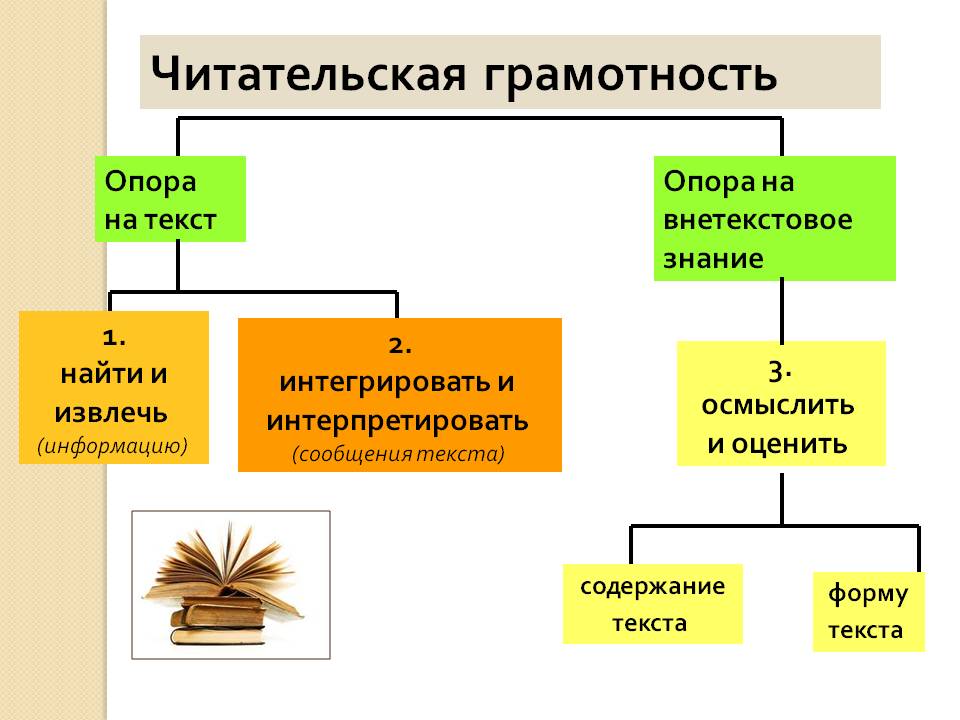 Продолжите ряд: Виды текстов: учебные, художественные …..Источники текстов: учебник, энциклопедия …Жанры: рассказ, ода...Тексты для чтенияТекст 1Материнское сердце в деткахМатеринская ласка нормы не знаетБез отца – полсироты, а без матери и вся сиротаРодную мать никем не заменишь.Сердце матери лучше солнца греет.Птица радуется весне, а мать деткам.Ребенок без матери - что стол без скатерти.Для матери ребенок до ста лет детёнок.При солнце тепло, а при матери добро.У детины заболит пальчик, а у матери - сердце.Материнский гнев, что весенний снег: и много его выпадет, да скоро тает.Нет лучше дружка, чем родимая матушка.Всякой матери свое дитя мило.Что материнской рукой дано, то впрок пойдет***Текст 2Однажды к маме пришли её дети, споря между собой и доказывая свою правоту друг другу, с вопросом: кого она любит больше все на свете?Мать молча взяла свечу, зажгла её и начала говорить."Вот свеча – это я! Её огонь – моя любовь!"Затем она взяла ещё одну свечу и зажгла её от своей."Это мой первенец, я дала ему своего огня, свою любовь! Разве от того, что я дала, огонь моей свечи стал меньше? Огонь моей свечи остался прежним…"И так она зажгла столько же свечей, сколько у неё было деток, и огонь её свечи оставался таким же большим и тёплым…(Притча о материнской любви)***Текст 3В одном селе жили-были муж да жена; жили они весело, согласно, любовно; все соседи им завидовали, а добрые люди, глядючи на них, радовались. Вот хозяйка отяжелела, родила сына, да с тех родов и померла.Бедный мужик горевал да плакал, пуще всего о ребенке убивался: как теперь выкормить, возрастить его без родной матери? Нанял какую-то старушку за ним ходить; все лучше. Только что за притча? Днем ребенок не ест, завсегда кричит, ничем его не утешишь; а наступит ночь — словно и нет его, тихо и мирно спит.– Отчего так? – думает старуха. – Дай-ка я ночь не посплю, авось разведаю.Вот в самую полночь слышит она: кто-то отворил потихоньку двери и подошел к люльке; ребенок затих, как будто грудь сосет.На другую ночь и на третью опять то же.Стала она говорить про то мужику; он собрал своих сродственников и стал совет держать. Вот и придумали: не поспать одну ночь да подсмотреть: кто это ходит да ребенка кормит? С вечера улеглись все на полу, в головах у себя поставили зажженную свечу и покрыли ее глиняным горшком.В полночь отворилась в избу дверь, кто-то подошел к люльке – и ребенок затих. В это время один из сродственников вдруг открыл свечу – смотрят: покойная мать в том самом платье, в каком ее схоронили, стоит на коленях, наклонясь к люльке, и кормит ребенка мертвой грудью. Только осветилась изба – она тотчас поднялась, печально взглянула на своего малютку и тихо ушла, не говоря никому ни единого слова. Все, кто ее видел, превратились в камень, а малютку нашли мертвым.(По русской народной сказке)Вопросы для обсуждения:– Что объединяет эти тексты?  Обоснуйте своё мнение.– Если бы вам предложили написать краткую аннотацию (как вариант - мораль) к ним, то что бы вы в ней отразили?Задания: Определите вид текста, его источник. Обоснуйте своё мнение.Определите назначение текста. Приведите примеры жизненных ситуаций, в которых нужно использовать информацию из текстов.Все ли приведенные тексты можно отнести к этому виду творчества. Найдите в тексте выразительные средства, доказывающие вашу правоту.Придумайте название ко 2-ому и 3-ему текстам. Составьте вопросы к текстам, чтобы отразить его основное содержание.Вставьте недостающие слова:Родная __________ никогда своего _________ не оставит одного и не бросит.___________  любовь остается с ребенком навсегда._______________сердце – бездонная чаша нежности, заботы, внимания, в которой есть место для любви ко всем детям.__________ всегда поможет своему ____________, позаботится о нём, с пониманием выслушает сына и дочь, поддержит в начинаниях. Для каждого _________ мама - это опора всей жизни.Продолжите предложение словами текста:Родную мать __________.Дети пришли к маме ___________.Огонь её свечи ___________Используя различные источники, найдите произведения по данной теме, запишите их. Тема 2. Личная ситуация в текстахТекст для чтенияХодит по лесу осень, развешивает по кустам и травам хрустальные сети паутины, убирает в золото осинки и берёзки. Первые палые листья запестрели на влажных дорогах, на тихих, потемневших водах речных заливов. А вчера на глухой лесной плёс за деревней Гуторово опустилась пара крохалей – пролётные гости с далёкого севера. На другой день, когда я снова пришел на этот плёс, крохали улетели. И вдруг совсем рядом из кустов: «Бабах!...» Поперёк реки побежали вспененные дробью одна за другой две дорожки. В прибрежном ситнике захлюпала вода. Показалась вислоухая голова спаниеля с белой пролысиной на лбу. Она плыла легко и быстро, почти наполовину высунувшись из воды. Вскоре спаниель был уже на том месте, где только что гуляла пара крохалей.– Чанг, назад! – послышался спокойный, даже ласковый голос.Чанг встряхнул длинными лохматыми ушами, остановился, поводя носом, и круто повернул влево. Догнав птицу, спаниель схватил её за крыло и, всё так же высоко над водой неся голову, поплыл обратно. Он выбрался на берег рядом с моими удочками, положил птицу на песок и стал отряхиваться, обдав меня дождём холодных брызг.– Вот невежа! Перестань! Из кустов вышел хозяин собаки, грузный, круглолицый, с ёжиком седых усов.– Обрызгал? – сказал он, подбирая птицу.–  Ничего! – вытирая платком лицо, ответил я. – Хорошая добыча! Редкая.– А я, знаете, не особенно уважаю крохаля, - возразил охотник. Он приподнял за шею птицу, разглядывая рану на голове.- Птица с виду ладная. Но мясо невкусное, рыбой отдаёт,- пояснил охотник, присаживаясь и устало кряхтя. Собака легла рядом.- Набегались мы с тобой, Чанг. Давай-ка, дружище отдохнём. Чанг одобрительно замахал обрубком хвоста. - Новичок, наверно? – кивнул я на собаку – Обучается? - Уже, можно сказать, старик. Пятый год. Золотая собака. – Хозяин ласково провёл ладонью по чёрному шелковистому жилету спаниеля.- Без неё половину добычи потеряешь. Упадёт битая утка в самую топь – как её достанешь? Или взять подранка. В такую глушь забьётся, что днём с огнём не найдёшь. А Чанг быстро своё дело сработает: и подранка схватит, и битую из топи вынесет. Да хоть бы сегодняшний случай взять. Унесло бы крохаля течением, застрял бы где – нибудь в кустах. А Чанг, пожалуйста, слазил и достал. - А отчего он вначале не хотел брать птицу? – поинтересовался я. - Хотеть – то он хотел, да со следа сбился. Такое бывает. - Ну что вы! Какой может быть след на воде? Да и зачем след, когда птицу и так видать? - Э, батенька! Да ведь если бы у Чанга глаза были. Он у меня слепой. - Слепой!.. – Я даже весь повернулся от изумления. – Совершенно слепой? Да не может быть!...- Не верите? – усмехнулся хозяин. – Давайте продемонстрирую. – Он достал из ягдташа ломоть хлеба, отщипнул от него кусочек. Спаниель насторожился, оживлённо задвигал влажным, точно резиновым ,носом и уставился на хлеб. - Чанг! Лови! – крикнул хозяин и подбросил высоко вверх корочку хлеба.Но Чанг не встрепенулся, не запрыгал, как это обычно делают собаки при виде летящей подачки, он спокойно стоял, вопрошающе глядя на хозяина. И только когда корочка упала в шагах пяти от него, он тряхнул своими мохнатыми ушами и побежал на звук упавшего хлеба. - Видели? – спросил охотник, бросая собаке весь ломоть. – Хлеб уже летит, а он об этом не подозревает, ждёт, когда я брошу. - Но как же он ослеп? - Сам не знаю, - покачал головой хозяин. – Может, таким родился, как узнаешь, что он слепой? Вон вы до сих пор поверить не можете. Ведь он совсем не похож на слепого.- А не лучше вам завести другую собаку? - А эту куда? – нахмурился охотник.- Пристрелить? Сдать на воротник? Да я, батенька, за него двух зрячих не возьму. Как-никак пять лет вместе. Он свой хлеб честно зарабатывает. Трудный хлеб, но честный. Пойдем, Чанг! Бывайте здоровы!Я долго глядел ему вслед и теперь уже не жалел убитую птицу.(По Е. Носову)Задания:Определите вид текста, его источник. Обоснуйте своё мнение.Определите назначение текста. Приведите примеры жизненных ситуаций, в которых нужно использовать информацию из текста.Найдите в тексте выразительные средства, доказывающие его соответствие к этому виду творчеству.Придумайте название к тексту («Трудный хлеб» Е. Носов).Составьте вопросы к тексту, чтобы отразить его основное содержание.Вставьте отрывок в текст:Этот опыт убедил меня. Но  ведь она вела себя совершенно так же, как обыкновенная. - Вы давеча заметили, что Чанг было промахнулся, плывя за убитой птицей? - Да, заметил. Только принял это за баловство новичка. - Нет, это он со следа сбился. На минутку порвалась ниточка птичьего запаха, которая вела Чанга к добыче. Но Чанг молодчина! Быстро нашёлся.Спаниель благодарно чиркнул по песку обрубком хвоста, понял, что его похвалили.Продолжите предложение словами текста:Он достал из ягдташа ….Спаниель насторожился, оживлённо задвигал ….Он свой хлеб ...Используя различные источники, найдите произведения по данной теме и запишите их.Тема 3. Работа с текстом: как выделить главную мысль текста или его частей?Текст для чтенияЖили Ванька двоима с матерью. Житьишко было само последно. Однако  Ванька  кажной месяц ходил в город за пенсией. Всего получал одну копейку. Идет оногды с этими деньгами, видит - мужик собаку давит:- Мужичок, вы пошто шшенка мучите? Продай мне собачку.За копейку сторговались. Привел домой:Через месяц Ванька с пенсии кошку купил, а еще через месяц змея. Змея и провещилась человеческим голосом:- Ваня, ты  не спокаиссе, што меня  выкупил. Я  не проста змея, а змея Скарапея. Я змеиного царя дочерь. Возьмем извошыка, поедем во дворец к отцу. Станет  тебе мой папа деньги наваливать, ты ни копейки не беря. Проси кольцо одно - золотно, волшебно.Кольцо выдали, рассказали, как с им быть. Ванька пришел  домой.  Ночью  переменил  кольцо в  пальца  на  палец. Выскочило три молодца:- Што, новой хозеин, нать?- Анбар муки нать, сахару-да насыпьте, масла-да...Утром мати корки мочит водой да сосет, а сын говорит:- Мама,  што печка не затоплена? Почему тесто  не  окатываш? До ночи  я буду пирогов-то ждать?- Пирого-ов? Да у нас год муки не бывало. Очнись! Мама, обуй-ко глаза-те да поди в анбар!Матка в анбар двери размахнула, да так головой в муку и ульнула.Пирогов  напекли, наелись, в город  муки продали, Ванька  купил себе пинжак  с корманами,  а матера платье модно с  шлейфом, шляпу  в цветах и  в перьях и зонтик. Ах, они наредны заходили: собачку белу да кошку Машку коклетами кормят. Опять Ванька и говорит:- Ты што, мамка,  думаш, я дома буду сидеть да углы подпирать?... Поди,сватай за меня царску дочерь.- Брось пустеки  говорить. Разве отдадут из царского  дворца в  эдаку избушку?!- Иди сватай, не толкуй дале.Ну, Ванькина побрела ко  дворцу.  - Здрасте, ваше велико, господин анператор. У вас товар, у нас купец. Не отдаите ли вашу дочерь за нашего сына взамуж?- И кто такой ваш жених? Каких  он родов,  каких  городов и какого отца сын?Мать на ответ:- Роду кресьенского, города вашего, по отечесьву Егорович.Царица даже чай в колени пролила:- Дак подет ли наша  девка за мужика  взамуж?  Пускай вот от нашего дворца да до вашего крыльца мост будет хрустальной.  По такому  мосту приедем женихово житье смотреть. Матка домой вернулась невесела: собаку да кошку на улицу выкинула. Сына ругат:- Мамка, это не служба, а службишка. Служба вся впереди.Ночью Иванко переменил кольцо с пальца на палец. Выскочило три молодца:- Што, новой хозеин, нать?!- Нать, штобы наша  избушка овернулась как  бы королевскими палатами. А от нашего крыльца до царского дворца  мост хрустальной  и по мосту  машина ходит самосильно. Утром царь да  царица чай пьют. Мамка заходит резво, глядит весело:- Здрасте. Чай да сахар! Дак пожалуйте работу принимать. Царь к окошку, глазам не врит:- Мост?! Усохни моя душенька, мост!...- Ваше высоко,  дозвольте вас и супругу  вашу  все  покорнейше просить прогуляться на данной машинке. Открыть движение, так сказать...Царица руками-ногами машет:- Не поеду! Стрась эка! Сронят в реку, дак што хорошего?!Тут вся свита зауговаривала:- Ваше величие, нать проехаться, пример  показать. А  то перед Европами будет канфуз!Царя да царицу из каюты  вынели, слуги  поддавалами  машут, их в действо  приводят. Ванька с подносом кланяится. Они, бажоны, никаких слов не примают:- Ох,  укачало... Ух, растресло,  растрепало...Молодой  человек, мы на все  согласны! Бери  девку. Только вези нас обратно. Домой поворачивай.Свадьбу средили хорошу. Молодых к Ваньке в дом свезли. А только этой царевны Ванька не надо был. У ей в заграницы хахаль был готовой. Теперь и заприпадала к Ваньки:-  Супруг любезной, ну откуда у тебя  взелось эдако богасьво? Ванька  не устоял против этой ласкоты,  взял  да  и россказал. Как только он заспал, захрапел, царевна сташшила  у  его с перста  кольцо и себе  с  пальца  на  палец  переменила. Выскочило три молодца:- Што, нова хозейка, нать!...- Возьмите меня в этих  хоромах, да и с мостом и поставьте среди городу Парижу, где мой миленькой живет. Одночасно эту подлу женщину с домом да и с хрустальным мостом в Париж унесло, а Ванька с мамкой, с собакой  да с кошкой  в прежной  избушке оказались. А царь собрался  после обеда к молодым в гости идти, а моста-то и нету, и дому нету. Ваньку посадили  в  казематку,  в темну. Так пожили,  помаялись,  эта кошка  Машка и говорит собаке:- Давай,  побежим  до города  Парижа к  той  бляди  Ванькино  кольцо добывать.Вот и город Париж. Ванькин дом искать не долго. Кошка кольцо схватила да в окно да по крышам, по  заборам  вон  из  города! Бежат с собачкой домой, радехоньки. Не спят,  не  едят,  торопятся. Горы высоки перелезли,  чисты поля  перебежали, через часты дебри перебрались.  Перед има река быстра, за  рекой свой город.Нарадовавшись, потрепали в город. Собака домой, а кошка к тюрьмы. По тюремной ограды на виду ходит, хвост кверху! Курняукнула бы, да кольцо в зубах. А Ванька ей из окна и увидел. Начал кыскать:- Кыс-кыс-кыс!!Машка по трубы до Ванькиной казематки доцапалась, на плечо ему скочила, кольцо подает. Уж  как  бедной  Ванька  зарадовался.  Как  андела, кота того принял. Потом кольцо с пальца на палец переменил. Выскочили три молодца:- Што, новой хозеин, нать?!- Нать мой дом стеклянной и мост  хрустальной на старо место поставить. И штобы я во своей горницы взелся. Так все и  стало. А Ванька с мамкой, собака бела да кошка сера стали помешшаться во своем доме. И хрустальной  мост  отворотили от  царского  крыльца  и перевели  на деревню. Из деревни Ванька и взял себе жону, хорошу деушку.(По Б. Шергину)Задания: 1.	Определите вид текста, его источник. Обоснуйте своё мнение.Определите назначение текста. Приведите примеры жизненных ситуаций, в которых нужно использовать информацию из текста.Найдите в тексте выразительные средства, доказывающие его соответствие к этому виду творчеству.Разделите текст на 3-4 абзаца. Озаглавьте каждый из них.Придумайте название к тексту («Волшебное кольцо» Борис Шергин)Составьте вопросы к тексту, чтобы отразить его основное содержание.Вставьте отрывок в текст:Собачка бела да кошка сера  кусочков  насушили и в дорогу переправились через реку быстру и побрели лесами тёмныма, пошли полями чистыма, полезли горами высокима. Сказывать скоро, а идти долго.Продолжите предложение словами текста:Ванька не устоял против ...А от нашего крыльца до царского дворца ….Станет тебе мой папа ...Тема 4. Типы текстов: текст-описаниеТекст для чтенияВанька Жуков, девятилетний мальчик, отданный три месяца тому назад в ученье к сапожнику Аляхину, в ночь под Рождество не ложился спать. Дождавшись, когда хозяева и подмастерья ушли к заутрене, он достал из хозяйского шкапа пузырек с чернилами, ручку с заржавленным пером и, разложив перед собой измятый лист бумаги, стал писать. «Милый дедушка, Константин Макарыч! - писал он. - И пишу тебе письмо. Поздравляю вас с Рождеством и желаю тебе всего от господа бога. Нету у меня ни отца, ни маменьки, только ты у меня один остался».Ванька перевел глаза на темное окно, в котором мелькало отражение его свечки, и живо вообразил себе своего деда Константина Макарыча, служащего ночным сторожем у господ Живаревых. Это маленький, тощенький, но необыкновенно юркий и подвижной старикашка лет 65-ти, с вечно смеющимся лицом и пьяными глазами. Днем он спит в людской кухне или балагурит с кухарками, ночью же, окутанный в просторный тулуп, ходит вокруг усадьбы и стучит в свою колотушку. За ним, опустив головы, шагают старая Каштанка и кобелек Вьюн, прозванный так за свой черный цвет и тело, длинное, как у ласки. Этот Вьюн необыкновенно почтителен и ласков, одинаково умильно смотрит как на своих, так и на чужих, но кредитом не пользуется. Под его почтительностью и смирением скрывается самое иезуитское ехидство. Никто лучше его не умеет вовремя подкрасться и цапнуть за ногу, забраться в ледник или украсть у мужика курицу. Ему уж не раз отбивали задние ноги, раза два его вешали, каждую неделю пороли до полусмерти, но он всегда оживал.Теперь, наверно, дед стоит у ворот, щурит глаза на ярко-красные окна деревенской церкви и, притопывая валенками, балагурит с дворней. Колотушка его подвязана к поясу. Он всплескивает руками, пожимается от холода и, старчески хихикая, щиплет то горничную, то кухарку.Ванька вздохнул, умокнул перо и продолжал писать:«А вчерась мне была выволочка. Хозяин выволок меня за волосья на двор и отчесал шпандырем за то, что я качал ихнего ребятенка в люльке и по нечаянности заснул. А на неделе хозяйка велела мне почистить селедку, а я начал с хвоста, а она взяла селедку и ейной мордой начала меня в харю тыкать. Подмастерья надо мной насмехаются, посылают в кабак за водкой и велят красть у хозяев огурцы, а хозяин бьет чем попадя. А еды нету никакой. Утром дают хлеба, в обед каши и к вечеру тоже хлеба, а чтоб чаю или щей, то хозяева сами трескают. А спать мне велят в сенях, а когда ребятенок ихний плачет, я вовсе не сплю, а качаю люльку. Милый дедушка, сделай божецкую милость, возьми меня отсюда домой, на деревню, нету никакой моей возможности... Кланяюсь тебе в ножки и буду вечно бога молить, увези меня отсюда, а то помру...»Ванька покривил рот, потер своим черным кулаком глаза и всхлипнул.«Я буду тебе табак тереть, - продолжал он, - богу молиться, а если что, то секи меня, как Сидорову козу. А ежели думаешь, должности мне нету, то я Христа ради попрошусь к приказчику сапоги чистить, али заместо Федьки в подпаски пойду. Дедушка милый, нету никакой возможности, просто смерть одна. Хотел было пешком на деревню бежать, да сапогов нету, морозу боюсь. А когда вырасту большой, то за это самое буду тебя кормить и в обиду никому не дам, а помрешь, стану за упокой души молить, всё равно как за мамку Пелагею.А Москва город большой. Дома всё господские и лошадей много, а овец нету и собаки не злые. Со звездой тут ребята не ходят и на клирос петь никого не пущают, а раз я видал в одной лавке на окне крючки продаются прямо с леской и на всякую рыбу, очень стоющие, даже такой есть один крючок, что пудового сома удержит. И видал которые лавки, где ружья всякие на манер бариновых, так что небось рублей сто каждое... А в мясных лавках и тетерева, и рябцы, и зайцы, а в котором месте их стреляют, про то сидельцы не сказывают. Милый дедушка, а когда у господ будет елка с гостинцами, возьми мне золоченный орех и в зеленый сундучок спрячь. Попроси у барышни Ольги Игнатьевны, скажи, для Ваньки». Ванька судорожно вздохнул и опять уставился на окно. Он вспомнил, что за елкой для господ всегда ходил в лес дед и брал с собою внука. Веселое было время! И дед крякал, и мороз крякал, а глядя на них, и Ванька крякал. Бывало, прежде чем вырубить елку, дед выкуривает трубку, долго нюхает табак, посмеивается над озябшим Ванюшкой... Молодые елки, окутанные инеем, стоят неподвижно и ждут, которой из них помирать? Откуда ни возьмись, по сугробам летит стрелой заяц... Дед не может чтоб не крикнуть:- Держи, держи... держи! Ах, куцый дьявол! «Приезжай, милый дедушка, - продолжал Ванька, - Христом богом тебя молю, возьми меня отседа. Пожалей ты меня сироту несчастную, а то меня все колотят и кушать страсть хочется, а скука такая, что и сказать нельзя, всё плачу. А намедни хозяин колодкой по голове ударил, так что упал и насилу очухался. Пропащая моя жизнь, хуже собаки всякой... А еще кланяюсь Алене, кривому Егорке и кучеру, а гармонию мою никому не отдавай. Остаюсь твой внук Иван Жуков, милый дедушка приезжай».Ванька свернул вчетверо исписанный лист и вложил его в конверт, купленный накануне за копейку... Подумав немного, он умокнул перо и написал адрес:На деревню дедушке.Потом почесался, подумал и прибавил: «Константину Макарычу». Довольный тем, что ему не помешали писать, он надел шапку и, не набрасывая на себя шубейки, прямо в рубахе выбежал на улицу...Ванька добежал до первого почтового ящика и сунул драгоценное письмо в щель...Убаюканный сладкими надеждами, он час спустя крепко спал... Ему снилась печка. На печи сидит дед, свесив босые ноги, и читает письмо кухаркам... Около печи ходит Вьюн и вертит хвостом...(По А. Чехову)Задания: Определите вид текста, его источник. Обоснуйте своё мнение. Определите назначение текста. Приведите примеры жизненных ситуаций, в которых нужно использовать информацию из текста. Найдите в тексте выразительные средства, доказывающие его соответствие к этому виду творчеству. Разделите текст на 3-4 абзаца. Озаглавьте каждый из них. Придумайте название к тексту («Ванька» А.П. Чехов) Составьте вопросы к тексту, чтобы отразить его основное содержание. Вставьте отрывок в текст:Срубленную елку дед тащил в господский дом, а там принимались убирать ее... Больше всех хлопотала барышня Ольга Игнатьевна, любимица Ваньки. Когда еще была жива Ванькина мать Пелагея и служила у господ в горничных, Ольга Игнатьевна кормила Ваньку леденцами и от нечего делать выучила его читать, писать, считать до ста и даже танцевать кадриль. Когда же Пелагея умерла, сироту Ваньку спровадили в людскую кухню к деду, а из кухни в Москву к сапожнику Аляхину...8. Продолжите предложение словами текста:Никто лучше его не умеет ...А на неделе хозяйка велела мне ….Хотел было пешком...9. А как вы относитесь к Ваньке? Представьте, что вы встретились с Ванькой. Что бы вы ему сказали?Тема 5. Что такое вопрос? Виды вопросовТекст для чтенияБабушка считала моего папу неудачником. Она время от времени ставила нас в известность о том, что все папины товарищи по институту стали, как назло, главными врачами, профессорами или в крайнем случае кандидатами медицинских наук. Мы понимали, что папа был "отстающим"...- Хотя все они когда-то приходили к тебе за советами. Ты им подсказывал на экзаменах! - воскликнула как-то бабушка. - Они и сейчас приносят ему свои диссертации,- тихо сказала мама, не то гордясь папой, не то в чем-то его упрекая.- А он и в обычный отпуск уже три года не может собраться. Каждый день эта больница! Операции, операции... Хоть бы на недельку взял бюллетень: заболел бы, отдохнул, что ли... Вскоре мамино желание сбылось: папа заболел гриппом.  Ему прописали лекарства. - А еще,- сказал врач,- нужен покой, тишина-Телефон у нас стал звонить каждые две минуты… - Как его здоровье? Как он себя чувствует? - спрашивали незнакомые голоса. Сперва меня это злило: папа не мог заснуть. И вечером я сказал маме, которая вернулась с работы: - Звонили, наверно, раз двадцать!- Я понимаю. Но, значит, они волнуются?- Еще как! Некоторые чуть не плакали... от волнения... Я их успокаивал!- Возможно... Звонков действительно было много, - сказала бабушка и с удивлением посмотрела на дверь комнаты, в которой лежал папа. Она не ожидала, что будет столько звонков. Они обе не ожидали!.. "Как здорово, что папа заболел! -думал я. - Пусть узнают... И поймут. Особенно мама!" В эту минуту опять зазвонил телефон.- Простите меня, пожалуйста... - услышал я в трубке тихий, какой-то сдавленный женский голос...- Я с кем разговариваю? - С его сыном! - Очень приятно... Тогда вы поймете. У меня тоже есть сын. Его завтра должны оперировать. Но я хотела бы дождаться выздоровления вашего папы. Если это возможно... Попросите его, пожалуйста. У меня один сын. Я очень волнуюсь. Я хотела, чтобы ваш папа сам, лично... Тогда я была бы спокойна!- Повторите, пожалуйста, это его жене, - сказал я.- То есть моей маме... Я сейчас ее позову! И позвал. В последующие дни я говорил всем, кто интересовался папиным самочувствием: - Сейчас ничего определенного сказать не могу. Вы позвоните вечером. Как раз его жена будет дома! Она вам все объяснит... Вернувшись с работы, мама усаживалась в коридоре возле столика с телефоном и беспрерывно разговаривала с теми, кого я днем просил позвонить. Иногда я говорил бабушке:- Может быть, ты ей поможешь? И она "подменяла" маму у столика в коридоре.  Больные, врачи, медсестры, которые звонили папе, каждый раз спрашивали: - А какая температура? К сожалению, температура у него была невысокая. А мне хотелось, чтобы все они продолжали волноваться о его здоровье! Однажды я сказал:  - Температура? Не знаю... Разбил градусник. Но лоб очень горячий. И вообще мечется!.. Так я в тот день стал отвечать всем. Я говорил шепотом в коридоре, чтобы папа не слышал.  Мой шёпот на всех очень действовал. Мне отвечали тоже чуть слышно:- Всё ещё плохо? - Да... Позвоните попозже, когда будет его жена! Вечером нам принесли целых четыре градусника.- Хочется, чтобы у него была нормальная температура, - тихо сказала та самая женщина, сыну которой папа должен был что-то вырезать. И протянула мне градусник.- Он все еще мечется?..- Нет, уже лучше,- сказал я.- Гораздо лучше. Не волнуйтесь, пожалуйста...- Поставьте ему этот градусник,- попросила она. Будто от градусника что-то зависело.- По-моему, есть заметное улучшение,-вновь успокоил я женщину. Она вынула платок, опустила голову и ушла...- Неужели вы думаете,- сказал я маме и бабушке,- что, если бы этот ваш... виолончелист заболел гриппом, ему бы столько звонили? И купили бы столько градусников?..- Ну что ты!.. Разве можно сравнить? - воскликнула бабушка.- Тут же речь идет о человеческих жизнях! - Да, он нужен людям! - сказал я.- Безусловно! - воскликнула мама.Не заболей папа вирусным гриппом, она бы ни за что этого не воскликнула. (По А. Алексину)Задания: 1.	Определите вид текста, его источник. Обоснуйте своё мнение. Определите назначение текста. Приведите примеры жизненных ситуаций, в которых нужно использовать информацию из текста. Найдите в тексте выразительные средства, доказывающие его соответствие к этому виду творчеству. Разделите текст на 3-4 абзаца. Озаглавьте каждый из них. Придумайте название к тексту («Как ваше здоровье» А.Г. Алексин) Составьте вопросы к тексту, чтобы отразить его основное содержание. Вставьте отрывок в текст:То есть она произнесла бы, может быть, то же самое слово, но не так громко, не так уверенно. Во всех газетах пишут, что с вирусным гриппом надо беспощадно бороться. А я думал об этих вирусах с нежностью и даже с любовью... Что поделаешь? Если они мне так помогли! В тот день я твердо решил, что если меня и дальше будут недооценивать, я тоже тяжело заболею. Хорошо было бы умереть... на время, чтобы все поняли, кого они потеряли! Но так как это, к сожалению, невозможно, я обязательно заболею! И весь наш класс (все сорок три человека!) будут звонить. Уж я постараюсь! Тогда все сразу поймут...8.	Продолжите предложение словами текста:Хоть бы на недельку взял ...Вечером нам принесли ….Не заболей папа вирусным гриппом...9.	Используя различные источники, найдите произведения по данной теме и запишите их.Тема 6. Типы задач на грамотность чтенияТекст для чтенияДеревня Вереино стоит на горе. Под горою два озера, и на берегу их, отголоском крупного села, ютится маленькая деревенька в три дома — Зуяты. Между Зуятами и Вереино огромный крутой косогор. Этот косогор так зарос густолесьем, что люди почти никогда и не суются туда. Стоит отойти несколько шагов от клеверного поля, которое на горе, — и сразу покатишься кубарем вниз. А однажды поселилась в чащобе косогора, пожалуй, одна из самых скрытных зверушек — белогрудая куница. Два или три лета прожила она в одиночестве, изредка появляясь на опушке. На третье или четвёртое лето Белогрудка родила котят, маленьких, как бобовые стручки. Мать грела их своим телом, облизывала каждого до блеска и, когда котята чуть подросли, стала добывать для них еду. Она очень хорошо знала этот косогор. Но как-то Белогрудку выследили вереинские мальчишки, спустились за нею по косогору, притаились. Белогрудка долго петляла по лесу, махая с дерева на дерево, потом решила, что люди уже ушли — они ведь часто мимо косогора проходят, — вернулась к гнезду. Гнездо было пустое. Белогрудка выронила из зубов добычу, метнулась вверх по ели, потом вниз, потом опять вверх, к гнезду хитро упрятанному в густом еловом лапнике. К вечеру Белогрудка точно выследила, что её детёнышей унесли в деревню. Ночью она нашла и дом, в который их унесли. До рассвета она металась возле дома: с крыши на забор, с забора на крышу. Но во дворе гремела цепью и хрипло лаяла собака. Днём-то она и увидела своих котят. Мальчишка вынес их в старой шапке на крыльцо и стал играть с ними, переворачивая кверху брюшками, щёлкая их по носу. Пришли ещё мальчишки, стали кормить котят сырым мясом. Потом явился хозяин и, показывая на кунят, сказал: — Зачем мучаете зверушек? Отнесите в гнездо. Пропадут. Потом был тот страшный день, когда Белогрудка снова затаилась на сарае и снова ждала мальчишек. Они появились на крыльце и о чём-то спорили. Один из них вынес старую шапку, заглянул в неё: – Э, подох один... Мальчишка взял котёнка за лапу и кинул собаке. Вислоухий дворовый пёс, всю жизнь просидевший на цепи и привыкший есть что дают, обнюхал котёнка, перевернул лапой и стал неторопливо пожирать его с головы. Белогрудка бегала по забору и до того раздразнила дураковатую дворнягу, что та ринулась за ней, перепрыгнула через забор, сорвалась и повисла. Утят, гусят находили в огородах и на улице задавленными. Но Белогрудка совсем освирепела и стала появляться у домов даже днём и расправляться со всем, что было ей под силу. Белогрудку подкараулили, сшибли дробью с тополя возле старой церкви. Но Белогрудка не погибла. Лишь две дробины попали ей под кожу, и она несколько дней таилась в гнезде, зализывала ранки. Когда она вылечила себя, то снова пришла к тому дому, куда её будто на поводе тянули. Белогрудка ещё не знала, что мальчишку, взявшего кунят, пороли ремнём и приказали отнести их обратно в гнездо. Но беззаботный мальчишка поленился лезть в лесную крепь, бросил кунят в овражке возле леса и ушёл. Здесь их нашла и прикончила лиса. Белогрудка осиротела. Она стала давить напропалую голубей, утят не только на горе, в Вереино, но и в Зуятах тоже. Попалась она в погребе. Открыв западню погреба, хозяйка крайней в Зуятах избы увидела Белогрудку. — Так вот ты где, сатана! — всплеснула она руками и бросилась ловить куницу. Все банки, кринки, чашки были опрокинуты и побиты, прежде чем женщина сцапала куницу. Белогрудку заключили в ящике. Пришёл хозяин, он был охотник, и когда жена рассказала, что изловила куницу, заявил: — Ну и зря. Она не виновата. Её обидели, осиротили, — и выпустил куницу на волю, думая, что больше она в Зуятах не появится. Но Белогрудка принялась разбойничать пуще прежнего. Пришлось охотнику задолго до сезона убить куницу. На огороде возле парника он увидел её однажды, загнал на одинокий куст и выстрелил. Куница упала в крапиву и увидела бегущую к ней собаку с мокрым гавкающим ртом. Белогрудка змейкой взвилась из крапивы, вцепилась в горло собаке и умерла. Собака каталась по крапиве, дико выла. Охотник разжимал зубы Белогрудки ножом и сломал два пронзительно острых клыка. До сих пор помнят в Вереино и в Зуятах Белогрудку. До сих пор здесь строго наказывают ребятам, чтобы не смели трогать детёнышей зверушек и птиц. Спокойно живут и плодятся теперь меж двух сёл, вблизи от жилья, на крутом лесистом косогоре белки, лисы, разные птицы и зверушки. (По В. Астафьеву)Задания:1.	Определите вид текста, его источник. Обоснуйте своё мнение.Определите назначение текста. Приведите примеры жизненных ситуаций, в которых нужно использовать информацию из текста.Найдите в тексте выразительные средства, доказывающие его соответствие к этому виду творчеству.Разделите текст на 3-4 абзаца. Озаглавьте каждый из них.Придумайте название к тексту Составьте вопросы к тексту, чтобы отразить его основное содержание.Вставьте отрывок в текст:За ней следило несколько человеческих глаз. Корм добывать становилось день ото дня трудней и трудней. Вблизи гнезда его уже не было, и куница пошла с ёлки на ёлку, с пихты на пихту, к озёрам, потом к болоту, к большому болоту за озером. Там она напала на простофилю-сойку и, радостная, помчалась к своему гнезду неся в зубах рыжую птицу с распущенным голубым крылом. Продолжите предложение словами текста:Потом был тот страшный день ...Но Белогрудка совсем освирепела ….Белогрудка змейкой взвилась...9.	Напишите письмо мальчикам от имени Белогрудки. 10.	Напишите письмо взрослым от имени Белогрудки.Тема 7. Работа со сплошным текстомТекст для чтенияКоняга лежит при дороге и тяжко дремлет. Мужичок только что выпряг его и пустил покормиться. Но Коняге не до корма. Полоса выбралась трудная, с камешком: в великую силу они с мужичком ее одолели.Коняга - обыкновенный мужичий живот, замученный, побитый, узкогрудый, с выпяченными ребрами и обожженными плечами, с разбитыми ногами. Голову Коняга держит понуро; грива на шее у него свалялась; из глаз и ноздрей сочится слизь; верхняя губа отвисла, как блин. Немного на такой животине наработаешь, а работать надо. День-деньской Коняга из хомута не выходит. Летом с утра до вечера землю работает; зимой, вплоть до ростепели, «произведения» возит.Пыльный мужицкий проселок узкой лентой от деревни до деревни бежит; юркнет в поселок, вынырнет и опять неведомо куда побежит. И на всем протяжении, по обе стороны, его поля сторожат. Нет конца полям; всю ширь и даль они заполонили; даже там, где земля с небом слилась, и там все поля. Нет конца работе! Работой исчерпывается весь смысл его существования; для нее он зачат и рожден, и вне ее он не только никому не нужен, но, как говорят расчетливые хозяева, представляет ущерб. Вся обстановка, в которой он живет, направлена единственно к тому, чтобы не дать замереть в нем той мускульной силе, которая источает из себя возможность физического труда. Самая жизнь Коняги запечатлена клеймом бесконечности. Он не живет, но и не умирает. Поле, как головоного, присосалось к нему бесчисленными щупальцами и не спускает его с урочной полосы. По всему полю он разбрелся, и там, и тут одинаково вытягивается всем своим жалким остовом, и везде все он, все один и тот же, безыменный Коняга. Нет конца жизни - только одно это для этой массы и ясно. Но что такое сама эта жизнь? зачем она опутала Конягу узами бессмертия? откуда она пришла и куда идет? - вероятно, когда-нибудь на эти вопросы ответит будущее… Но, может быть, и оно останется столь же немо и безучастно, как и та темная бездна прошлого, которая населила мир привидениями и отдала им в жертву живых.Дремлет Коняга, а мимо него пустоплясы проходят. Никто, с первого взгляда, не скажет, что Коняга и Пустопляс - одного отца дети. Однако предание об этом родстве еще не совсем заглохло.Жил, во времена оны, старый конь, и было у него два сына: Коняга и Пустопляс. Пустопляс был сын вежливый и чувствительный, а Коняга - неотесанный и бесчувственный. Долго терпел старик Конягину неотесанность, долго обоих сыновей вел ровно, как подобает чадолюбивому отцу, но наконец рассердился и сказал: «Вот вам на веки вечные моя воля: Коняге - солома, а Пустоплясу - овес». Так с тех пор и пошло. Пустопляса в теплое стойло поставили, соломки мяконькой постелили, медовой сытой напоили и пшена ему в ясли засыпали; а Конягу привели в хлев и бросили охапку прелой соломы: «Хлопай зубами, Коняга! А пить - вон из той лужи».Совсем было позабыл Пустопляс, что у него братец на свете живет, да вдруг с чего-то загрустил и вспомнил. «Надоело, говорит, мне стойло теплое, прискучила сыта медовая, не лезет в горло пшено ярое; пойду, проведаю, каково-то мой братец живет!»Смотрит - ан братец-то у него бессмертный! Бьют его чем ни попадя, а он живет; кормят его соломою, а он живет! И в какую сторону поля ни взгляни, везде все братец орудует; сейчас ты его здесь видел, а мигнул глазом - он уж вон где ногами вывертывает. Стало быть, добродетель какая-нибудь в нем есть, что палка сама об него сокрушается, а его сокрушить не может!И вот начали пустоплясы кругом Коняги похаживать. Один скажет:- Это оттого его ничем донять нельзя, что в нем от постоянной работы здравого смысла много накопилось. Понял он, что уши выше лба не растут, что плетью обуха не перешибешь, и живет себе смирнехонько, весь опутанный пословицами, словно у Христа за пазушкой. Будь здоров, Коняга! Делай свое дело, бди!Другой возразит:- Ах, совсем не от здравого смысла так прочно сложилась его жизнь! Что такое здравый смысл? Здравый смысл, это - нечто обыденное, до пошлости ясное, напоминающее математическую формулу или приказ по полиции. Не это поддерживает в Коняге несокрушимость, а то, что он в себе жизнь духа и дух жизни носит! И покуда он будет вмещать эти два сокровища, никакая палка его не сокрушит!Третий молвит:- Какую вы, однако, галиматью городите! Жизнь духа, дух жизни - что это такое, как не пустая перестановка бессодержательных слов? Совсем не потому Коняга неуязвим, а потому, что Он «настоящий труд» для себя нашел. Этот труд дает ему душевное равновесие, примиряет его и со своею личною совестью, и с совестью масс, и наделяет его тою устойчивостью, которую даже века рабства не могли победить! Трудись, Коняга! упирайся! загребай! и почерпай в труде ту душевную ясность, которую мы, пустоплясы, утратили навсегда.И так как все эти разговоры не от настоящего дела завелись, а от грусти, то поговорят-поговорят пустоплясы, а потом и перекоряться начнут. Но, на счастье, как раз в самую пору проснется мужик и разрешит все споры словами:- Н-но, каторжный, шевелись! Тут уж у всех пустоплясов заодно дух от восторга займется.- Смотрите-ка, смотрите-ка! - закричат они вкупе и влюбе, - смотрите, как он вытягивается, как он передними ногами упирается, а задними загребает! Вот уж именно дело мастера боится! Упирайся, Коняга! Вот у кого учиться надо! вот кому надо подражать! Н-но, каторжный, н-но!(По М. Е. Салтыкову-Щедрину)Задания:1.	Определите вид текста, его источник. Обоснуйте своё мнение.Определите назначение текста. Приведите примеры жизненных ситуаций, в которых нужно использовать информацию из текста.Найдите в тексте выразительные средства, доказывающие его соответствие к этому виду творчеству.Разделите текст на 3-4 абзаца. Озаглавьте каждый из них.Придумайте название к тексту Составьте вопросы к тексту, чтобы отразить его основное содержание.Вставьте отрывок в текст:А четвертый (должно быть, прямо с конюшни от кабатчика) присовокупляет:- Ах, господа, господа! всё-то вы пальцем в небо попадаете! Совсем не оттого нельзя Конягу донять, чтобы в нем особенная причина засела, а оттого, что он спокон веку к своей юдоли привычен. Теперича хоть целое дерево об него обломай, а он все жив. Вон он лежит - кажется, и духу-то в нем нисколько не осталось, - а взбодри его хорошенько кнутом, он и опять ногами вывертывать пошел. Кто к какому делу приставлен, тот то дело и делает. Сосчитайте-ка, сколько их, калек этаких, по полю разбрелось - и все как один. Калечьте их теперича сколько угодно - их вот ни на столько не убавится. Сейчас - его нет, а сейчас - он опять из-под земли выскочил.8.	Продолжите предложение словами текста:Сколько веков он несет...Коняга и Пустопляс - это….Работой исчерпывается...9.	Используя различные источники, найдите произведения по данной теме и запишите их.6 классТема 1. Определение основной темы и идеи в эпическом произведении. Определение авторской позиции в художественном текстеТекст для чтенияВместо того чтобы сидеть на скучном уроке по арифметике, нам выпала удача копать картошку на школьном участке. Если вдуматься, копать картошку - чудесное занятие по сравнению с разными там умножениями чисел, когда нельзя ни громко высморкаться, ни повозиться с приятелем (кто кого повалит), ни свистнуть в пальцы.Вот почему все мы, и мальчишки и девчонки, дурачились, как могли, очутившись вместо унылого класса под чистым сентябрьским небом.Денек стоял на редкость: тихий, теплый, сделанный из золотого с голубым, если не считать черной земли под ногами, на которую мы не обращали внимания, да на серебряные ниточки паутинок, летающих в золотисто-голубом.Главное развлечение наше состояло в том, что на гибкий прут мы насаживали тяжелый шарик, слепленный из земли, и, размахнувшись прутом, бросали шарик - кто дальше. Эти шарики (а иной раз шла в дело и картошка) летают так высоко и далеко, что кто не видел, как они летают, тот не может себе представить. Иногда в синее небо взвивались сразу несколько шариков. Они перегоняли один другого, все уменьшаясь и уменьшаясь, так что нельзя было уследить, чей шарик забрался выше всех или шлепнулся дальше.Я наклонился, чтобы слепить шарик потяжелее, как вдруг почувствовал сильный удар между лопаток. Мгновенно распрямившись и оглянувшись, я увидел, что по загону бежит от меня Витька Агафонов с толстым прутом в руке. Значит, вместо того чтобы бросить свой комок земли в небо, он подкрался ко мне сзади и ударил меня комком, насаженным на прут.Многочисленные лучистые солнышки заструились у меня в глазах, а нижняя губа предательски задергалась: так бывало всегда, когда приходилось плакать. Не то чтобы нельзя было стерпеть боль. Насколько я помню, я никогда не плакал именно от физической боли. От нее можно кричать, орать, кататься по траве, чтобы было полегче, но не плакать. Зато легко навертывались слезы на мои глаза от самой маленькой обиды или несправедливости.Ну за что он теперь меня ударил? Главное, тайком, подкрался сзади. Ничего плохого я ему не сделал. Наоборот, когда мальчишки не хотели принимать его в круговую лапту, я первый заступился, чтобы приняли. "На любака" мы с ним не дрались давным-давно. С тех пор, как выяснилось, что я гораздо сильнее его, нас перестали стравливать. Что уж тут стравливать, когда все ясно! В последний раз мы дрались года два назад, пора бы об этом забыть. К тому же никто не держит обиды после драки "на любака". "Любак" и есть "любак" - добровольная и порядочная драка.Ни один человек на загоне не заметил маленького происшествия: по-прежнему все собирали картошку; наверное, небо по-прежнему было голубое, а солнышко красное. Но я уж не видел ни картошки, ни солнца, ни неба. В горле у меня стоял горький комок, на душе было черно от обиды и злости, а в голове зародилась мысль отомстить Витьке, да так, чтобы в другой раз было неповадно.Вскоре созрел план мести. Через несколько дней, когда все позабудется, я как ни в чем не бывало позову Витьку в лес жечь теплинку. А там в лесу и набью морду. Просто и хорошо. То-то он испугается один в лесу, когда я скажу ему: "Ну что, попался на узенькой дорожке?" Нет, я сзади бить не буду, я ему дам прямо в нос. Или отплатить тем же? Раз он меня сзади, - значит, и я его сзади. Только он нагнется за сухим сучком, а я как тресну по уху, чтобы загудело по всей голове. Он обернется, тут-то я ему и скажу: "Ну что, попался на узенькой дорожке?" А потом уж и в нос...В урочный день и час, на большой перемене, я подошел к Витьке. Затаенное коварство не так-то просто скрывать неопытному мальчишке. Казалось бы, что тут такого: пригласить сверстника в лес жечь теплинку? Обычно уговариваешься об этом мимоходом, но я волновался. Даже руки пришлось спрятать в карманы, потому что они вдруг ни с того ни с сего задрожали.Витька посмотрел на меня подозрительно. Его оттопыренные уши, над которыми нависали соломенные волосенки, покраснели.- Да уж... Я знаю, ты драться начнешь. Отплачивать.- Что ты, я забыл давно! Просто пожгём теплинку. А то, если хочешь, палки будем обжигать, а потом разукрасим их. У меня ножичек острый, вчера кузнец наточил...Между тем положение мое осложнилось. Одно дело - нечаянно заманить в лес и там стукнуть по уху: небось знает кошка, чье мясо съела, а другое дело - весь этот разговор.. А после моих слов он улыбнулся от уха до уха (рот у него такой, как раз от уха до уха) и радостно согласился:- Ну ладно, тогда пойдем….(По В. Солоухину) Вопросы для обсуждения:Какое событие стало основой рассказа В. Солоухина «Мститель»?О чём он? Какие события предшествовали времени, изображённому в рассказе?От чьего лица ведется повествование? Что мучает главного героя? Какие этапы в своих чувствах и рассуждениях проходит "мститель"?Меняется ли в рассказе описание окружающего мира и как? Сравните, какие краски преобладают при описании сентябрьского дня в начале рассказа и после "маленького происшествия"? Действительно ли это происшествие "маленькое", незначительное?Как, с вашей точки зрения, может закончиться рассказ? Предложите свои варианты концовки.В основе плана мести лежал обман. Как вы к этому относитесь? Почему рассказ назван «Мститель»? Предложите свои варианты названия рассказа.Задания:Отразите описанные отношения героев рассказа в таблице2.	Приведите примеры ситуаций, подобных описанной в рассказе, из вашей жизни. Как вы решали подобную проблему?3.	Сформулируйте советы своему другу, попавшему в подобную ситуацию и попросившему у вас совета.4.	Найдите и исправьте ошибку:Вместо того чтобы узнавать новое и интересное на весёлом уроке по арифметике, нам выпало невезение копать картошку на школьном участке. Если вдуматься, копать картошку - кошмарное занятие по сравнению с удивительными умножениями чисел, когда можно вести себя подобающим образом, помогать товарищу справиться с заданием, внимательно слушать учителя.Вот почему все мы, и мальчишки и девчонки, грустили, очутившись вместо весёлого класса под хмурым сентябрьским небом.День стоял обычный: ветреный, холодный, сделанный из серого и коричневого, черная земля под ногами, на которую мы невольно обращали внимание, паутина, летающая всюду.В себе слышу только злость. Так муторно на душе после этой теплинки, после этой речки! Витька, в сущности,  очень плохой мальчишка, вечно он что-нибудь придумает. Придумал вот яйца стащить...Ладно! Если он еще раз стукнет меня промежду лопаток, тогда-то уж я ему не спущу! А теперь - ладно.Мне делается очень тяжело от принятого решения не бить Витьку. И мы заходим в село как враги.Подберите эпиграф к рассказу (высказывание, стихотворение, притчу, песню)6.	Перескажите содержание от лица второго героя рассказа, Витьки Агафонова.7	Сделайте инсценировку одного из эпизодов рассказа.Тема 2. Древнерусская летопись как источник информации о реалиях времени.Текст для чтения:В год 6453 (945). В тот год сказала дружина Игорю: «Отроки Свенельда изоделись оружием и одеждой, а мы наги. Пойдем, князь, с нами за данью, и себе добудешь, и нам». И послушал их Игорь — пошел к древлянам за данью и прибавил к прежней дани новую, и творили насилие над ними мужи его. Взяв дань, пошел он в свой город. Когда же шел он назад, — поразмыслив, сказал своей дружине: «Идите с данью домой, а я возвращусь и пособираю еще». И отпустил дружину свою домой, а сам с малой частью дружины вернулся, желая большего богатства. Древляне же, услышав, что идет снова, держали совет с князем своим Малом: «Если повадится волк к овцам, то вынесет все стадо, пока не убьют его; так и этот: если не убьем его, то всех нас 945 38 погубит». И послали к нему, говоря: «Зачем идешь опять? Забрал уже всю дань». И не послушал их Игорь; и древляне, выйдя из города Искоростеня, убили Игоря и дружину его, так как было ее мало. И погребен был Игорь, и есть могила его у Искоростеня в Деревской земле и до сего времени.Ольга же была в Киеве с сыном своим, ребенком Святославом. Сказали же древляне: «Вот убили князя мы русского; возьмем жену его Ольгу за князя нашего Мала и Святослава возьмем и сделаем ему, что захотим». И послали древляне лучших мужей своих, числом двадцать, в ладье к Ольге, и пристали в ладье…И поведали Ольге, что пришли древляне, и призвала их Ольга к себе и сказала им: «Гости добрые пришли». И ответили древляне: «Пришли, княгиня». И сказала им Ольга: «Говорите, зачем пришли сюда?» Ответили же древляне: «Послала нас Деревская земля с такими словами: „Мужа твоего мы убили, так как муж твой, как волк, расхищал и грабил, а наши князья хорошие, потому что ввели порядок в Деревской земле, — пойди замуж за князя нашего за Мала“». Было ведь имя ему, князю древлянскому, — Мал. Сказала же им Ольга: «Любезна мне речь ваша, — мужа моего мне уже не воскресить; но хочу воздать вам завтра честь перед людьми своими; ныне же идите к своей ладье и ложитесь в ладью, величаясь, а утром я пошлю за вами, а вы говорите: «Не едем на конях, ни пеши не пойдем, но понесите нас в ладье», — и вознесут вас в ладье», и отпустила их к ладье. Ольга же приказала выкопать яму великую и глубокую на теремном дворе, вне града. На следующее утро, сидя в тереме, послала Ольга за гостями, и пришли к ним и сказали: «Зовет вас Ольга для чести великой». Они же ответили: «Не едем ни на конях, ни на возах и пеши не идем, но понесите нас в ладье». И ответили киевляне: «Нам неволя; князь наш убит, а княгиня наша хочет за вашего князя», — и понесли их в ладье. Они же уселись, величаясь, избоченившись и в великих нагрудных бляхах. И принесли их на двор к Ольге и как несли, так и сбросили их вместе с ладьей в яму. И, приникнув к яме, спросила их Ольга: «Хороша ли вам честь?» Они же ответили: «Пуще нам Игоревой смерти». И повелела засыпать их живыми; и засыпали их. Отрывок из «Повести временных лет»Вопросы для обсуждения:Как бы вы назвали данный текст? Почему?Как вы думаете, почему Ольга поступила подобным образом?Как вы думаете, кого осуждает автор: Ольгу, Игоря, древлян?Кому сочувствует автор?Важно ли для Ольги, за что убили её мужа?Что вы можете сказать о нравах того времени?Свойственно ли людям нашего времени подобное мщение? Почему?Что вы понимаете под словом "месть" и как относитесь к этому явлению? В каком году произошли описанные в летописи события?Почему в адаптированном для современного читателя тексте указаны две даты?Почему автор явно сочувствует мстительной Ольге? Что вы можете предположить – как на самом деле, скорее всего, развивались события?Найдите пословицу и объясните ее смысл.Как вы думаете, почему после гибели князя Игоря Ольга установила определенные размеры дани?Сделайте предположение – откуда родом мог быть автор данного летописного отрывка? Почему вы так решили?Каким образом в наше время могла бы разрешиться подобная ситуация?Задания: 1.Сравните толкования слова «месть» в различных словарях: Мщенье – ср. месть, мета – оплата злом за зло, обидой за обиду, злопамятство, готовность мстить; месть также отвлеченное понятие сего порока (Вл. Даль. Толковый словарь живого великорусского языка: В 4 т. М., 1989). Месть – действие в отплату за причиненное зло, возмездие за что-нибудь (С.И. Ожегов. Словарь русского языка. М., 1986). Месть – намеренное причинение зла с целью отплатить за оскорбления, обиды (Малый академический словарь). Месть – заимствовано из старославянского языка. Образовано с помощью суф.-"тъ" от основы "mit", представленной в ст.-сл. "митъ" - "смена, чередование", др.-инд. "mithas" "взаимный" (Краткий этимологический словарь русского языка Н.М. Шанского) и др. Чем отличаются эти толкования? Какое из этих толкований больше соответствует, по вашему мнению, действиям Ольги? 2.Составьте кластер «Месть Ольги»Тема 3. Сопоставление содержания художественных текстов. Определение авторской позиции в тексте.Текст для чтения.[В сентябре 1941 года гитлеровские войска далеко продвинулись в глубь советской территории. Многие области Украины и Белоруссии оказались оккупированными. Остался на занятой немцами территории и затерянный в степях хуторок, где счастливо жили молодая женщина Мария, её муж Иван и их сын Васятка. Захватив ранее мирную и обильную землю, фашисты все разорили, спалили хутор, угнали людей в Германию, а Ивана и Васятку повесили на глазах у Марии.]Медленно опускалась она в погреб, останавливаясь на каждой ступеньке, и каждая ступенька – Мария помнила: их было девять – приближала ее к тому неотвратимому, что она должна была совершить во имя высшей справедливости, которая сейчас в ее горячечном сознании укладывалась в знакомые с детства слова: "Смертию смерть поправ"... И хотя она по-своему толковала эти когда-то услышанные от старой бабки слова, ей казалось, что именно они властно требуют: убей убийцу...Вот и последняя ступенька. Мария остановилась. Сделала еще шаг вперед. Мальчишка-немец шевельнулся. Он хотел отодвинуться, втиснуться в угол, уползти в темноту, за кадушку, но обмякшее, бессильное тело не слушалось его. Уже в то мгновение, когда голова Марии показалась в открытом люке погреба, он по выражению ее лица почувствовал, что его ожидает смерть. Смерть подходила к нему, и он смотрел на нее, невысокую женщину с карими глазами, с крепкими ступнями босых маленьких ног. Она была еле прикрыта пожухлыми от крови лохмотьями, в руках держала вилы, и три острия карающих вил с каждой секундой приближали его конец.Мария высоко подняла вилы, слегка отвернулась, чтобы не видеть то страшное, что должна была сделать, и в это мгновение услышала тихий, сдавленный крик, который показался ей громом:- Мама! Ма-а-ма!..Слабый крик множеством раскаленных ножей впился в грудь Марии, пронзил ее сердце, а короткое слово "мама" заставило содрогнуться от нестерпимой боли. Мария выронила вилы, ноги ее подкосились. Она упала на колени и, прежде чем потерять сознание, близко-близко увидела светло-голубые, мокрые от слез мальчишеские глаза...(По В. А. Закруткину)Вопросы для обсуждения: Какое событие стало основой отрывка из повести В.А.Закруткина. «Матерь человеческая»? О чём он? Какие события предшествовали времени, изображённому в отрывке?Мария решилась на убийство. Чем было вызвано это решение? Почему потом вдруг "мстительная решимость" покинула Марию и она "выронила вилы, ноги ее подкосились"? Что остановило её?Как вы относитесь к первоначальному, мгновенно возникшему решению Марии "убить убийцу" "во имя высшей справедливости"? Почему, услышав от этого "убийцы" слово "мама", она "ужаснулась тому, что еще несколько минут назад, держа в руке острые вилы и слепо подчиняясь охватившему ее чувству злобы и мести, могла сама убить его"? Что это за слова "Смертию смерть поправ…" Откуда они? Как вы их понимаете?Почему у главной героини есть имя и как оно связано с названием повести? Почему у немца имени нет?Присутствует ли в этом отрывке автор? Чувствуется ли в этом тексте авторская позиция?Задания:1. Назовите основных героев отрывка.2. Составьте кластер по содержанию текста (основные события).3. Перескажите текст от лица Марии; от лица немца (по вариантам/группам)4.«Защита героя»: предложите аргументы и защитную речь:в пользу Белогрудки;в пользу княгини Ольги;  в пользу героя-рассказчика;г) в пользу Марии 5. Составьте синквейны по темам «Месть» и «Сострадание» (по группам)Тема 4. Работа с текстом: как понимать информацию, содержащуюся в тексте?Текст для чтения.Геня стоял посреди двора и ошеломленно вслушивался в поднебесный гул, а толстая кошка, осторожно трогая лапами мокрую землю, наискосок переходила двор. Первый ком земли упал как раз посередине, между кошкой и мальчиком. Кошка, изогнувшись, прыгнула назад. Геня вздрогнул - брызги грязи тяжело шлепнулись на лицо. Второй комок попал в спину, а третьего он не стал дожидаться, пустился вприпрыжку к своей двери. Вдогонку, как звонкое копье, летел самодельный стишок: - Генька хромой, сопли рекой! Он оглянулся: кидался Колька Клюквин, кричали девчонки, а позади них стоял тот, ради которого они старались,- враг всех, кто не был у него на побегушках, ловкий и бесстрашный Женька Айтыр. Геня кинулся к своей двери - с лестницы уже спускалась его бабушка, крохотная бабуська в бурой шляпке с вечнозелеными и вечноголубыми цветами над ухом. Они собирались на прогулку на Миусский скверик. Мертвая потертая лиса, сверкая янтарными глазами, плоско лежала у нее на плече. ...Вечером, когда Геня похрапывал во сне за зелёной ширмой, мать и бабушка долго сидели за столом. - Почему? Почему они его всегда обижают?- горьким шёпотом спросила, наконец, бабушка. - Я думаю, надо пригласить их в гости, к Гене на день рождения, -ответила мать. - Ты с ума сошла,- испугалась бабушка,- это же не дети, это бандиты. - Я не вижу другого выхода,- хмуро отозвалась мать.- Надо испечь пирог, сделать угощение и вообще устроить детский праздник. - Это бандиты и воры. Они же весь дом вынесут,- сопротивлялась бабушка. - У тебя есть что красть?- холодно спросила мать…К четырем часам на раздвинутом столе стояла большая суповая миска с мелко нарезанным винегретом, жареный хлеб с селедкой и пирожки с рисом. Геня сидел у подоконника, спиной к столу, и старался не думать о том, как сейчас в его дом ворвутся шумные, веселые и непримиримые враги... Казалось, что он совершенно поглощен своим любимым занятием: он складывал из газеты кораблик с парусом. Он был великим мастером этого бумажного искусства. Тысячи дней своей жизни Геня проводил в постели. Геня крутил в руках недоделанный кораблик и с ужасом ждал прихода гостей. Они пришли ровно в четыре, всей гурьбой. - Давайте выпьем за Геню - у него сегодня день рождения. Все взяли стаканы, чокнулись, а мама выдвинула вертящийся табурет, села за пианино и заиграла "Турецкий марш". - Ну, хватит музыки. Давайте поиграем во что-нибудь. Во что вы любите играть? Давайте в фанты,- предложила мать. Никто не знал этой игры. Айтыр у подоконника крутил в руках недоделанный кораблик. Мать объяснила, как играть, но оказалось, что ни у кого нет фантов. Лилька, девочка со сложно заплетенными косичками, всегда носила в кармане гребенку, но отдать ее не решилась - а вдруг пропадет? Айтыр положил на стол кораблик и сказал: - Это будет мой фант. Геня придвинул его к себе и несколькими движениями завершил постройку. - Геня, сделай девочкам фанты,- попросила мать и положила на стол газету и два листа плотной бумаги. Геня взял лист, мгновение подумал и сделал продольный сгиб... Бритые головы мальчишек, стянутые тугими косичками головки девчонок склонились над столом. Лодка... кораблик... кораблик с парусом... стакан... солонка... хлебница... рубашка... Он едва успевал сделать последнее движение, как готовую вещь немедленно выхватывала ожидающая рука. - И мне, и мне сделай! - Тебе он уже сделал, бессовестная ты! Моя очередь! - Генечка, пожалуйста, мне стакан! - Человечка, Геня, сделай мне человечка! Все забыли и думать про фанты. Геня быстрыми движениями складывал, выравнивал швы, снова складывал, загибал уголки. Человек... рубашка... собака... Они тянули к нему руки, и он раздавал им свои бумажные чудеса, и все улыбались, и все его благодарили. Он был счастлив. Он не чувствовал ни страха, ни неприязни, ни вражды. Он словно впервые увидел их лица: не злые. Они были совершенно не злые... Мать мыла посуду, улыбалась и роняла слезы в мыльную воду. Счастливый мальчик раздаривал бумажные игрушки... (По Л. Улицкой)Вопросы для обсуждения:О чём этот рассказ? Почему он называется «Бумажная победа»?  Кто его основные герои?Почему героям рассказа дали такие имена?Обычно мы смеемся над человеческой глупостью, ленью, осуждаем подлость, хитрость. Можно ли по фамилии судить о личных качествах человека?Составьте кластер: Геня Пираплётчиков – мать – бабушка – Женька АйтырНа чьей стороне находится автор рассказа, глазами какого героя видятся все события рассказа?Почему ребята двора обижают Геню Пираплётчикова?Почему мать принимает такое странное решение?Как вы думаете, почему ребята двора так относятся к герою рассказа, Гене Пираплётчикову? За что они его ненавидят? Хотели бы вы дружить с таким мальчиком, как Геня Пираплётчиков? Как Женька Айтыр? Почему?Могла бы быть другая развязка? Какие варианты развязки вы могли бы предложить? Выберите тот, который бы вам показался наиболее достоверным.Вспомните подобный случай из жизни. Что бы вы посоветовали герою подобного случая?Задания:Подберите эпиграф к отрывку.Сделайте инсценировку отрывка.Тема 5. Типы текстов: текст-повествование (рассказ, отчёт, репортаж)Тексты для чтенияТекст 1. Учительница пришла в класс. Она сказала:Здравствуйте, дети! Будем друзьями. Давайте знакомиться. Меня зовут Ксения Алексеевна.Я сказал:А меня зовут Денисом.Учительница сказала:Очень приятно.А другие ребята закричали:А меня зовут Маша!А я Миша!А я Толя!Петя!Вася!Учительница сказала:Вот и хорошо! Я вас всех буду называть по именам. А вы как меня будете называть?Толя встал и сказал:Мы вас будем называть Се-Севна.А учительница засмеялась:Вот и неправильно! Надо говорить чётко и ясно: Ксения Алексеевна. Поняли?(По В. Драгунскому)Текст 2. Здравствуйте! Мы ведём репортаж из коридора школы № 4. Только что прогремел звонок, распахиваются двери классов, и в тишину врываются детские голоса. Слышится топот ног. Это мальчики и девочки радостно бегут по лестнице в столовую. Наступила большая перемена. В опустевших классах задержались только дежурные и учителя, но и они скоро уходят. Большая перемена — передышка для всех: учеников и учителей. В коридорах гвалт. Там, где младшие классы, царит беготня. Малыши неутомимо гоняются друг за другом, падают, вскакивают, снова бегут. А вот и куча мала. Дежурный учитель растаскивает взъерошенных второклассников. На территории средних классов тоже довольно подвижно, но девочки стайками стоят возле окон, негромко переговариваются, хихикают, мальчики затевают свои игры. Двое обособленно стоят с учебниками, сосредоточенно читают. Понятно, отличники. Заглянем к старшим. О! Увлечённо играют в «Ручеёк» в одном конце коридора, в другом старшеклассницы чинно прогуливаются парами, парни обсуждают последние новости спорта. Кое-кто, с планшетом в руках, с головой ушёл в игру. Текст 3. Школьное ученическое самоуправление в МБОУ «СОШ № 29 им. Г.К. Жукова» г. Симферополя работает на протяжении многих лет. Совет старшеклассников всегда не только был активным участником всех школьных мероприятий, но и много внимания уделял вопросам организации дисциплины и порядка в школе. Совместно с педагогами-организаторами Беленко Е.В., Войнаровской М.И. и с учетом плана воспитательной работы школы был составлен план работы Совета старшеклассников. В течение года регулярно проводились заседания органа ученического самоуправления, где рассматривался план работы, велась подготовка различных мероприятий, заслушивались отчеты о проделанной работе. Вопросы для обсуждения:Определите, какой из текстов является отчётом, какой – репортажем, а какой – рассказом. Как бы вы озаглавили каждый из текстов?Для чего используется первый текст? второй? третий? Где они используются?Какие слова из первого и второго текста невозможно использовать в третьем?Какими особенностями различаются первый и второй тексты?В каких случаях используется каждый из текстов?Задания:Каждая подгруппа сочиняет небольшие рассказы, отчёты, репортажи.Противоположная подгруппа должна угадать жанр текста-повествования.Тема 6. Типы задач на грамотность. Интерпретационные задачиТекст для чтения.«И журавлиный крик на пустующих пашнях, и казачью песню, и свист утиных крыльев в непроглядной чернети ночи слышали казаки, бывшие за ветряком в сторожевом охранении. Скучно было им лежать ночью на холодной, скованной морозом земле. Ни тебе покурить, ни поговорить, ни посогреться ходьбой или кулачками. Лежи да лежи промеж подсолнечных прошлогодних будыльев, смотри в зияющую темнотой степь, слушай, приникнув ухом к земле. А в десяти шагах уже ни черта не видно, а шорохами так богата апрельская ночь, так много из темноты несется подозрительных звуков… Молодой казачишка Выпряжкин вытирает перчаткой набежавшую от напряжения слезинку, толкает локтем соседа. Тот дремлет, свернувшись калачом, положив под голову кожаный подсумок; японский патронташ давит ребра, но он ленится лечь поудобней, не хочет пускать в плотно запахнутые полы шинели струю ночного холодного воздуха. Шорох бурьяна и сопенье нарастают и неожиданно звучат вот, возле самого Выпряжкина. Он приподнимается на локте,  недоуменно смотрит сквозь плетнистый бурьян и  с трудом различает очертания большого ежа. Еж торопко подвигается вперед по мышиному следу, опустив крохотную свиную мордочку, сопя и черкая иглистой спиной по сухим бурьянным былкам. Вдруг он чувствует в нескольких шагах от себя присутствие чего-то враждебного и, подняв голову, видит рассматривающего его человека. Человек облегченно выдыхает воздух, шепчет:- Черт поганый! Как напужал –то…А ёж стремительно прячет голову, втягивает ножки и с минуту лежит нащетинившимся клубком, потом медленно распрямляется, касается ногами холодной земли и катится скользящим серым комом, натыкаясь на подсолнечные будылья, приминая сухой прах сопревшей повители. И снова прядется тишина. И ночь – как сказка…»(По М. Шолохову)Вопросы для обсуждения:Перечитайте описание природы в отрывке из романа М.А. Шолохова «Тихий Дон». Какими звуками «богата апрельская ночь»?Почему звуки природы кажутся казаку подозрительными? Какие художественные средства использует автор, раскрывая образ молодого казака? Как меняется настроение эпизода? Какие слова помогают автору описать гармонию природы и переживания казака? В какой момент и как меняется видение автора?Каковы действия ежа?Эпизод «Выпряжкин - еж» можно назвать центральным. Почему автор строит его на противопоставлении «человек - еж»? Опираясь на текст, объясните, почему ночь, в которой есть и подозрительные звуки (восприятие казака) и нечто враждебное (природное восприятие), названа сказкой? Какие слова из отрывка вам незнакомы? Что они могут обозначать? Сверьте со словарём.Задания:Объясните использование в тесте слов и словосочетаний «посогреться», «зияющая темнотой степь», «плетнистый бурьян», «торопко подвигается», «свиная мордочка ежа», «напужал», «нащетинившийся клубок», «прядётся тишина», «ночь – как сказка» (по вариантам/группам)Составьте кластер «Апрельская ночь».Если бы вам пришлось находиться в «сторожевом охранении», лёжа на земле, как бы вы устроили своё сторожевое место? Опишите, что бы вам понадобилось для этого, каким образом вы бы приспособили вещи, как бы вы расположились?Каким может быть продолжение этого отрывка? (коллективное составление продолжения)Тема 7. Работа с несплошным текстом: таблицы и картыТекст для чтения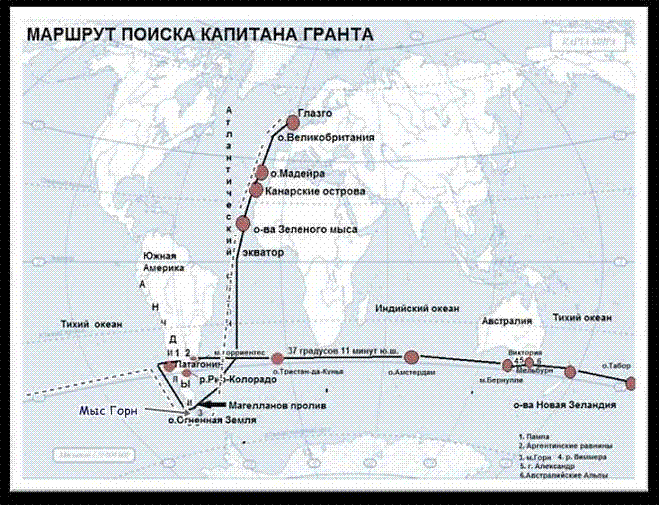 «Путешествие по следам капитана Гранта» Ж. Верн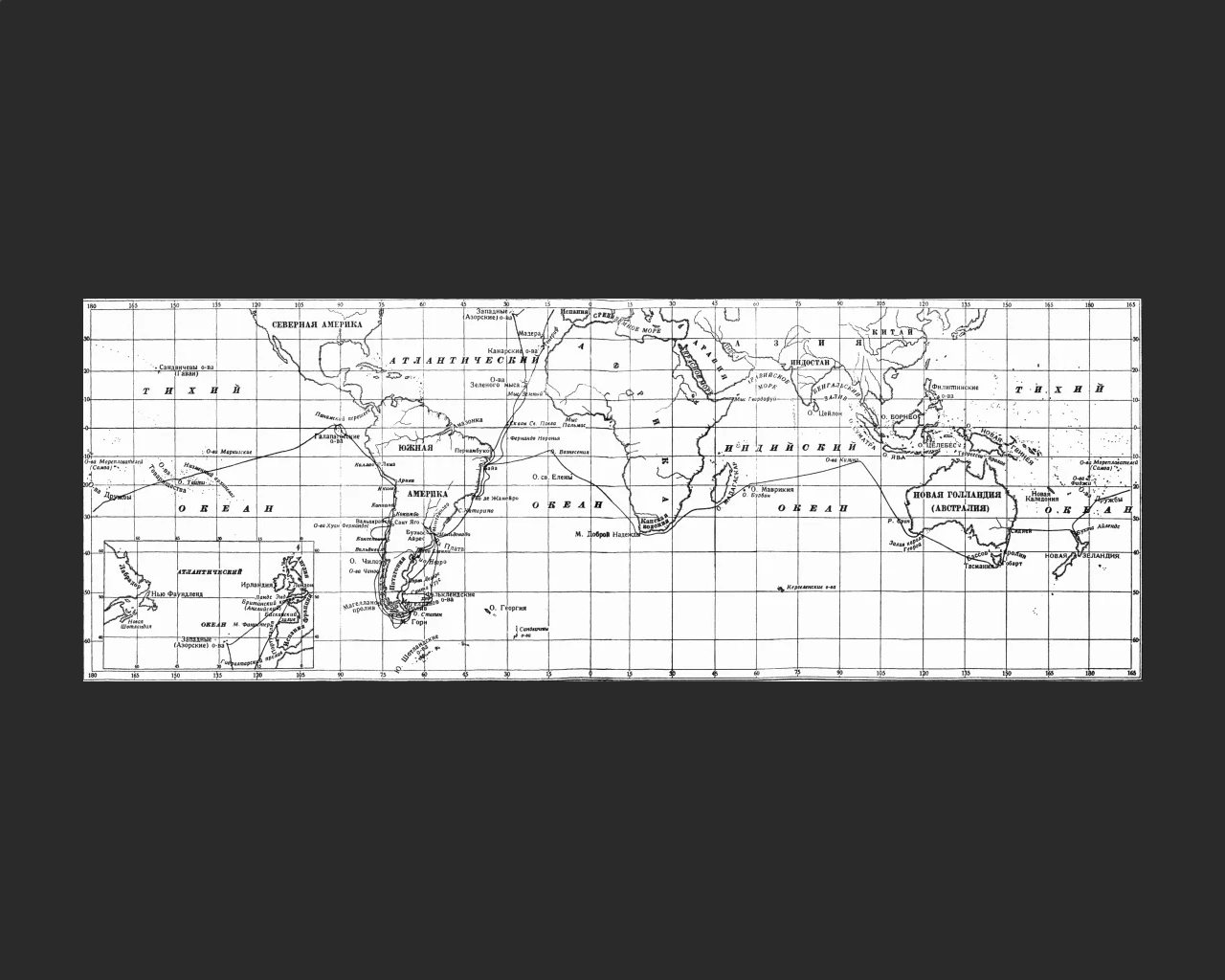 Вопросы для обсуждения:Из какого города отплыл капитан Грант и в какую сторону он отправился?Сколько раз останавливался «Дункан»?Какие из остановок «Дункана» приносили его пассажирам наибольшее количество происшествий?3.Сравните карту путешествия героев с реальной географической картой. 4.Все ли места, описанные в романе, есть на реальной географической карте?Задания:1.Составьте словесный маршрут «По следам капитана  Гранта». 2.Определите по описанию героя романа: Джон Манглс, лорд Эдуард Гленарван, Элен Гленарван, Майор Мак-Набс, Мэри Грант, Роберт Грант,  Жак Паганель (в парах или группах)Таблица «Кто есть кто?»3.Выделите в описании каждого героя то, что больше всего бросается в глаза.4.Составление синквейнов: Джон Манглс, лорд Эдуард Гленарван, Элен Гленарван, Майор Мак-Набс, Мэри Грант, Роберт Грант, Жак Паганель (по вариантам/группам).7 класс Тема 1. Определение основной темы и идеи в лирическом произведенииТекст для чтения.Я обращаюсь к молодым.Я помню этот тяжкий бой:В ту ночь два раненых солдатаБежали тайно из санбатаК себе домой - к передовой.Всю ночь гремел железный гром,А утром тех солдат убило,И рота их похоронилаНа высоте, в песке сыром.А вы, в невинной простоте,Поете в тишине негромкоО "безымянной высотеУ незнакомого поселка".Я нюхал тех сражений дым,Я видел слева смерть и справа,И это все дает мне право - Я обращаюсь к молодым:- Мальчишки, вам по двадцать лет,И вы - ровесники Победы,Но смысл ее - не в трубной меди,Поверьте мне, не в этом. Нет!Петь можно и о высоте,О том, как падает ракета,Но надо быть - на высоте.(Ю.Г. Разумовский «Я обращаюсь к молодым»)Вопросы для обсуждения:Как вы думаете, кто является основным героем стихотворения?На какие части можно разделить это стихотворение? Обоснуйте свое решение. Назовите каждую часть произведения.Подумайте: какое событие стало основой стихотворения? О чём оно? Какие события предшествовали времени, изображённому в стихотворении?Какие незнакомые слова встречаются в тексте? Подумайте, что означают слова "санбата", "передовую", "ровесники Победы"?Задания: 1. Определите основную проблему данного стихотворного текста.2. Напишите аннотацию к данному стихотворению.3. Придумайте, какие слайды возможны в презентации по теме: «Стихотворения о Великой Отечественной войне».Обратим внимание! На занятии можно провести конкурс  на лучшее прочтение стихотворения (выразительное чтение); на лучший эпиграф к стихотворению;  на лучший пересказ от другого лица. Для этого можно предложить обучающимся разделиться на две команды. Та команда, которая наберёт больше баллов-очков, станет победителем. Для этого надо выполнить следующие задания:а) вспомнить стихотворения с похожей темой;б) назвать произведения (проза, поэзия), в которых рассказывается о мужестве и воинском долге;в) вспомнить имена писателей и поэтов, создавших произведения о войне.Тема 2. Сопоставление содержания текстов публицистического стиля. Общественная ситуация в текстахТексты для чтенияТекст 1. Учитесь говорить и писатьУчиться говорить и писать нужно все время. Язык – самое выразительное, чем человек обладает. За своим языком надо следить постоянно. Самая большая ценность народа – его язык, язык, на котором он пишет, говорит, думает. Думает! Это значит, что вся сознательная жизнь человека проходит через родной ему язык.Вернейший способ узнать человека – его умственное развитие, его моральный облик, его характер – прислушаться к тому, как он говорит... А ведь бывает и так, что человек не говорит, а «плюется словами». Для каждого понятия у него не обычные слова, а жаргонные выражения. Такой человек хочет показать, что ему все нипочем, что он выше, сильнее всех обстоятельств, умнее всех окружающих. А на самом деле он трус и робок, неуверен в себе.И если вы хотите быть по-настоящему интеллигентным, образованным и культурным человеком, то обращайте внимание на свой язык. Говорите правильно, точно и экономно.Если вам приходится часто публично выступать - на собраниях, заседаниях, просто в обществе своих знакомых, то, прежде всего, следите, чтобы ваши выступления не были длинными. Это важно, чтобы вас поняли.Второе правило. Чтобы выступление было интересным, все, что вы говорите, должно быть интересным и для вас. Постарайтесь, чтобы в вашем выступлении была одна, главная мысль, которой должны быть подчинены все остальные.Но как научиться писать? Чтобы научиться писать, надо писать, писать письма, дневники. Одним словом: «Чтобы научиться ездить на велосипеде, надо ездить на велосипеде».(По книге Д.С. Лихачева «Земля родная»)Текст 2.В каждый конкретный исторический момент наша речь как живой организм откликается на все значимые события, происходящие в обществе. В настоящее время огромное беспокойство вызывает состояние современного языка, снижение культуры речи россиян, разных слоёв населения нашей страны. В первую очередь, это касается молодёжи, которая начинает воспринимать ненормативную лексику как должное. Всё реже в речах молодых людей звучат такие «волшебные» слова как «пожалуйста», «будьте добры», «простите» и т. д. Состояние современного языка вызывает беспокойство у филологов, педагогов и представителей той части молодёжи, которая стремится быть востребованной в будущем и достичь успеха в жизни. Именно молодые люди чувствительно откликаются на те перемены, которые происходят в нашем обществе. Грамотность населения падает, и на смену ей приходит молодёжный сленг. В связи с бурным ростом массовых коммуникаций в лексикон были добавлены тысячи новых слов, отразивших перемены, происходившие в российском обществе за последние двадцать пять лет. Они отражаются в средствах массовой информации и, естественно, находят свое выражение и в жаргоне, который представляет собой вызов культурной жизни. Жаргон теснит культурную речь и благодаря массовой культуре накладывает свой отпечаток на язык всей нации. Но нельзя забывать о том, что «…культура речи – это такой выбор и такая организация языковых средств, которые в определенной ситуации общения при соблюдении современных языковых норм и этики общения позволяют обеспечить наибольший эффект в достижении поставленных коммуникативных задач». В наше время под влиянием «вульгаризации» общественной жизни пропасть между правильной, грамотной речью и сленгом с каждым днем всё больше углубляется. Емкие, звучные, красивые слова родного языка заменяются словесной «шелухой», за которой нет содержания. Что же привлекает подростка в сленге? (это языковая игра, отход от языковой нормы; «вторая жизнь»). Потребность подростка в ненормативной лексике объясняется психологией возраста. Ему хочется казаться взрослым, независимым от социального контроля. В результате возникает особый тип общения, недопустимый в обычной жизни. Здесь вырабатываются и особые формы сленговой речи, которые способствуют стиранию межиндивидуальных дистанций между общающимися, а также в краткой форме выражают философию жизни молодёжи. Ни для кого не секрет, что культура речи всегда являлась показателем общей культуры человека. Но как можно воспринимать тех молодых людей, которые утверждают, что нецензурная речь является частью российского менталитета?! Ведь, как ни странно, но даже представители таких, казалось бы, несовместимых с ненормативной лексикой профессий как писатели, артисты, режиссёры предлагают признать на официальном уровне именно эту лексику. «Ругательства, «непечатное слово» сегодня можно встретить на страницах независимых газет, свободных изданий, в текстах художественных произведений, и, что самое страшное, с экрана телевизора, со сцены театра. Появились словари, содержащие не только жаргонные, но и нецензурные слова. Это объясняется тем, что язык сленга пользуется спросом. Его использование в печатных изданиях повышает спрос на них». Но без знания языка, знания риторики невозможно грамотное и полноправное общение. Поведение отдельного человека как личности существенно зависит от его отношений с окружающими его людьми. А ведь именно речевая культура человека играет одну из главных ролей в межличностных отношениях. Мне кажется, что сегодня все те составные социологизации, которые участвуют в формировании молодёжи как достойной части российского народа, должны принимать активное участие в борьбе за чистоту речи. И должен этот процесс начинаться в семье: если ребёнок с детства будет приучаться к уважительному отношению членов семьи друг к другу, то впоследствии ему вряд ли придёт желание выражать свои чувства с помощью нецензурщины. Ещё один немаловажный социальный институт, который должен помочь избавиться от сленгов, жаргонов – это образовательные учреждения. Ведь мы поневоле, но берём во многом пример со своих педагогов: если замечаем уважение к нам как к личности, то стараемся вести себя должным образом. Если же чувствуем пренебрежительное к себе отношение, то возникает внутренний протест, который может вылиться в агрессивную речь. Нельзя не принимать во внимание и тот факт, что некоторые подростки в силу определённых личностных факторов, страдают психическими отклонениями. Состояние речевой культуры тесно связано с мыслительным процессом, который по-разному протекает у разных людей. Поэтому следует быть очень внимательными друг к другу, относиться не только с уважением, но и с пониманием к той или иной ситуации. Очень хочется надеяться, что наступит время, когда хамство и грубость исчезнут из нашего словаря, когда молодые люди не будут изощряться друг перед другом в виртуозности использования сленга и ненормативной лексики. Мы должны гордиться своим родным языком, который является непременной составляющей национального самосознания личности. Ведь культура речи воплощает в себе культурные и исторические традиции народа.(По Л. Петровской, Г.Никифору).Вопросы для обсуждения:Противоречат ли друг другу авторы текстов? Докажите примерами. Какие тезисы выдвигает Лихачев Д.С.?  Как, по мнению Петровской Л.Ю., можно спасти язык?К каким выводам приходят авторы?Задания для конкурса:1. Выразительное чтение отрывка.2. Привести аргументы и защитную речь: а) в пользу "Письма";  б) в пользу "Говорения".3.Составьте синквейн по темам «Язык» и «Речь» (по вариантам/группам)Тема 3. Работа с текстом: как преобразовывать текстовую информацию с учётом цели дальнейшего использования?Тексты для чтенияТекст 1.Теперь уже редко бываю в тех местах: занесло, затянуло, залило, забило песком последние сеймские омута.Вот, говорят, раньше реки были глубже...Зачем же далеко в историю забираться? В не так далекое время любил я наведываться под Липино, верстах в двадцати пяти от дома. В самый раз против древнего обезглавленного кургана, над которым в знойные дни завсегда парили коршуны, была одна заветная яма. В этом месте река, упершись в несокрушимую девонскую глину, делает поворот с таким норовом, что начинает крутить целиком весь омут, создавая обратно - круговое течение. Часами здесь кружат, никак не могут вырваться на вольную воду щепа, водоросли, торчащие горлышком вверх бутылки, обломки вездесущего пенопласта, и денно и нощно урчат, булькают и всхлипывают страшноватые воронки, которых избегают даже гуси. Ну а ночью у омута и вовсе не по себе, когда вдруг гулко, тяжко обрушится подмытый берег или полоснет по воде плоским хвостом, будто доской, поднявшийся из ямы матерый хозяин-сом.Как-то застал я перевозчика Акимыча возле своего шалаша за тайным рыбацким делом. Приладив на носу очки, он сосредоточенно выдирал золотистый корд из обрезка приводного ремня – замышлял перемет. И все сокрушался: нет у него подходящих крючков.Я порылся в своих припасах, отобрал самых лихих, гнутых из вороненой двухмиллиметровой проволоки, которые когда-то приобрел просто так, для экзотики, и высыпал их в Акимычеву фуражку. Тот взял один непослушными, задубелыми пальцами повертел перед очками и насмешливо посмотрел на меня, сощурив один глаз:- А я думал и вправду крюк. Придется в кузне заказывать. А эти убери со смеху.Не знаю, заловил ли Акимыч хозяина Липиной ямы, потому что потом по разным причинам образовался у меня перерыв, не стал я ездить в те места. Лишь спустя несколько лет довелось, наконец, проведать старые свои сижи.Поехал и не узнал реки.Русло сузилось, затравенело, чистые пески на излучинах затянуло дурнишником и жестким белокопытником, объявилось много незнакомых мелей и кос. Не стало приглубых тягунов-быстрин, где прежде на вечерней зорьке буравили речную гладь литые, забронзовелые язи. Бывало, готовишь снасть для проводки, а пальцы никак не могут попасть лесой в колечко – такой охватывает азартный озноб при виде крутых, беззвучно расходящихся кругов... Ныне все это язевое приволье ощетинилось кугой и пиками стрелолиста, а всюду, где пока свободно от трав, прет черная донная тина, раздобревшая от избытка удобрений, сносимых дождями с полей.«Ну уж, - думаю, - с Липиной ямой ничего не случилось. Что может статься с такой пучиной!» Подхожу и не верю глазам: там, где когда-то страшно крутило и водоворотило, горбом выпер грязный серый меляк, похожий на большую околевшую рыбину, и на том меляке – старый гусак. Стоял он этак небрежно, на одной лапе, охорашиваясь, клювом изгоняя блох из-под оттопыренного крыла. И невдомек глупому, что еще недавно под ним было шесть-семь метров черной кипучей глубины, которую он же сам, возглавляя выводок, боязливо оплывал сторонкой.Глядя на зарастающую реку, едва сочившуюся присмиревшей водицей, Акимыч горестно отмахнулся:- И даже удочек не разматывай! Не трави душу. Не стало делов, Иваныч, не стало!Вскоре не стало на Сейме и самого Акимыча, избыл его старый речной перевоз...На берегу, в тростниковом шалаше, мне не раз доводилось коротать летние ночи. Тогда же выяснилось, что мы с Акимычем, оказывается, воевали в одной и той же горбатовской третьей армии, участвовали в «Багратионе», вместе ликвидировали Бобруйский, а затем и Минский котлы, брали одни и те же белорусские и польские города. И даже выбыли из войны в одном и том же месяце. Правда, госпиталя нам выпали разные: я попал в Серпухов, а он – в Углич.Ранило Акимыча бескровно, но тяжело: дальнобойным фугасом завалило в окопе и контузило так, что и теперь, спустя десятилетия, разволновавшись, он внезапно утрачивал дар речи, язык его будто намертво заклинивало, и Акимыч, побледнев, умолкал, мучительно, вытаращенно глядя на собеседника и беспомощно вытянув губы трубочкой. Так длилось несколько минут, после чего он глубоко, шумно вздыхал, поднимая при этом острые, худые плечи, и холодный пот осыпал его измученное немотой и окаменелостью лицо. "Уж не помер ли?" - нехорошо сжалось во мне, когда я набрёл на обгорелые останки Акимычева шалаша.Ан - нет! Прошлой осенью иду по селу, мимо новенькой белокирпичной школы, так ладно занявшей зеленый взгорок над Сеймом, гляжу. а навстречу - Акимыч! Торопко гукает кирзачами, картузик, телогреечка внапашку, на плече - лопата.- Здорово, друг сердечный! - раскинул я руки, преграждая ему путь.Акимыч, бледный, с мучительно одеревеневшими губами, казалось, не признал меня вовсе. Видно, его что-то вывело из себя и, как всегда в таких случаях, намертво заклинило.- Ты куда пропал-то?! Не видно на реке. Акимыч вытянул губы трубочкой, силясь что-то сказать.- Гляжу, шалаш твой сожгли.Вместо ответа он повертел указательным пальцем у виска, мол, на это большого ума не надо.- Так ты где сейчас, не пойму?Все еще не приходя в себя, Акимыч кивнул головой в сторону школы.- Ясно теперь. Сторожишь, садовничаешь. А с лопатой куда?- А-а? - вырвалось у него, и он досадливо сунул плечом, порываясь идти.Мы пошли мимо школьной ограды по дороге, обсаженной старыми ивами, уже охваченными осенней позолотой. В природе было еще солнечно, тепло и даже празднично, как иногда бывает в начале погожего октября, когда доцветают последние звездочки цикория и еще шарят по запоздалым шапкам татарника черно-бархатные шмели. А воздух уже остер и крепок и дали ясны и открыты до беспредельности.Прямо от школьной ограды, вернее, от проходящей мимо нее дороги, начиналась речная луговина, еще по-летнему зеленая, с белыми вкраплениями тысячелистника, гусиных перьев и каких-то луговых грибов. И только вблизи придорожных ив луг был усыпан палым листом, узким и длинным, похожим на нашу сеймскую рыбку-верховку. А из-за ограды тянуло влажной перекопанной землей и хмельной яблочной прелью. Где-то там, за молодыми яблонями, должно быть, на спортивной площадке, раздавались хлесткие шлепки по волейбольному мячу, иногда сопровождаемые всплесками торжествующих, одобрительных ребячьих вскриков, и эти молодые голоса под безоблачным сельским полднем тоже создавали ощущение праздничности и радости бытия.Все это время Акимыч шел впереди меня молча и споро, лишь когда минули угол ограды, он остановился и сдавленно обронил:- Вот, гляди...В грязном придорожном кювете валялась кукла. Она лежала навзничь, раскинув руки и ноги. Большая и все еще миловидная лицом, с легкой, едва обозначенной улыбкой на припухлых по-детски губах. Но светлые шелковистые волосы на голове были местами обожжены, глаза выдавлены, а на месте носа зияла дыра. прожженная, должно быть, сигаретой. Кто-то сорвал с нее платье, а голубенькие трусики сдернул до самых башмаков, и то место, которое прежде закрывалось ими, тоже было истыкано сигаретой.- Это чья же работа?- Кто ж их знает... - не сразу ответил Акимыч, все еще сокрушенно глядя на куклу, над которой кто-то так цинично и жестоко глумился. - Нынче трудно на кого думать. Многие притерпелись к худу и не видят, как сами худое творят. А от них дети того набираются. С куклой это не первый случай. Езжу я и в район, и в область и вижу: то тут, то там - под забором ли, в мусорной куче - выброшенные куклы валяются. Которые целиком прямо, в платье, с бантом в волосах, а бывает, - без головы или: без обеих ног... Так мне нехорошо видеть это! Аж сердце комом: сожмется... Может, со мной с войны такое. На всю жизнь; нагляделся я человечины... Вроде и понимаешь: кукла. Да, ведь облик-то человеческий. Иную так сделают, что и от живого дитя не отличишь. И плачет по-людски. И когда это подобие валяется растерзанное у дороги - не могу видеть. Колотит меня всего. А люди идут мимо - каждый по своим делам, - и ничего... Проходят парочки, за руки держатся, про любовь говорят, о детках мечтают. Везут малышей в колясках - бровью не поведут. Детишки бегают - привыкают к такому святотатству. Вот и тут: сколько мимо прошло учеников! Утром - в школу, вечером - из школы. А главное - учителя: они ведь тоже мимо проходят. Вот чего не понимаю. Как же так?! Чему же ты научишь, какой красоте, какому добру, если ты слеп, душа твоя глуха!... Эх!...Акимыч вдруг побледнел, лицо напряглось той страшной его окаменелостью, а губы сами собой вытянулись трубочкой, будто в них застряло и застыло что-то невысказанное.Я уже знал, что Акимыча опять «заклинило» и заговорит он теперь нескоро. Он сутуло, согбенно перешагнул кювет и там, на пустыре, за поворотом школьной ограды, возле большого лопуха с листьями, похожими на слоновые уши, принялся копать яму, предварительно наметив лопатой ее продолговатые контуры. Ростом кукла была не более метра, но Акимыч рыл старательно и глубоко, как настоящую могилку, зарывшись по самый пояс. Обровняв стенку, он все так же молча и отрешенно сходил к стожку на выгоне, принес охапку сена и выстлал им днище ямы. Потом поправил на кукле трусишки, сложил ее руки вдоль туловища и так опустил в сырую глубину ямы. Сверху прикрыл ее остатками сена и лишь после этого снова взялся за лопату.И вдруг он шумно вздохнул, будто вынырнул из какой-то глубины, и проговорил с болью:- Всего не закопать... (По Е. Носову)Вопросы для обсужденияКак вы думаете, почему героям рассказа дали такие имена?Почему главный герой так относится к описываемой ситуации?Что необычного в композиции рассказа Е. Носова «Кукла» Вы заметили? Как Вы понимаете такую композицию?На чьей стороне находится автор рассказа, глазами какого героя видятся все события рассказа?Найдите описания двора – что привлекает наше внимание и почему?Найдите описание куклы – какие чувства оно вызывает и почему?Хотели бы Вы помочь герою? Почему?Могло ли быть другое название рассказа? Какое? Предложите свой вариант.Задания:1. Проанализируйте отношение Акимыча к ситуации с куклой. Подтвердите его отношение примерами из текста2. Составьте граф-схемы по описанию каждого героя рассказа и куклы. 3. Выберите эпизод и проиллюстрируйте его: какой вы видите куклу, Акимыча, природу? Какие детали могут быть интересными и значимыми? (по вариантам/группам)4. Выберите игрушку (куклу) и от её имени придумайте речь, обратитесь к детям. Продумайте мизансцену и разыграйте по ролям фрагмент рассказа.Тема 4. Типы текстов: текст-объяснение (объяснительное сочинение, резюме, толкование, определение)Тексты для чтенияТекст 1.Новодевичий монастырь, основанный в 1524 году в честь взятия Смоленска и ставший местом пострижения в монахини женщин царской семьи, официально признан жемчужиной мировой архитектуры. Государственному музею, филиалом которого является монастырь, вручен сертификат о включении этого архитектурного комплекса в список культурного наследия ЮНЕСКО. Это уже двенадцатый памятник, находящийся под эгидой ЮНЕСКО на территории России. Теперь он соперничает с Московским кремлем, Красной площадью, Ферапонтовым и Соловецкими монастырями, памятниками, расположенными в пригородах Санкт-Петербурга. А всего в мире 611 памятников всемирного значения в 134 странах.(По материалам Интернета)Текст 2.Ф. И. О.  Львов Вадим АнатольевичДата рождения 06.01.2000 год      Гражданство российское  Пол мужской Место рождения ст.Должанская Ейского районаДом. адрес: ст.Должанская,  улица Ленина, 216 Паспорт 0313 №508700 выдан  15.01.2014 ОУФМЦ по Краснодарскому краю в Ейском районе Место учебы: муниципальная бюджетная общеобразовательная организация средняя общеобразовательная школа №26 ст.Должанской муниципального образования Ейский районЦель составления резюме: участие в конкурсе муниципального этапа Первого Всероссийского конкурса общеобразовательных организаций России, развивающих ученическое самоуправлениеОбщее среднее образование (1-9 классы)Дополнительное образование(в обратном хронологическом порядке, начиная с последнего образовательного учреждения, с указанием города и класса) - за последние три года.Опыт общественной (социальной) работы (в обратном хронологическом порядке, начиная с последнего образовательного учреждения, с указанием города и класса) - за последние три года.Дополнительная информация Интересы, предпочтения, хобби: спортивное ориентирование, легкая атлетика.Наиболее успешные виды деятельности, предпочитаемые предметы (и почему) русский язык, математика, историяДата составления         12.11.2014 годЛичная подпись_______________________Текст 3.О хороших манерахЕсть много книг о «хороших манерах». Эти книги объясняют, как держать себя в обществе, в гостях и дома, со старшими и младшими, как говорить и как одеваться. Но люди обычно мало черпают из этих книг. Происходит это, я думаю, потому, что в книгах о хороших манерах редко объясняется, зачем нужны хорошие манеры.Что же лежит в основе руководства для приобретения хороших манер? Простое ли это собрание «рецептов» поведения?В основе всех хороших манер лежит одна забота – о том, чтобы человек не мешал человеку, чтобы все вместе чувствовали себя хорошо.Надо уметь не мешать друг другу. Поэтому не надо шуметь. Поэтому не надо чавкать, звонко класть вилку в тарелку, громко говорить за обедом. Не надо говорить с набитым ртом, чтобы у соседей не было опасений. И не надо класть локти на стол – опять-таки, чтобы не мешать соседу. Быть опрятным надо потому, что в этом сказывается уважение к другим: на вас не должно быть противно смотреть.Как видите, в так называемых хороших манерах есть глубокий смысл. И воспитывать в себе нужно не столько манеры, сколько то, что выражается в них – бережное отношение к людям, к природе.Надо не запоминать сотни правил, а запомнить одно – необходимость уважительного отношения к другим. А тогда манеры сами придут к вам, придёт память на правила хорошего поведения, желание и умение их применять. (По Д. Лихачеву)Текст 4.Здание нынешнего историко-краеведческого музея, перед которым я стою, было построено в 1875-1877 годах. Тогда оно принадлежало роду знаменитых в России купцов Рукавишниковых и считалось одним из самых красивых и богатых домов Нижнего Новгорода.Теперь с фасада главного дома купеческой усадьбы таинственно улыбаются полуразрушенные кариатиды, сурово хмурятся уставшие держать свою ношу атланты. Единственная в Нижнем Новгороде усадьба, сохранившаяся целиком (главный дом, флигель, конюшня), сегодня серьезно больна. Это видно даже невооруженным глазом.Самая страшная напасть – грибок, который съедает все: дерево, штукатурку, росписи. Капитальные ремонты не проводились ни разу. Время от времени красили, не смывая старой краски, делая тем самым «слепыми» рельефные изображения. Осадки, периодически подтекая через крышу, через изношенные чердачные перекрытия делают свое дело, поэтому дворцу купцов Рукавишниковых срочно требуется немедленная помощь.(По материалам газеты «Аргументы и факты. Нижний Новгород»).Вопросы для обсуждения:Что такое текст-объяснение? Дайте характеристику.Какие виды текстов – объяснении вы знаете? Назовите.Для чего используются представленные тексты? Где они используются? Какими особенностями различаются тексты? (назовите 2-4 признака)ЗаданияОпределите типы представленных текстов.Напишите небольшое объяснительное сочинение, резюме, толкование, определение (на выбор по вариантам/группам)Тема 5. Поиск комментариев, подтверждающих основную мысль текста, предложенного для анализаТексты для чтенияСамая интересная профессияКак Вы думаете, какая профессия является самой творческой, самой интересной и необыкновенной на земле? Мы долго думали над этим, но так и не смогли выбрать самую лучшую профессию, пока нас не пригласили на праздник Великих Мастеров всей Земли. Там мы поймем, какая же профессия самая главная, - обрадовались мы. Первый, кого мы увидели на празднике, был сухонький старичок с рабочими инструментами в руках.— Этот человек — Великий Строитель, — сказал нам на ухо один из гостей. — Его дома выдерживают ураганы и даже землетрясения. Они так искусно построены, что будто пустили в землю корни.— А это, наверное, Великий портной? — усмехнулись мы, увидев рядом со строителем человека с иголками и нитками.— Да, — серьезно ответили нам. — Это, действительно, Великий Портной. Одежда, сшитая им, делает людей прекраснее и лучше.— А вот там стоит Великий Правитель, — нам указали на человека, походившего скорее на ученого, чем на правителя.— Вы его не знаете, потому что историки мало о нем писали. Он не вел войн и не основывал огромные империи. Во время своего правления он развивал науки, ремесла и торговлю, строил церкви и соборы. Он уничтожил нищенство в своей стране, а многие из его справедливых законов действуют и по сей день, — снова объяснили нам.Мы пошли дальше, и вдруг увидели самого обыкновенного дворника с метлой. «Неужели и дворника считают здесь Великим Мастером?» — удивились мы и услышали в ответ:— Конечно, когда этот человек убирает свой двор, он дарит людям столько радости, что даже хмурое небо начинает улыбаться. Звание Великого Мастера принадлежит ему по праву.(По А. Лопатиной)Вопросы для обсуждения- Определите основную мысль текста.-Как Вы думаете, с какой целью был написан данный текст? Докажите свою мысль, используя комментарии из прочитанного текста.- Почему имя «Великий Мастер» написано с заглавной буквы?- Как вы думаете, к какому стилю речи можно отнести текст. Почему? - Почему текст называется так? Предложите свой вариант названия. - Как заканчивается эта история? Почему именно так?- Предложите свои варианты интересных профессий, аргументируйте выборЗаданияСоставьте квесты-характеристики героев текста.Приготовьтесь инсценировать данный отрывок. Какую интонацию можно использовать при инсценировке каждого из героев текста?Тема 6. Типы задач на грамотность (позиционные задачи)Текст для чтенияГорит восток зарею новой. Уж на равнине, по холмам Грохочут пушки. Дым багровый Кругами всходит к небесам Навстречу утренним лучам. Полки ряды свои сомкнули. В кустах рассыпались стрелки. Катятся ядра, свищут пули; Нависли хладные штыки.Сыны любимые победы, Сквозь огонь окопов рвутся шведы; Волнуясь, конница летит; Пехота движется за неюИ тяжкой твердостью своею Ее стремление крепит.И битвы поле роковое Гремит, пылает здесь и там,Но явно счастье боевоеСлужить уж начинает нам. Пальбой отбитые дружины, Мешаясь, падают во прах.Уходит Розен сквозь теснины;Сдается пылкий Шлипенбах. Тесним мы шведов рать за ратью;Темнеет слава их знамен, И бога браней благодатью Наш каждый шаг запечатлен.Тогда-то свыше вдохновенный Раздался звучный глас Петра: «За дело, с богом!» Из шатра,Толпой любимцев окруженный, Выходит Петр. Его глазаСияют. Лик его ужасен. Движенья быстры. Он прекрасен.Он весь, как божия гроза.Идет. Ему коня подводят. Ретив и смирен верный конь. Почуя роковой огонь, Дрожит. Глазами косо водит И мчится в прахе боевом,Гордясь могущим седоком. Уж близок полдень. Жар пылает.Как пахарь, битва отдыхает. Кой-где гарцуют казаки. Равняясь строятся полки.Молчит музыка боевая. На холмах пушки, присмирев. Прервали свой голодный рев.И се - равнину оглашая, Далече грянуло ура: Полки увидели Петра. И он промчался пред полками,Могущ и радостен как бой.Он поле пожирал очами.За ним вослед неслись толпойСии птенцы гнезда Петрова – В переменах жребия земного,В трудах державства и войны Его товарищи, сыны:И Шереметев благородный, И Брюс, и Боур, и Репнин, И, счастья баловень безродный,Полудержавный властелин. И перед синими рядами Своих воинственных дружин,Несомый верными слугами, В качалке, бледен, недвижим.Страдая раной, Карл явился. Вожди героя шли за ним. Он в думу тихо погрузился.Смущенный взор изобразил Необычайное волненье. Казалось, Карла приводилЖеланный бой в недоуменье... Вдруг слабым манием руки На русских двинул он полки.И с ними царские дружины Сошлись в дыму среди равнины;И грянул бой, Полтавский бой!В огне, под градом раскаленным. Стеной живою отраженным, Над падшим строем свежий стройШтыки смыкает. Тяжкой тучей Отряды конницы летучей, Браздами, саблями звуча,Сшибаясь, рубятся сплеча, Бросая груды тел на груду, Шары чугунные повсюду Меж ними прыгают, разят, Прах роют и в крови шипят.Швед, русский - колет, рубит, режет.Бой барабанный, клики, скрежет.Гром пушек, топот, ржанье, стон,И смерть и ад со всех сторон...Но близок, близок мигУра! мы ломим; гнутся шведы. О славный час! о славный вид!Еще напор - и враг бежит.И следом конница пустилась. Убийством тупятся мечи, И падшими вся степьПокрылась, как роем чёрной саранчи.Пирует Петр. И горд, и ясен, И славы полон взор его.И царский пир его прекрасенПри кликах войска своего,В шатре своем он угощает Своих вождей, вождей чужих,И славных пленников ласкает, И за учителей своихЗаздравный кубок поднимает...(По А.С. Пушкину, "Полтава")Вопросы для обсуждения:О каком крупнейшем сражении повествует А. Пушкин? В каком году оно произошло? В какое время года произошли описанные в поэме события?Сколько времени длился бой?На чьей стороне воюют Шереметев, Брюс, Боур, Розен, Шлипенбах, Репнин, Карл?Задания:О чём главным образом говорится в отрывке из поэмы А.С. ПушкинаА) о примирении русских и шведовБ) о битве между русским войском и шведским В) о величии, мужестве и благородстве Петра 1Г)  о гибели воинов в страшной битвеКак бы вы озаглавили данный отрывок? Предложите варианты.Кто победил в этом сражении? Выпишите предложение из текста, которое это доказывает.Какой эпизод характеризует данная ниже картина? Докажите словами из текста.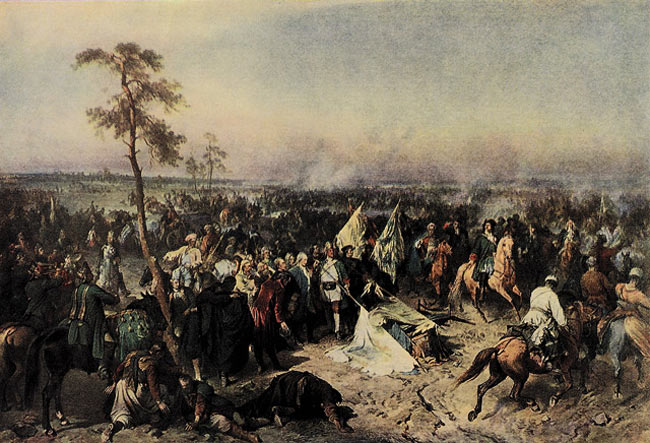 Что означают слова "дружина", "рать", "конница", "заздравный кубок"? Посмотрите на пример составления словарной статьи. Толковый словарь С.И.ОжеговаПир-а, о пире, на пиру, в пиру, мн. пиры,-ов, м. 1. Богатое и торжественное угощение с приглашением многих гостей. Княжеский п. Задать п. П. горой (разг.). П. на весь мир (погов.). 2. Об обильном угощении, вкусной еде (разг.). За ужином у нас сегодня целый п.Составьте подобные статьи с указанными словами.Напишите, каким вы представляете портрет Петра 1, опираясь на описание в данном отрывке.Сравните описание, данное А.С. Пушкиным, и портрет Петра 1 художника Поля Делароша. Напишите о том, какие отличия вы заметили в изображении поэта и живописца. 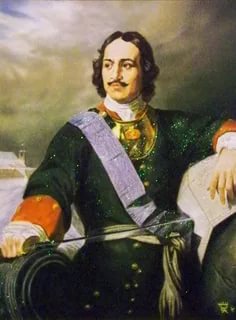 Какое впечатление произвело на вас описание боя. Выпишите средства художественной выразительности, благодаря которым поэту удалось создать яркую картину битвы. Какое настроение возникает после прочтения этого отрывка? Объясните  - почему.Прочитайте текст о Полтавской битве из учебника историиПолтавская битваПолтавское сражение началось с выступлением шведской армии к русским редутам. После упорного двухчасового боя шведам удалось овладеть лишь 2 передовыми редутами и они начали перегруппировку влево. При этом 6 правофланговых шведских батальонов и несколько эскадронов оторвались от главных сил и отошли в лес севернее Полтавы, где были разгромлены двинувшейся за ними конницей А.Д. Меншикова и сдались. Остальная часть русской конницы под командованием генерала Р.Х. Боура по приказу Петра I стала отходить к лагерю. Шведы прорвались между редутами, но попали под артиллерийский и ружейный фланговый огонь из лагеря и в беспорядке отошли в Будищенский лес. Около 6 часов Петр I вывел армию из лагеря и построил ее в две линии. В 9 часов завязался рукопашный бой, а русская конница начала охватывать фланги противника. Шведы начали отступление, превратившееся к 11 часам в беспорядочное бегство. Русская конница преследовала их до Переволочны, где остатки шведской армии сдались в плен. В результате Полтавской битвы армия короля Карла XII была настолько обескровлена, что уже не могла вести активных наступательных действий. Сам он сумел бежать и скрылся на территории Османской империи.В чём, как вы думаете, заключаются главные отличия описания сражения в поэме и в статье из учебника?Тема 7. Работа с несплошным текстом: информационные листы и объявления, графики и диаграммы.Текст для чтения. 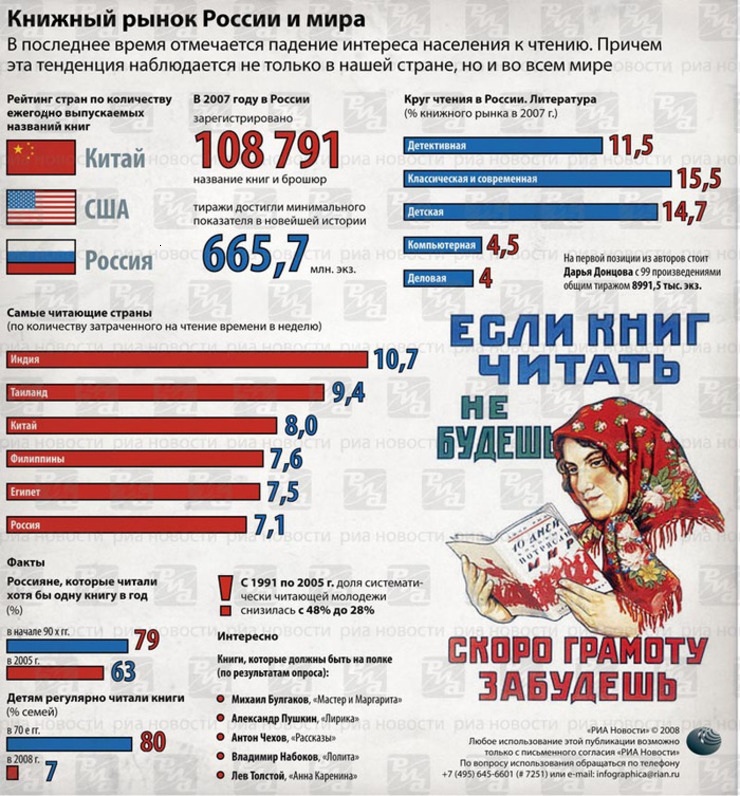 Вопросы для обсуждения:- Используя информацию плаката (несплошного текста), определите, на каком месте находится Россия по количеству затраченного времени на чтение?- Какая литература является самой популярной? Назовите самого читаемого автора.- Какие книги являются обязательными к прочтению? Как вы думаете, с чем связан такой выбор?- Как вы думаете, с чем связано чтение книг? Назовите основные "качества" интересной книги (что может привлечь нас в книге?). - Как вы думаете, от чего зависит успешность книги? Ответьте на этот вопрос, используя следующую информацию: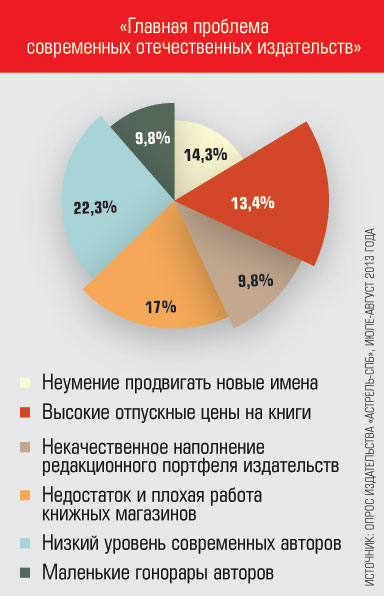 - Какие книги должны  быть на полке каждого человека? Есть ли они у вас? Если есть, то какие?- Как вы думаете, количество прочитанных книг прямо или обратно пропорционально грамотности?- Порассуждайте на тему: «Что легче: создавать книгу или читать её?»Задания:Что такое слоган? Дайте определение.Найдите слоган в данном тексте, запишите его. Познакомьтесь с правилами составления слогана.Как создать отличный слоган?Согласно HowStuffWorks, отличный слоган, в большинстве случаев, имеет следующие характеристики:1)Он запоминаетсяЛегко ли узнать слоган? Хватит ли на это одной-двух секунд? Несколько запоминающихся слов можно использовать в рекламе, видео, баннерах, на визитках и т.д.2)В нём говорится о ключевой ценностиПродавать нужно не характеристики, а преимущества. Это правило работает и для слоганов. Из хорошего слогана всегда понятно, какую ценность предлагает продукт или компания.3)Он дифференцирует брендЧем ваш бренд отличается от конкурентов? Отражается ли это в слогане?4)Он вызывает положительные чувства по отношению к бренду(По материалам Интернета)22 примера ярких и запоминающихся слоганов Вы можете посмотреть здесь https://rusability.ru/content-marketing/22-primera-yarkih-i-zapominayushhihsya-sloganov/ 
Сочините слоган, призывающий учащихся читать книги, используя предложенный выше текст.Используя информацию диаграмм, определите: - кто влияет на выбор книг для чтения;- какой библиотекой пользуется большинство жителей России;- какие жанры являются наиболее популярными.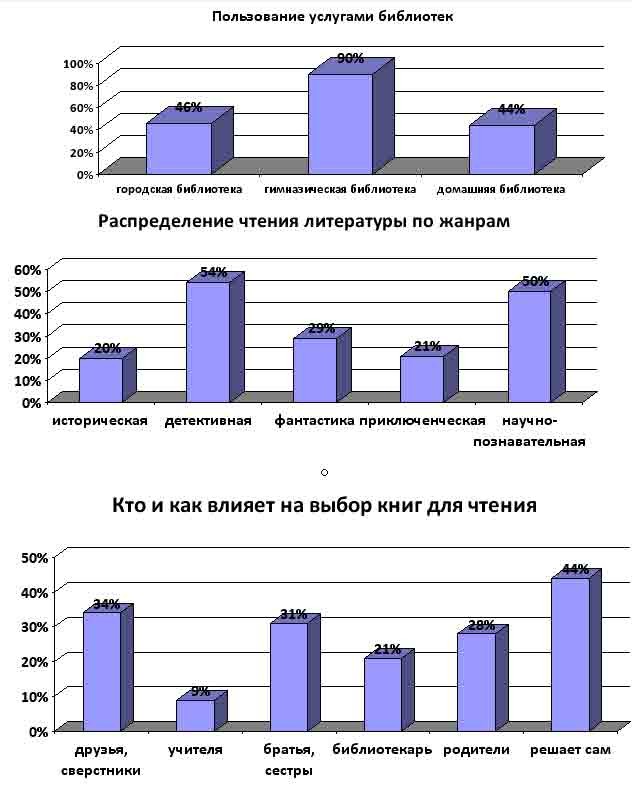 8 классТема 1. Определение основной темы и идеи в драматическом произведенииВопросы для обсуждения (1)- Как вы понимаете значение слова «драма»?- По каким признакам можно догадаться, что перед вам не эпическое, не лирическое, а драматическое произведение?Задания (1)Ознакомьтесь со списком действующих лиц пьесы А. П. Чехова «Предложение», предположите, о чём будет идти речь в этом произведении. Составьте «ментальную карту».Предложение(Шутка в одном действии)Действующие лица:Степан Степанович Чубуков, помещик.Наталья Степановна, его дочь, 25-ти лет.Иван Васильевич Ломов, сосед Чубукова, здоровый, упитанный, но очень мнительный помещик.Действие происходит в усадьбе Чубукова.Гостиная в доме Чубукова.                                      Прочитайте текст первого действия пьесы по ролям. Не забудьте про роль автора, комментарии которого содержатся в ремарках:Чубуков и Ломов (входит во фраке и белых перчатках).Чубуков (идя к нему навстречу). Голубушка, кого вижу! Иван Васильевич! Весьма рад! (Пожимает руку.) Вот именно сюрприз, мамочка... Как поживаете?Ломов. Благодарю вас. А вы как изволите поживать?Чубуков. Живем помаленьку, ангел мой, вашими молитвами и прочее. Садитесь, покорнейше прошу... Вот именно, нехорошо соседей забывать, мамочка моя. Голубушка, но что же вы это так официально? Во фраке, в перчатках и прочее. Разве куда едете, драгоценный мой?Ломов. Нет, я только к вам, уважаемый Степан Степаныч.Чубуков. Так зачем же во фраке, прелесть? Точно на Новый год с визитом!Ломов. Видите ли, в чем дело. (Берет его под руку.) Я приехал к вам, уважаемый Степан Степаныч, чтобы обеспокоить вас одною просьбою. Неоднократно я уже имел честь обращаться к вам за помощью, и всегда вы, так сказать... но я, простите, волнуюсь. Я выпью воды, уважаемый Степан Степаныч. (Пьет воду.)Чубуков (в сторону). Денег приехал просить! Не дам! (Ему.) В чем дело, красавец?Ломов. Видите ли, Уважай Степаныч... виноват, Степан Уважаемыч... то есть, я ужасно волнуюсь, как изволите видеть... Одним словом, вы один только можете помочь мне, хотя, конечно, я ничем не заслужил и... и не имею права рассчитывать на вашу помощь...Чубуков. Ах, да не размазывайте, мамочка! Говорите сразу! Ну?Ломов. Сейчас... Сию минуту. Дело в том, что я приехал просить руки у вашей дочери Натальи Степановны.Чубуков (радостно). Мамуся! Иван Васильевич! Повторите еще раз — я не расслышал!Ломов. Я имею честь просить...Чубуков (перебивая). Голубушка моя... Я так рад и прочее... Вот именно и тому подобное. (Обнимает и целует.) Давно желал. Это было моим всегдашним желанием. (Пускает слезу.) И всегда я любил вас, ангел мой, как родного сына. Дай бог вам обоим совет и любовь и прочее, а я весьма желал... Что же я стою, как болван? Опешил от радости, совсем опешил! Ох, я от души... Пойду позову Наташу и тому подобное.Ломов (растроганный). Уважаемый Степан Степаныч, как вы полагаете, могу я рассчитывать на ее согласие?Чубуков. Такой, вот именно, красавец и... и вдруг она не согласится! Влюблена, небось, как кошка и прочее... Сейчас! (Уходит.)Вопросы для обсуждения (2):Оправдались ваши предположения?Почему так быстро изменилось настроение Чубукова?Как вы думаете, как автор относится к персонажам?Задания (2):Продолжите «ментальную карту»  - предложите вашу версию развития событий.Прочтите текст второго действия пьесы по ролям.Ломов (один).Ломов. Холодно... Я весь дрожу, как перед экзаменом. Главное — нужно решиться. Если же долго думать, колебаться, много разговаривать да ждать идеала или настоящей любви, то этак никогда не женишься... Брр!.. Холодно! Наталья Степановна отличная хозяйка, недурна, образованна... чего ж мне еще нужно? Однако у меня уж начинается от волнения шум в ушах. (Пьет воду.) А не жениться мне нельзя... Во-первых, мне уже 35 лет — возраст, так сказать, критический. Во-вторых, мне нужна правильная, регулярная жизнь... У меня порок сердца, постоянные сердцебиения, я вспыльчив и всегда ужасно волнуюсь... Сейчас вот у меня губы дрожат и на правом веке живчик прыгает... Но самое ужасное у меня — это сон. Едва только лягу в постель и только что начну засыпать, как вдруг в левом боку что-то — дерг! и бьет прямо в плечо и в голову... Вскакиваю как сумасшедший, похожу немного и опять ложусь, но только что начну засыпать, как у меня в боку опять — дерг! И этак раз двадцать...Наталья Степановна и Ломов.Наталья Степановна (входит). Ну вот, ей-богу! Это вы, а папа говорит: поди, там купец за товаром пришел. Здравствуйте, Иван Васильевич!Ломов. Здравствуйте, уважаемая Наталья Степановна!Наталья Степановна. Извините, я в фартуке и неглиже... Мы горошек чистим для сушки. Отчею вы у нас так долго не были? Садитесь...Садятся.Наталья Степановна: Хотите завтракать?Ломов. Нет, благодарю вас, я уже кушал.Наталья Степановна. Курите... Вот спички... Погода великолепная, а вчера такой дождь был, что рабочие весь день ничего не делали. Вы сколько копен накосили? Я, представьте, сжадничала и скосила весь луг, а теперь сама не рада, боюсь, как бы мое сено не сгнило. Лучше было бы подождать. Но что это? Вы, кажется, во фраке! Вот новость! На бал едете, что ли? Между прочим, вы похорошели... Вправду, зачем вы таким франтом?Ломов (волнуясь). Видите ли, уважаемая Наталья Степановна... Дело в том, что я решился просить вас выслушать меня... Конечно, вы удивитесь и даже рассердитесь, но я... (В сторону.) Ужасно холодно!Наталья Степановна. В чем дело?Пауза.Наталья Степановна. Ну?Ломов. Я постараюсь быть краток. Вам, уважаемая Наталья Степановна, известно, что я давно уже, с самого детства, имею честь знать ваше семейство. Моя покойная тетушка и ее супруг, от которых я, как вы изволите знать, получил в наследство землю, всегда относились с глубоким уважением к вашему батюшке и к покойной матушке. Род Ломовых и род Чубуковых всегда находились в самых дружественных и, можно даже сказать, родственных отношениях. К тому же, как вы изволите знать, моя земля тесно соприкасается с вашею. Если вы изволите припомнить, мои Воловьи Лужки граничат с вашим березняком.Наталья Степановна. Виновата, я вас перебью. Вы говорите «мои Воловьи Лужки»... Да разве они ваши?Ломов. Мои-с...Наталья Степановна. Ну, вот еще! Воловьи Лужки наши, а не ваши!Ломов. Нет-с, мои, уважаемая Наталья Степановна.Наталья Степановна. Это для меня новость. Откуда же они ваши?Ломов. Как откуда? Я говорю про те Воловьи Лужки, что входят клином между вашим березняком и Горелым болотом.Наталья Степановна. Ну, да, да... Они наши...Ломов. Нет, вы ошибаетесь, уважаемая Наталья Степановна, — они мои.Наталья Степановна. Опомнитесь, Иван Васильевич! Давно ли они стали вашими?Ломов. Как давно? Насколько я себя помню, они всегда были нашими.Наталья Степановна. Ну, это, положим, извините!Ломов. Я вам бумаги покажу, Наталья Степановна!Наталья Степановна. Нет, вы просто шутите или дразните меня... Сюрприз какой! Владеем землей чуть ли не триста лет, и вдруг нам заявляют, что земля не наша! Иван Васильевич, простите, но я даже ушам своим не верю... Мне не дороги эти Лужки. Там всего пять десятин, и стоят они каких-нибудь триста рублей, но меня возмущает несправедливость. Говорите что угодно, но несправедливости я терпеть не могу.Ломов. Выслушайте меня, умоляю вас! Крестьяне дедушки вашего батюшки, как я уже имел честь сказать вам, жгли для бабушки моей тетушки кирпич. Тетушкина бабушка, желая сделать им приятное...Наталья Степановна. Дедушка, бабушка, тетушка... ничего я тут не понимаю! Лужки наши, вот и всё.Ломов. Мои-с!Наталья Степановна. Наши! Хоть вы два дня доказывайте, хоть наденьте пятнадцать фраков, а они наши, наши, наши!.. Вашего я не хочу и своего терять не желаю... Как вам угодно!Ломов. Мне, Наталья Степановна, Лужков не надо, но я из принципа. Если угодно, то, извольте, я вам подарю их.Наталья Степановна. Я сама могу подарить вам их, они мои!.. Всё это, по меньшей мере, странно, Иван Васильевич! До сих пор мы вас считали хорошим соседом, другом, в прошлом году давали вам свою молотилку, и через это самим нам пришлось домолачивать свой хлеб в ноябре, а вы поступаете с нами, как с цыганами. Дарите мне мою же землю. Извините, это не по-соседски! По-моему, это даже дерзость, если хотите...Ломов. По-вашему выходит, значит, что я узурпатор? Сударыня, никогда я чужих земель не захватывал и обвинять меня в этом никому не позволю... (Быстро идет к графину и пьет воду.) Воловьи Лужки мои!Наталья Степановна. Неправда, наши!Ломов. Мои!Наталья Степановна. Неправда! Я вам докажу! Сегодня же пошлю своих косарей на эти Лужки!Ломов. Что-с?Наталья Степановна. Сегодня же там будут мои косари!Ломов. Ая их в шею!Наталья Степановна. Не смеете!Ломов (хватается за сердце). Воловьи Лужки мои! Понимаете? Мои!Наталья Степановна. Не кричите, пожалуйста! Можете кричать и хрипеть от злобы у себя дома, а тут прошу держать себя в границах!Ломов. Если бы, сударыня, не это страшное, мучительное сердцебиение, если бы жилы не стучали в висках, то я поговорил бы с вами иначе! (Кричит.) Воловьи Лужки мои!Наталья Степановна. Наши!Ломов. Мои!Наталья Степановна. Наши!Ломов. Мои!Вопросы для обсуждения (3):                                          Над чем смеётся автор? Как вы думаете, чем закончится спор героев?Задания (3): 1. Обозначьте на вашей «ментальной карте» кульминацию и предположите, какой будет развязка.2. Прочтите по ролям следующее действие пьесы:Те же и Чубуков.Чубуков (входя). Что такое? О чём кричите?Наталья Степановна. Папа, объясни, пожалуйста, этому господину, кому принадлежат Воловьи Лужки: нам или ему?Чубуков (ему). Цыпочка, Лужки наши!Ломов. Да помилуйте, Степан Степаныч, откуда они ваши? Будьте хоть вы рассудительным человеком! Бабушка моей тетушки отдала Лужки во временное, безвозмездное пользование крестьянам вашего дедушки. Крестьяне пользовались землей сорок лет и привыкли к ней, как бы к своей, когда же вышло Положение... Я вам докажу, что они мои!Чубуков. Не докажете, любимец мой.Ломов. Нет, докажу!Чубуков. Мамочка, зачем же кричать так? Криком, вот именно, ничего не докажете. Я вашего не желаю и своего упускать не намерен. С какой стати? Уж коли на то пошло, милаша моя, ежели вы намерены оспаривать Лужки и прочее, то я скорее подарю их мужикам, чем вам. Так-то!Ломов. Не понимаю! Какое же вы имеете право дарить чужую собственность?Чубуков. Позвольте уж мне знать, имею я право или нет. Вот именно, молодой человек, я не привык, чтобы со мною разговаривали таким тоном и прочее. Я, молодой человек, старше вас вдвое и прошу вас говорить со мною без ажитации и тому подобное.Ломов. Нет, вы просто меня за дурака считаете и смеетесь надо мною! Мою землю называете своею да еще хотите, чтобы я был хладнокровен и говорил с вами по-человечески! Так хорошие соседи не поступают, Степан Степаныч! Вы не сосед, а узурпатор!Чубуков. Что-с? Что вы сказали?Чубуков. А сами вы, вот именно, ехидный, двуличный и каверзный человек! Да-с!Ломов. Вот она, шляпа... Сердце... Куда идти? Где дверь? Ох!.. Умираю, кажется... Нога волочится... (Идет к двери.)Чубуков (ему вслед). И чтоб ноги вашей больше не было у меня в доме!Наталья Степановна. Подавайте в суд! Мы увидим!Ломов уходит пошатываясь.                                                Вопросы для обсуждения (4):                                                               Как вы поняли, из-за чего поссорились герои этой пьесы. Над чем иронизирует А.П. Чехов?Вспомните, бывали ли в вашей жизни ситуации, когда ссоры можно было избежать?Как вы думаете, что нужно сделать героям, чтобы разрешить возникшую проблему. Задания (4): Продолжите составлять свою «ментальную карту» и придумайте краткое продолжение действия пьесы.Прочитайте заключительную часть пьесы по ролям.Чубуков и Наталья Степановна.Чубуков. К черту! (Ходит в волнении.)Наталья Степановна. Каков негодяй? Вот и верь после этого добрым соседям!Чубуков. Мерзавец! Чучело гороховое!Наталья Степановна. Урод этакий! Присвоил себе чужую землю, да еще смеет браниться.Чубуков. И эта кикимора, эта, вот именно, куриная слепота осмеливается еще делать предложение и прочее! А? Предложение!Наталья Степановна. Какое предложение?Чубуков. Как же! Приезжал за тем, чтоб тебе предложение сделать.Наталья Степановна. Предложение? Мне? Отчего же ты раньше мне этого не сказал?Чубуков. И во фрак потому нарядился! Сосиска этакая! Сморчок!Наталья Степановна. Мне? Предложение? Ах! (Падает в кресло и стонет.) Вернуть его! Вернуть! Ах! Вернуть!Чубуков. Кого вернуть?Наталья Степановна. Скорей, скорей! Дурно! Вернуть! (Истерика.)Чубуков. Что такое? Что тебе? (Хватает себя за голову.) Несчастный я человек! Застрелюсь! Повешусь! Замучили!Наталья Степановна. Умираю! Вернуть!Чубуков. Тьфу! Сейчас. Не реви! (Убегает.)Наталья Степановна (одна, стонет). Что мы наделали! Вернуть! Вернуть!Чубуков (вбегает). Сейчас придет и прочее, черт его возьми! Уф! Говори сама с ним, а я, вот именно, не желаю...Наталья Степановна (стонет). Вернуть!Чубуков (кричит). Идет он, тебе говорят. О, что за комиссия, создатель, быть взрослой дочери отцом! Зарежусь! Обязательно зарежусь! Выругали человека, осрамили, выгнали, а всё это ты... ты!Наталья Степановна. Нет, ты!Чубуков. Я же виноват, вот именно!В дверях показывается Ломов.Вопросы для обсуждения (5):Есть ли различия в финале, придуманном вами, и финале комедии А.П. Чехова?Как вы думаете, в какое время могли происходить описанные автором события? Обоснуйте свое мнение.В чём заключается основная мысль автора:рассказать о быте и нравах помещиков 19 века в России;высмеять человеческую глупость, самоуверенность, неумение выслушать собеседника;описать конфликт, возникающий между людьми «на пустом месте»;познакомить читателей с жизнью поместного дворянства 19 века?Тема 2. Учебный текст как источник информацииЗадания:1. Прочитайте название текста. Предположите о чём будет идти речь в представленном учебном тексте? Почему вы так решили? К какому учебному предмету можно отнести текст, учитывая его название?2. Прочитайте текст 1: Всероссийская октябрьская стачка. Манифест 17 октября 1905 г.Осенью 1905 г. центром революционного движения стала Москва. 19 сентября с экономическими требованиями выступили московские печатники. К ним присоединились рабочие большинства московских предприятий, в начале октября — железнодорожники, поддержанные рабочими почти всех железных дорог страны.Стачка стала общероссийской. Она охватила 120 городов, в ней приняли участие 2 млн рабочих и служащих. Более чем в 50 городах и рабочих посёлках страны были созданы Советы рабочих депутатов, не только руководившие революционной борьбой, но и игравшие роль органов местной власти. 13 октября Совет рабочих депутатов появился в Петербурге.Прекратились занятия в школах, гимназиях, университетах, не работали банки, аптеки, магазины. Многие выдающиеся художники, поэты, писатели откликнулись на революционные события произведениями, обличающими самодержавие.Всероссийская октябрьская стачка проходила под лозунгами «Долой царское правительство!», «Да здравствует демократическая республика!».Верховная власть была вынуждена пойти на уступки. 17 октября 1905 г. царь подписал Манифест «Об усовершенствовании государственного порядка».(По материалам учебника истории)Вопросы для обсуждения:Какими знаниями должен обладать читатель, чтобы понять смысл данного текста?Для чего и для кого создаются учебные тексты?В каком городе раньше возникли Советы народных депутатов – в Москве или Петербурге?Можно ли утверждать, что вся Россия была охвачена протестным движением?Верно ли утверждение: Советы рабочих депутатов руководили революционной борьбой?Как назывался Манифест, подписанный царем 17 октября 1905 года?Задания:             Объясните значение слов «печатники», «стачка», «депутат», «гимназия», «манифест».Сравните собственные объяснения с информацией, заключенной в словарях. В каких случаях наблюдаются отличия? Чем вы можете объяснить расхождения в толковании слов?Прочитайте текст 2.Текст 2. ИЗ МАНИФЕСТА 17 ОКТЯБРЯ 1905 г.1. Даровать населению незыблемые основы гражданской свободы на началах действительной неприкосновенности личности, свободы совести, слова, собраний и союзов.2. Привлечь к участию в Думе... те классы населения, которые ныне совсем лишены избирательных прав... 3. Установить как незыблемое правило, чтобы никакой закон не мог воспринять силу без одобрения Государственной думой...Задания:Сравните прочитанный текст из учебника истории и текст Манифеста. К какому стилю относятся прочитанные тексты? Обоснуйте свой ответ. Какой информации нет в учебнике, какой – в Манифесте? Объясните, почему. Напишите текст Манифеста в разговорном стиле, представив, что эту же информацию передает сельским жителям рабочий из Москвы. Используя различные источники, выявите, какая проблема стала причиной появления Манифеста.Тема 3. Работа с текстом: как применять информацию из текста 
в изменённой ситуации?Текст для чтенияК весне 1986-го четвертый энергоблок ЧАЭС работал уже 2,5 года. Его остановка для текущего среднего ремонта была запланирована на 25 апреля. Перед остановкой было решено провести испытание турбогенератора № 8 в режиме выбега с нагрузкой для собственных нужд. Что такое «выбег генератора»? Если отключить подачу пара в турбину, она будет вращаться инерционно. Авторам эксперимента было интересно проверить, насколько хватит энергии ротора для производства электроэнергии и поддержания производительности собственных механизмов и всего блока в нештатной ситуации – обесточивания. Такой режим может произойти при срабатывании быстродействующей системы аварийного охлаждения реактора. Такие испытания и ранее проводились успешно на Чернобыльской станции... А вот в тот раз программа испытаний была плохо подготовлена, меры безопасности организованы очень формально, а значит непрофессионально.Почему произошел взрыв?Многие, почти все, ответы на этот вопрос содержатся в «математической модели процесса развития аварии». Эта модель была подготовлена группой ученых страны для совещания экспертов МАГАТЭ (Международного агентства по атомной энергетике) с четкими выводами и подробными комментариями.25 апреля 01.00Операторы приступили к снижению мощности реактора.Через 12 часов (в 13 часов 05 минут) восьмой турбогенератор был отключен от сети и перешел на энергопитание собственных нужд — четырех главных насосов, других агрегатов.25 апреля 14.00Система аварийного отключения реактора отключена от контура принудительной циркуляции.К 23 часам 10 минутам продолжалось снижение мощности реактора, оператор отключил ЛАР (систему локального автоматического регулирования), что противоречит регламенту эксплуатации реактора, технической безопасности. Датчики и приборы разбалансировались, их показания были «неадекватными»; оператор (рядом с ним не было опытного инженера, да и детального предварительного тренинга не было) стал наблюдать как мощность реактора по показаниям датчиков резко снижается – от 700МВт до 30 МВт; в течение 50 минут оператор вручную (!) устранял разбаланс измерительной части на пульте управления реактором, не совсем понимал и не отдавал отчет о происходящих физических процессах.26 апреля 01.00Операторы тоже вручную стабилизировали процесс снижения мощности реактора, но она подскочила до 200 МВт, почти в семь раз!Эксперты утверждают, что персонал «не был готов, не знал о возможных опасностях». Кроме того, операторы «допускали отклонения от выполнения программы, создавая тем самым условия для возникновения аварийной ситуации».Создав математическую модель, академики – эксперты, как врачи-патологоанатомы, потом сделают заключение: «оператор на распечатке программы быстрой оценки запаса реактивности увидел, что оперативный запас реактивности составлял величину, требующую немедленной остановки реактора. Тем не менее, это персонал не остановило и испытания продолжились».26 апреля 01.23.24Свидетели и очевидцы примерно в это время услышали два взрыва. Над четвертым блоком АЭС взлетели горящие предметы, куски конструкции, полетели искры, загорелась крыша. За несколько мгновений до этого внутри реактора, в активной зоне, от избыточного давления, интенсивного парообразования, разогрева и разрушения топлива, бурного вскипания и разрушения теплоносителя (труб с водой-паром). Произошел тепловой взрыв. Пары воды попали в зону термоядерной реакции, возникший взрыв разломил, разорвал многослойную (из прочного металла в три оболочки и тяжелого спецбетона) конструкцию. Соприкосновение водородной смеси внутреннего взрыва с кислородом — привели к страшному «термоядерному» взрыву, образовавшему всеубивающий костер на развалинах энергоблока.(По материалам сайта https://www.kp.ru/best/msk/chernobyl_tragedy/)Задания:Опираясь на факты, изложенные в представленном тексте, составьте аналитический отчёт о причинах, приведших к катастрофе.Представьте себя на месте испытателей, предложите свой план действий для решения проблемы.Составьте подробную карту-инструкцию, согласно которой нужно действовать в создавшейся проблемной ситуации.Опишите последствия ошибочных действий испытателей, приведших к катастрофе. Обоснуйте своё мнение об основной причине аварии на Чернобыльской АЭС.Тема 4. Типы текстов: текст-инструкция (указания к выполнению работы)Текст для чтенияВ современной науке активно используется термин «дискурс». Одно из значений этого термина состоит в следующем: дискурс – это журнал с открытой горизонтальной редакцией и материалы для публикации в нем выбирают сами авторы путем прямого голосования. Автором журнала может стать каждый – для этого достаточно создать хороший материал и дождаться, пока он пройдет голосование. После этого автор становится полноправным членом редакции и получает возможность определять будущее журнала, голосуя за работы других.Задания:Назовите родовой и видовые отличительные признаки понятия «дискурс», используя данные текста. Дайте полное определение понятия.Прочитайте текст-инструкцию, в котором объясняется, что включает в себя признак «хороший» и как сделать свой материал лучше.Как выбрать тему для статьиВ Дискурсе нет запретных тем, требований к объему текстов и жестких форматов. Единственный критерий, на который мы ориентируемся — качество материалов. У нас выходят разножанровые тексты: статьи и эссе, художественная проза, поэзия, исследования, переводы и многое другое. Иногда авторы приходят к нам со своими идеями или уже готовыми статьями, и это здорово. Некоторые же просто готовы писать, но не всегда знают, с чего начать.Выбирая тему, не забывайте, что Дискурс — не специализированное издание. Журнал вещает на разнородную аудиторию с разным бэкграундом, вкусами и интересами. Возможно, читатель не знаток уникальных свойств минералов, не в курсе политических перипетий в Зимбабве и не обязательно следит за свежими исследованиями в области паразитологии. Если вы все же решили написать статью на узкоспециализированную тему, постарайтесь сделать это так, чтобы читать ее было интересно даже человеку, который в ней не разбирается.Как написать хороший текстВот несколько советов:Цените время читателя. Короткий насыщенный смыслами текст лучше длинного и пространного. Пишите столько, сколько нужно, чтобы полностью раскрыть тему, но не более того.Придумайте короткий и цепляющий заголовок. В идеале одного лишь заголовка для читателя должно быть достаточно, чтобы понять тематику статьи. Избегайте общих и ничего не значащих заголовков вроде «жизнь» или «время». Если это интервью — можете вынести в заголовок хлесткую цитату. Кстати, никогда не ставьте точки в конце заголовков и подзаголовков.Пишите так, будто рассказываете историю живому человеку. Когда вы пишете текст в журнал — вы условно рассказываете историю прохожему. Будет ли ваш рассказ ему интересен? Если да — продолжайте в том же духе. Если нет — стоит задаться вопросом «почему?».Предваряйте текст лидом. Его цель — заявить тему статьи и привлечь внимание читателей. Для этого можно, например, наполнить лид самыми удивительными фактами. Двух-четырех предложений (желательно не длиннее 300 знаков) обычно достаточно, чтобы заинтересовать читателя и объяснить ему, зачем читать вашу статью и о чем в ней пойдет речь.Старайтесь представить разные точки зрения на проблему. Будьте беспристрастны (если речь не идет об авторской колонке) и не выдавайте свое мнение за установленную истину.Ищите героев, по возможности обращайтесь к экспертам, цитируйте специалистов. Это придает статье насыщенность и убедительность. Кстати, для расшифровки интервью удобно использовать сервис oTranscribe, чтобы не переключаться между текстовым документом и медиапроигрывателем.Выбирайте оригинальные темы. Нет смысла говорить о том, что было сказано много раз.Соблюдайте баланс между темой и ремой — тем, что читателю уже известно, и новой информацией. Если не дать ему нового — читатель заскучает, если завалить новой информацией, не связав ее с уже известной, — бросит чтение из-за тяжести восприятия.Структурируйте материал. Чем чётче текст структурирован (например, разбит на части, имеющие подзаголовки), тем лучше он воспринимается. При этом сами абзацы лучше делать короткими, в пределах 6-8 строк, — так текст проще читать.Излагайте мысли последовательно. Если читателю сразу что-то непонятно — есть риск, что никто не дочитает до того места, где все становится ясным. Если это, конечно, не садовник-убийца, о котором все узнают в развязке.Рассказывая свою историю, не забывайте о декорациях. Текст должен отвечать не только на вопрос, что произошло, но и на вопросы — где, когда, с кем, почему и что потом? Не ждите этих вопросов в комментариях, отвечайте на них сразу.Наполняйте текст яркими деталями. Детали оживляют текст и помогают визуализировать рассказ. Например, в истории о пожаре в Чикаго 1871 года, уничтожившем весь город, количество сгоревших домов, конечно, интересно, но еще интереснее тот факт, что он начался с вора, который поджег сено, чтобы скрыть кражу молока.Убеждайте читателя фактами, а не пространными речами и эмоциями: старайтесь аргументировать свои утверждения и подкреплять их конкретными фактами. Помните, факты нужно проверять. Не доверяйте всему, что вы читаете и слышите.Аргументируйте факты ссылками. Упомянутые факты желательно подтверждать ссылками на источники. Лучше всего ввести это в привычку: упомянули в публикации не общеизвестный факт — найдите его подтверждение в сети. Нашли хороший заслуживающий доверия источник — дайте на него гиперссылку.Не забывайте указывать источники. Цените труд других людей: приводя в статье какие-то факты, цитаты или данные, ссылайтесь на источники, которые используете. Часто именно источник определяет качество информации и ее важность.Используйте гиперссылки. Так ваши читатели смогут найти дополнительную информацию по интересующей теме. Кстати, на другие статьи Дискурса тоже можно ссылаться.Не забивайте текст терминами, кроме тех случаев, когда без них совсем не обойтись.Любите русский язык и уважайте читателя. Текст, написанный с ошибками, никто не воспринимает всерьез. Уточнить правила орфографии и пунктуации можно на сайте Грамота.ру, а проверить текст на стилистические погрешности — на сайте Свежий взгляд.Не забудьте выбрать раздел и указать теги – ключевые темы (не более 5), которых касается статья. Благодаря им вашу публикацию будет легче найти на Дискурсе и через поисковые системы. Для создания авторской рубрики нужно присвоить хотя бы двум произведениям одинаковый тег.Получайте удовольствие. Пишите о том, что вас интересует и вдохновляет. Ваши читатели будут благодарны.Как красиво оформить текстТипографикаВ типографике мы следуем общепринятому книжному оформлению текстов, но с учетом сетевой специфики: используем знак «-» качестве дефиса и знак «—» в качестве тире; ставим кавычки-елочки («»), а при попадании кавычек в кавычки оформляем внутренние кавычки западными “лапками”. Не используйте в качестве кавычек и тире знаки дюйма (") и дефиса (-) – от этого текст становится сложнее читать.Прописные буквы в заголовках ставятся только в начале первого слова, имен и названий – не используйте КАПСЛОК и прочие НаДрУгАтЕлЬсТвА над регистром. Гиперссылки стоит вставлять на одно из слов при помощи соответствующего инструмента, а не кидать их прямо в текст. Даже ударные места текста не стоит выделять одновременно жирным и курсивом – это чрезмерно. Без крайней необходимости (например, для цитирования стихотворения) не равняйте текст по ширине страницы – текст выравненный по левому краю проще читается. Также не стоит ставить красную строку для отступа в начале абзацев – для удобства чтения достаточно автоматических отступов между ними.ИллюстрацииВсе материалы Дискурса сопровождаются минимум одной иллюстрацией, которая станет обложкой вашего текста. Иллюстрации обогащают материал и наряду с заголовком формируют первое впечатление о статье. Титульная картинка должна соответствовать смыслу материала. Если у вас есть что-то на примете – оформляйте. Если нет – не переживайте, среди наших коллег по редакции есть иллюстраторы, они помогут украсить ваш текст изображениями.По возможности используйте картинки высокого качества (от 800 пикселей в ширину). Картинки качеством ниже, а также вертикальные (у которых высота больше ширины) лучше вставлять не во всю ширину, а в половину или треть колонки, по левому краю. Ни в коем случае не делайте вертикальные картинки заглавными!Не забудьте добавить к картинкам поясняющие подписи (примеры можно найти здесь https://jrnlst.ru/photo-captions). Помните, что не всякую картинку из интернета можно взять безнаказанно, у изображения всегда есть автор, и его нужно указать. Изображения для свободного использования можно найти на этих ресурсах:WikiMedia commons – база мультимедийных данных Википедии.Flickr – база фотографий пользователей со всего мира‌.Pixabay – фотосток с 1 миллионом фотографий для свободного использования.Unsplash – коллекция бесплатных и качественных фотографий.Google Cultural Institute – самая большая база живописи и музейных экспонатов.Flickr Commons – коллекции архивных фотографий.Old Book Illustrations – архив книжных иллюстраций XVIII–XX вв.Learning Lab – собрание цифровых ресурсов музеев и исследовательских центров.Rijks Studio – коллекция Нидерландского государственного музея — более 125 000 картин от Вермеера до XXI века.Мультимедийные инструментыЧтобы разнообразить визуальное оформление материала и сделать статью более многогранной, можно использовать не только картинки, но и, например, выделение цитаты или вставку медиа. Экспериментируйте, используйте их как новые инструменты раскрытия смысла. Вместо длинного объясняющего текста зачастую лучше опубликовать инфографику, а интервью сделать в форме видеосюжета – ведь героя интересно и послушать, и увидеть. Вот список полезных инструментов, которые могут вам пригодиться в создании историй:Инфографика, блок-схемы и диаграммы: Infogr.am, Easel.ly, Piktochart.com, Draw.io;Интерактивные картинки с подписями: Thinglink.com;Таймлайны: Preceden.com, Timeline;Интерактивные карты: Storymap.knightlab.com, Zeemaps.com;Цикличные 10–секундные видеофрагменты: Coub;Аудиозаписи и музыка: SoundCloud;Тесты, игры, опросы: Playbuzz.com, Apester.com.Оптимальное количество визуальных элементов в тексте (включая картинки, подзаголовки, мультимедиа и выделенные цитаты) – один элемент на один-два экрана прокрутки, но это не жесткое правило.(По материалам Интернета)Задания:Определите главную проблему, о которой говорится в этом тексте.Предложите свои пути эффективного решения этой проблемы.Составьте технологическую карту, позволяющую избежать возможных ошибок при написании статьи в журнал. Создайте инструкцию, в которой будет говориться о том, чего делать не надо, чтобы текст статьи был «хорошим».Тема 5. Поиск ошибок в предложенном текстеТекст для чтенияОтечественная война 1812 года началась 12 июня – в этот день войска Наполеона пересекли реку Неман, развязав войны между двумя коронами французской и российской. Эта война продолжалась до 14 декабря 1813 года, завершившись полной и безоговорочной победой русских и союзнических войск. Буквально за несколько лет Наполеон кардинально изменил собственное представление относительно России. Если, придя к власти, он писал, что Россия - это его единственный союзник, то к 1812 году Россия стала для Франции (считай для императора) угрозой. Во многом это было спровоцировано и самим Александром II. Почему Франция напала на Россию в июне 1941 года:Нарушение соглашений Тильзита: ослабление континентальной блокады. Как известно, главным врагом Франции того времени была Англия, против которой и была организована блокада. Россия также в этом участвовала, но в 1810 правительство приняло закон, позволяющий торговлю с Англией через посредников. Фактически это делало всю блокаду неэффективной, что полностью подрывало планы Франции.Отказы в династическом браке. Наполеон стремился заключить брак с императорским двором России, чтобы стать «помазанником божьим». Однако, в 1808 ему было отказано в браке с княжной Екатериной. В 1810 ему было отказано в браке с княжной Анной. В результате в 1811 французский император женился на австрийской принцессе.Переброска русских войск к границе с Польшей в 1811г. В первой половине 1811 года Александр 1 приказал перебросить 3 дивизии к польским границам, опасаясь восстания Польши, которое может переброситься на русские земли. Этот шаг был расценен Наполеоном, как агрессия и подготовка к войне за польские территории, которые к тому моменту уже подчинялись Франции.10 июня 1812 года Наполеон издает приказ:С давних пор Франция пытается посягать на самостоятельность России. Всегда мы пытались быть кроткими, полагая так отклонить ее попытки к захвату. При всем нашем желании сохранить мир, мы вынуждены собрать войска, чтобы защитить Родину. Нет никаких возможностей для мирного решения конфликта с Францией, а значит, остается только одно – защищать правду, защищать Россию от захватчиков. Мне не нужно напоминать полководцам и солдатам о храбрости, она в наших сердцах. В наших венах течет кровь победителей, кровь славян. Солдаты! Вы защищаете страну, защищаете религию, защищаете отечество. Я с Вами. Бог с нами.Со стороны России также были весомые причины для участия в войне, которая получилась для государства освободительной. Из главных причин можно выделить следующие:Большие потери всех слоев населения от разрыва торговли с Англией. Мнения историков по данному пункту расходятся, поскольку считается, что блокада повлияла не на государство в целом, а исключительно на его элиту, которая в результате отсутствия возможности торговли с Англией теряла деньги.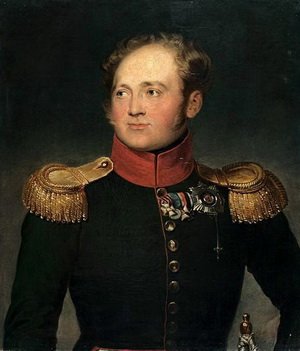 Намерение Франции воссоздать Речь Посполитую. В 1807 году Наполеон создал Варшавское герцогство и стремился воссоздать древнее государство в истинных размерах. Возможно это было лишь в случае захвата у России ее западных земель.Нарушение Наполеоном Тильзитского мира. Одним из главных критериев подписания этого соглашение – Пруссия должна быть очищена от французский войск, но так этого и не сделали, хотя Александр I постоянно напоминал об этом.13 июня Александр I издает приказ:Солдаты! Начинается новая, вторая по счету, польская война! Первая завершилась в Тильзите. Там Россия обещала быть вечным союзником для Франции в войне с Англией, но свое обещание нарушила. Русский император не желает давать объяснений своим действиям, пока французские орлы не перейдут за Рейн. Неужели они думают, что мы стали другими? Неужели это не мы победители Аустерлица? Россия поставила Францию перед выбором – позор или война. Выбор очевиден! Идем вперед, перейдем Неман! Вторая польская вой будет славной для французского оружия. Она принесет гонец губительному влиянию России на дела Европы.Общая численность французской армии на момент  начала военных действий 1812 году – 650 тысяч солдат. На стороне Франции воевала сборная армия практически всех стран Европы (Франция, Германия, Польша, Швейцария, Италия, Пруссия, Испания, Голландия), однако именно французы составляли основу армии. Это были проверенные солдаты, которые одержали множество побед со своим императором.Россия после мобилизации обладала 590 тысячами солдат. Изначально численность армии составляла 227 тысяч человек, и они были разделены по трем фронтам:Северный – Первая армия. Командующий – Михаил Богданович Барклай де Толи. Численность – 120 тысяч человек. Располагались на севере Литвы и прикрывали Санкт-Петербург.Центральный – Вторая армия. Командующий – Петр Иванович Багратион. Численность – 49 тысяч человек. Располагались на юге Литвы, прикрывая Москву.Южный – Третья армия. Командующий – Александр Петрович Тормасов. Численность – 58 тысяч человек. Располагались на Волыни, прикрывая наступление на Киев.Также в России активно действовали партизанские отряды, численность которых достигала 400 тысяч человек.Задания: 1.Найдите и исправьте ошибки в данном тексте.2. Приведите примеры, когда вам приходилось видеть и находить ошибки в информационных источниках.Вопросы для обсуждения:     Какие знания необходимо мобилизовать для выполнения предложенного задания? Чему должно научить данное задание?Что такое критическое мышление?Почему необходимо критически оценивать воспринимаемую информацию?Чем должен обладать каждый человек, чтобы критически оценивать информацию? Без чего невозможен критический анализ?                            Тема 6. Типы задач на грамотность (информационные задачи)Текст для прочтения:А.С. Грибоедов с юности владел французским, немецким, английским и итальянским языками, изучал латинский и греческий. Позже овладел персидским, арабским и турецким. Н. Чернышевский уже в 16 лет весьма основательно изучил девять языков: латинский, древнегреческий, персидский, арабский, татарский, древнееврейский, французский, немецкий и английский. Удачливый художник, поэт и музыкант, Вилли Робертович Мельников изобрёл новые литературно-художественные жанры, устраивал выставки, печатался в журналах. Он изучил множество вещей, но самое главное для него и самое любимое – это языки. Этот человек знает 98 языков, а в этом году число языков приближается к 102. До сих пор никто точно не установил, каким количеством языков человек может овладеть. Но на протяжении всей человеческой истории находились люди, которые могли в разной степени изъясняться не только на родном языке, но и на нескольких (или многих) иностранных языках.Прочитайте размышления известного филолога, полиглота, Евгения Михайловича Чернявского.«Вы знаете 38 языков? Видимо, у вас поразительные способности или феноменальная память. Или вам известен какой-то хитроумный приём, секрет…» Всё это я слышу довольно часто. И на все подобные предположения отвечаю отрицательно. Должен сразу сказать, что изучение языков для меня не самоцель и даже не цель, а средство. Средство приобщения к духовным ценностям других народов, познания их культуры. Язык ради языка – это не моя стихия. Язык ради познания, язык как ключ к другим мирам и жизням – да. Ради этого имеет смысл затратить время и труд. С точки зрения изучения языков люди распадаются на четыре типа. Первый тип (к которому отношусь и я сам) – это те, кто любит языки. Для них занятие ими – не мука, не труд даже, а радость. Ко второму типу отношу людей, которые к самим языкам относятся спокойно или даже равнодушно, но понимают, что без знания языков они не добьются поставленной цели, поэтому готовы регулярно трудиться над их изучением. Третий тип – это те, кто не прочь позаниматься языком, если только это не будет слишком обременительно, а кроме того, будет результативно. И наконец, четвёртая, к сожалению, самая многочисленная, – необозримое море людей, которые к языкам равнодушны, и палец о палец не ударят, чтобы чего-нибудь добиться. Так вот: люди первого типа добьются успеха в изучении языков при любых обстоятельствах. Люди четвёртого типа, наоборот, ничего не добьются ни при каких условиях. Поэтому в деловых советах, на мой взгляд, нуждаются люди второго и третьего типов. Адресуюсь главным образом к ним. Изучить язык можно только одним способом: каждодневным трудом. С чем можно сравнить этот древний, проверенный метод? Пожалуй, с обучением игре на музыкальном инструменте. Если вы желаете стать пианистом или скрипачом, вам мало понять нотную грамоту, сольфеджио, вам недостаточно заучить систему обозначений, принятую в нотах, музыкальной литературе. Вам непременно нужно регулярно, настойчиво, ежедневно, без перерывов в течение ряда лет упражняться, играть на своём инструменте. В этом смысле овладение иностранным языком весьма похоже на процесс становления музыкантом. И вот об этом важнейшем обстоятельстве, как ни странно, не помнят, его сбрасывают со счетов. Как же можно освоить язык, если не тренироваться, не упражняться в нём?! А на это нужно несколько лет.  Но перехожу к части более приятной, так сказать оптимистической. Начну с «закона Чернявского», простите за нескромность. Формулируется он так: каждый новый язык требует лишь половины усилий, потраченных на изучение предыдущего…Таким образом, если вы на первый язык потратили, допустим, четыре года, то соответственно четвертым вы овладеете за полгода. Правда, все это действует, пока мы остаемся в пределах одной языковой группы. Но даже если брать языки не близкого родства, то всё равно следующий язык много легче предыдущего.  И ещё одно. Часто говорят: «Я очень хочу изучить такой-то язык, начал было заниматься, но времени не хватает». Я берусь утверждать, что жалоба не имеет под собой почвы. Дело не в нехватке времени, а в недостатке дисциплины. Для того чтобы изучение языков успешно продвигалось, достаточно затрачивать в день по полчаса, что, в принципе, доступно каждому. Но нужно иметь силу воли этот режим выдерживать, не уговаривать себя «с понедельника  начну новую жизнь». В заключение скажу: я потому знаю несколько десятков языков, что всю жизнь не тратил время зря. И это с учетом того, что занимался разными видами спорта, любил танцевать, любил театр, кино, очень много читал, да ещё много чего. Вот только попусту не тратил время, не тратил его «в никуда». Это и есть мой «секрет». Задания: Как бы вы озаглавили текст? Каким количеством языков человек может овладеть за всю жизнь?Е. М. Чернявский писал, что «человек проживает столько жизней, сколько знает языков». Что «толкает» автора на то, чтобы изучать много языков? Найдите в тексте ответ на этот вопрос. Используя информацию из текста, запишите, сколько языков знали А. Грибоедов, Н. Чернышевский, В. Мельников, Е. Чернявский.Автор говорит о разных типах людей, с точки зрения изучения языков. Используя текст, заполните  таблицу:6. В тексте говорится о «законе Чернявского». Выпишите, как формулируется этот закон. 7. Используя «закон Чернявского», определите, сколько времени потребуется, чтобы изучить 14-й язык. 8. Насколько, по-вашему, реалистичен этот закон? Объясните ваш ответ. 9. Автор сравнивает процесс изучения иностранных языков с обучением игре на музыкальных инструментах. В следующем предложении вставьте недостающие слова: Если изучать иностранные языки, то мало ____________ ,  нужно _________ .Вопросы для обсуждения: - Кому адресованы размышления Е. М. Чернявского? Обоснуйте ответ.Тема 7. Работа с несплошным текстом: графики и диаграммыТекст для изученияРост населения Земли: 6 миллиардов за последние 200 летПоследние 200 лет население стремительно растет. В 1820 году на планете жил всего 1 миллиард людей, в 1927 — 2 миллиарда. За 84 года количество людей выросло ещё на 5 миллиардов. По оценкам фонда ООН в области народонаселения, население планеты превысило следующую численность:1 миллиард – 1820 год2 миллиарда – 1927 год3 миллиарда – 1960 год4 миллиарда – 1974 год5 миллиардов – июль 1987 года6 миллиардов – октябрь 1999 года7 миллиардов – 31 октября 2011 годаКоличество людей на Земле 1800–2100 г.Оценка основана на прогнозах ООН, которые опираются на высокий, средний и низ-кий вероятный прирост населения (красный, оранжевый и зеленый), и данные www.census.gov/population/international (черный). Данные по состоянию на 2010 окрашены в синий цвет. В соответствии с самой высокой оценкой, численность населения мира может увеличиться до 16 миллиардов к 2100 году; в соответствии с самой низкой оценкой, она мо-жет снизиться до 6 миллиардов.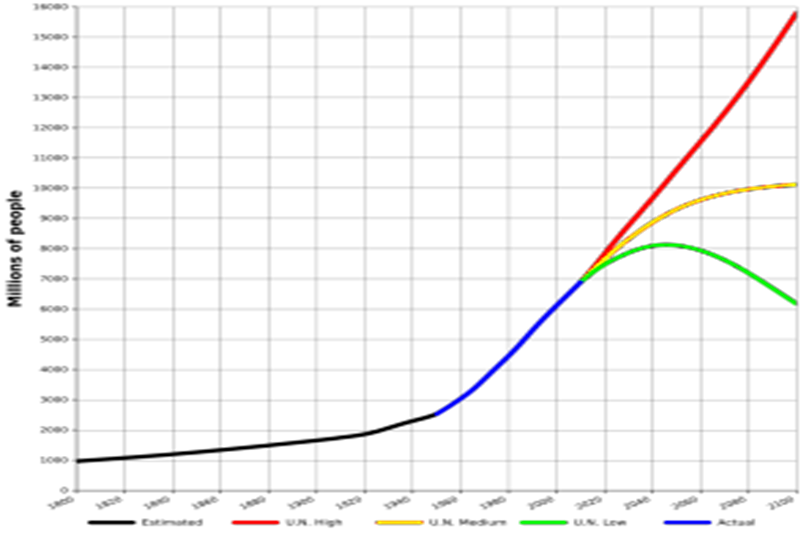 Современные демографические тенденцииВ демографическом развитии мира во второй половине XX и ни пороге ХXI вв. наблюдаются следующие тенденции.Во-первых, быстрый рост народонаселения. Во-вторых, неравномерные темпы роста населения в основных экономических группах стран. В-третьих, снижение темпов ежегодного прироста населения в развивающихся странах (начиная с 70-х годов), а в развитых странах это явление наблюдается с 60-х годов. В-четвертых, устойчивая тенденция к повышению среднего возраста населения мира. В 1900 г. он составлял — 15 лет, в 1995г. — 25 лет, в 2000г. — 27,5 лет, в 2100 г. - 36 лет; в 3000 г. - 43 года. В-пятых, увеличение продолжительности жизни в мире. За последние 50 лет она выросла больше, чем за предыдущие 5000 лет.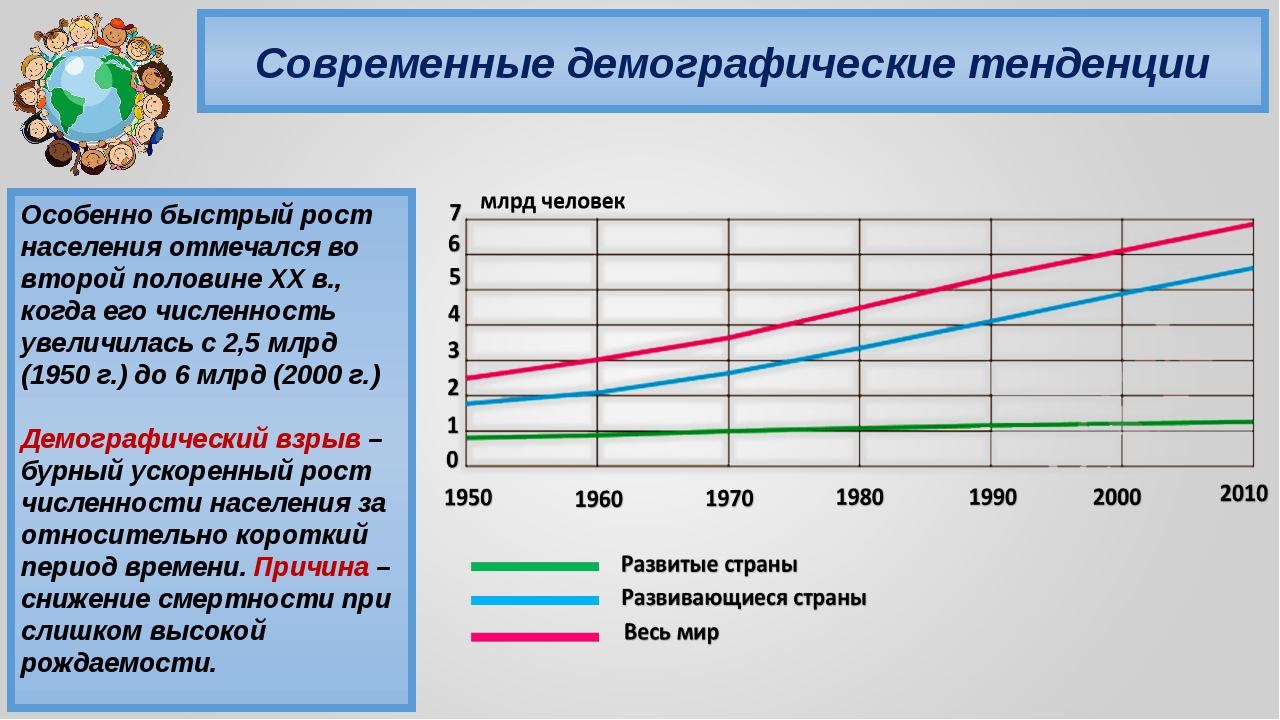 (По материалам Интернета)Задания:Используя данные ООН и предполагая, что динамика роста численности не претерпит разительных изменений, определите, к какому году будет преодолен рубеж в 8 миллиардов человек. Используя информацию текста (как сплошного, так и несплошного), касающуюся современных демографических  тенденций, составьте таблицу изменений демографического положения развитых и развивающихся стран в период до 2010 года.С помощью графика определите, в каких регионах мира самый большой рост населения? Почему? Выскажите предположения.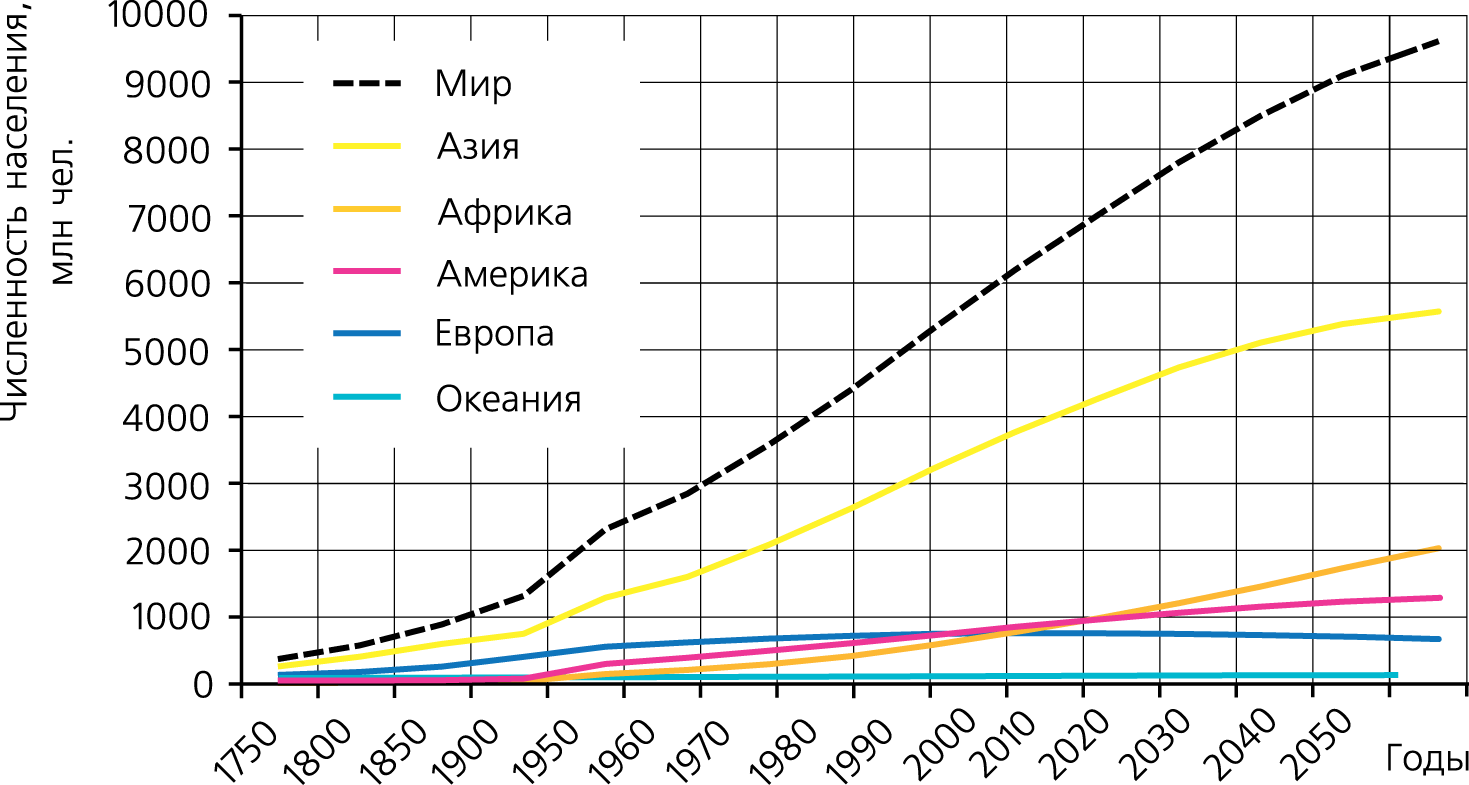 4. На столбчатой диаграмме представлена численность населения в некоторых регионах земного шара вместе с прогнозом в 2100 году (в миллионах человек). Изучите информацию и ответьте на вопросы:- в каком регионе численность населения в 2000 г. была наибольшей и какова она сейчас?- каково будет население Китая по прогнозу к 2100г.?- в каком регионе рост населения будет наибольшим?- какова будет примерно общая численность населения в этих регионах по прогнозу в 2100г. 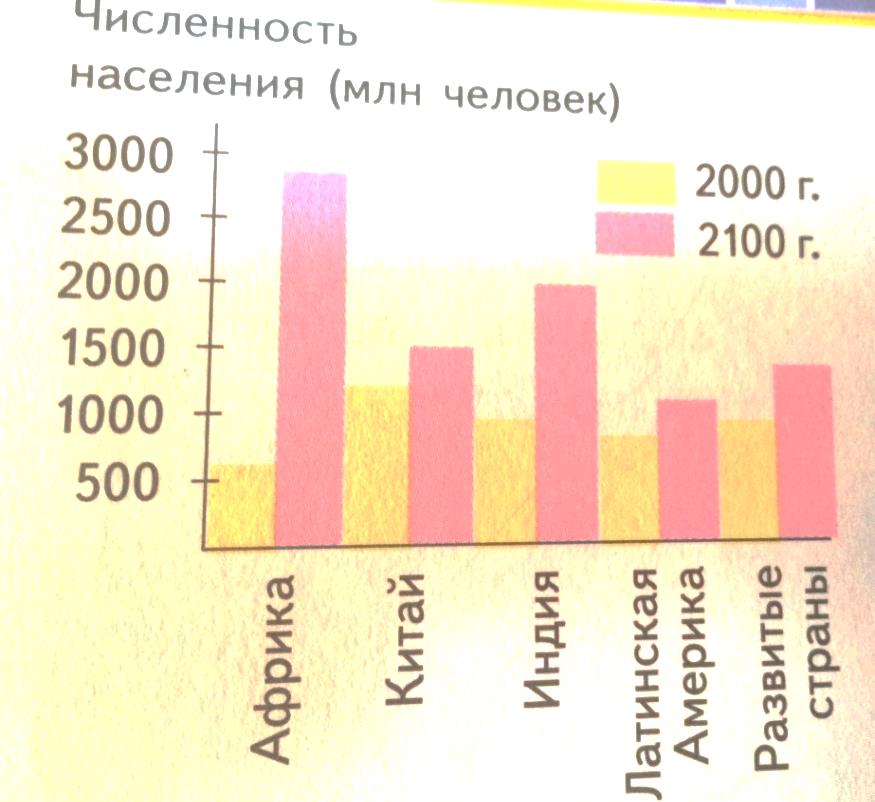 4. На диаграммах показаны возрастные составы населения некоторых стран. Определите по диаграмме, в какой из стран доля населения от 0 до 14 лет наибольшая.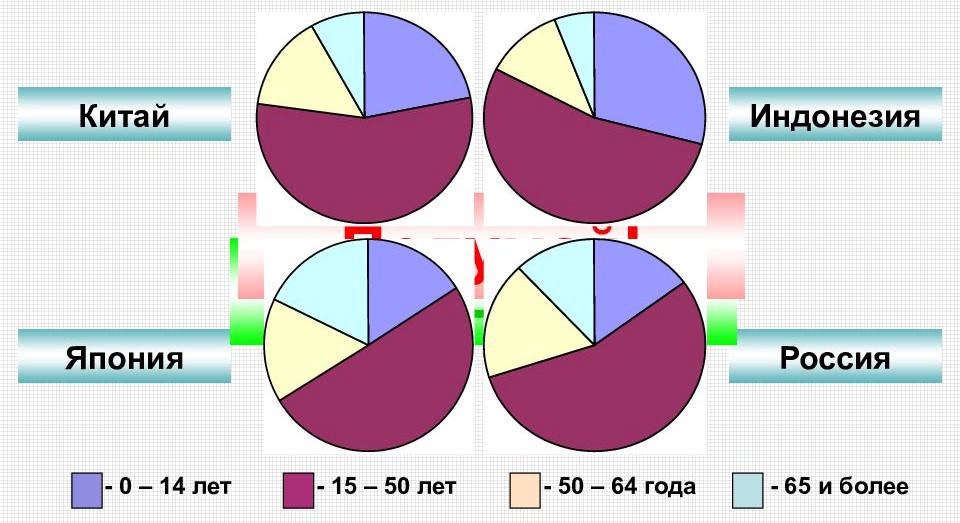 5. Назовите причины, влияющие как на рост, так и на снижение количества населения. 6. Предположите, какие проблемы возникают в связи с ростом населения на Земле.7. Предложите пути решения названных проблем.9 классТема 1. Формирование читательских умений с опорой на текст и 
внетекстовую информациюТекст для чтенияСейсмические методы исследованияЕжегодно на земном шаре регистрируют сотни тысяч землетрясений. Большинство из них малы и незначительны, зафиксировать их способны лишь специальные датчики. Но бывают и более серьёзные колебания: два раза в месяц земная кора содрогается достаточно сильно для того, чтобы разрушить всё вокруг.Землетрясение – это подземные толчки и колебания земной коры, вызванные природными или искусственно созданными причинами (движением литосферных плит, извержением вулканов, взрывами). Последствия толчков большой интенсивности нередко бывают катастрофичны, по количеству жертв уступая лишь тайфунам. К сожалению, на данный момент учёные не настолько хорошо изучили процессы, происходящие в недрах нашей планеты, а потому прогноз землетрясений дают довольной приблизительный и неточный.Для исследования землетрясений наибольший интерес вызывают сейсмические волны. Механические волны, распространяющиеся в Земле от очагов землетрясений или каких-нибудь мощных взрывов, называются сейсмическими волнами.Выделяют следующие виды сейсмических волн: продольные (волны сжатия), поперечные и поверхностные (наиболее опасные для человека). В отличие от продольных волн, поперечные волны не распространяются внутри жидкостей и газов. Скорость этих волн в одном и том же веществе разная: продольные распространяются быстрее поперечных. Например, на глубине 500 км скорость поперечных сейсмических волн примерно 5 км/с, а скорость продольных волн – 10 км/с.Распространяясь из очага землетрясения, первыми на сейсмическую станцию приходят продольные волны, а спустя некоторое время – поперечные. Зная скорость распространения сейсмических волн в земной коре и время запаздывания поперечной волны, можно определить расстояние до центра землетрясения. Для более точных измерений используют данные нескольких сейсмических станций. Сейсмические волны используются для исследования глубоких слоёв Земли. Когда сейсмические волны проходят через среду, плотность и состав которой изменяются, то скорости волн также меняются, что проявляется в преломлении волн. В более плотных слоях Земли скорость волн возрастает; соответственно, возрастает угол преломления. Характер преломления сейсмических волн позволяет исследовать плотность и внутреннее строение Земли. Отсутствие поперечных волн, прошедших через центральную область Земли, позволило английскому сейсмологу Олдгему сделать вывод о существовании жидкого ядра Земли.Сейсмический метод отражённых волн используется для поиска полезных ископаемых. Этот метод основан на отражении искусственно созданной сейсмической волны на границе пород с разными плотностями. В скважине, пробуренной в исследуемом районе, взрывают небольшой заряд. Возникающая сейсмическая волна распространяется по всем направлениям. Достигнув границ исследуемой породы, волна отражается и возвращается обратно к земной поверхности, где её «ловит» специальный прибор.Вопросы для обсуждения:Для каких целей используют сейсмический метод отражённых волн?Какие виды сейсмических волн вы знаете? Какой вид является самым опасным? Для ответа используйте информацию из прочитанного текста.Задания:Сформулируйте тему данного текста.Опишите сущность сейсмического метода.Продолжите фразу: «Землетрясение – это...»Дайте определение понятию « сейсмические волны»Используя рисунок 1, определите виды волн под буквами А и В.Рисунок 1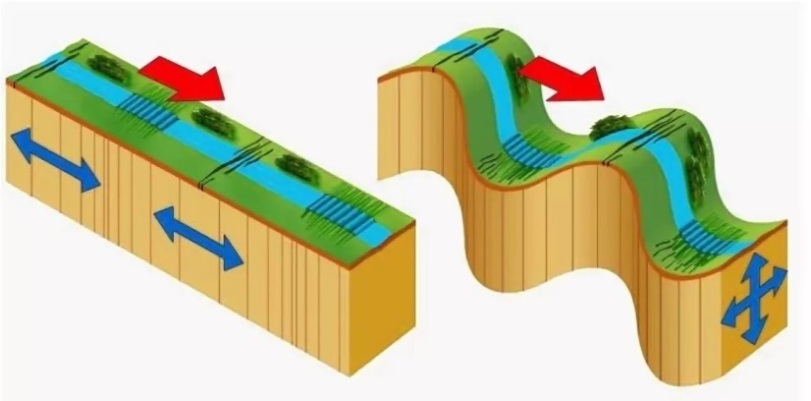 А                                         ВКакое(-ие) утверждение(-я) справедливо(-ы)?А. Скорость распространения сейсмической волны зависит от плотности и состава среды.Б. На границе двух сред с разной плотностью сейсмическая волна частично отражается, частично преломляется.1) только А                2) только Б3) и А, и Б                 4) ни А, ни Б7. Продольная сейсмическая волна может распространяться:только в газе;только в жидкости;только в твёрдом теле;в твёрдом теле, жидкости и газе.На рисунке 2 схематически изображено распространение сейсмической волны от очага землетрясения. Какой из слоёв (А или Б) имеет бόльшую плотность? Ответ обоснуйте.Рисунок 2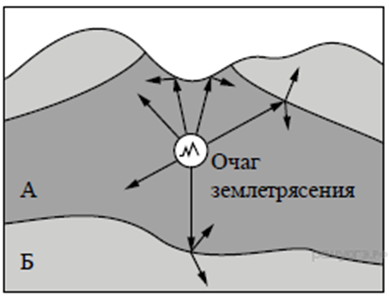 9.Что позволило английскому сейсмологу Олдгему сделать вывод о существовании жидкого ядра Земли?10. В тексте говорится о том, как волна отражается и возвращается обратно к земной поверхности, где её «ловит» специальный прибор. Предположите, как этот прибор может называться?Тема 2.  Сопоставление содержания текстов научного стиляТексты для чтенияТекст 1. Полезно или опасно молоко?Молоко – самый ценный продукт во Вселенной, способствующий  как физическому, так и духовному развитию человека. Молоко использовали для выхаживания ослабленных и истощенных больных, а также в комплексе лечебных мероприятий при легочных заболеваниях, туберкулезе и бронхитах. Молоко – это уникальный продукт, в котором содержится большое разнообразие витаминов, микроэлементов, белков, ферментов, молочных кислот. Содержащиеся в молоке глобулины, казеин и альбумин относятся антибиотическим веществам, поэтому молоко обладает бактерицидными свойствами, предотвращает развитие инфекций в организме, укрепляет иммунитет. Микроэлементы (йод, калий, кальций, кобальт, магний, марганец, селен, фосфор, фтор, цинк) отвечают за нормальное развитие всех клеток в организме, особенно это отражается на здоровье волос, зубов, ногтей и кожи. Насыщенные кислоты регулируют деятельность нервной системы. В особенности молоко имеет успокаивающее действие, лечит расстройства психики. Наши бабушки знали, что лучшее средство от бессонницы – это молоко. Ребёнку на ночь давали выпить стакан тёплого молока с медом, он крепко спал и становился спокойным.Молоко используют при лечении простудных заболеваний, гриппа и ангины. Стакан теплого молока с медом и сливочным маслом согревает больное горло, смягчает кашель и улучшает отхождение мокроты. Аминокислота лизоцим в составе молока имеет заживляющие свойства, поэтому молоко показано при заболеваниях ЖКТ. Также молоко назначают при повышенной кислотности желудка и хронической изжоге. Молоко часто используют в приготовлении различного рода масок для лица, используют как диетический продукт в составе диет, в частности молочной.Однако через молоко могут передаваться возбудители болезней человека (брюшного тифа и паратифов, дизентерии, холеры и др.); оно может стать причиной возникновения пищевых токсикоинфекций и интоксикаций. Молоко животных, больных сибирской язвой, бешенством, вирусным гепатитом, чумой, уничтожается на месте в присутствии представителей ветеринарного надзора. Антибиотики, применяемые в ветеринарии, попадая в молоко, оказывают неблагоприятное влияние на здоровье людей. У некоторых людей есть специфическая непереносимость лактозы и казеина. Особенно много казеина в коровьем молоке, поэтому его стоит заменять на козье и верблюжье молоко или же употреблять продукты переработки коровьего молока: кефир, сметану, ряженку, творог, сыр, простоквашу и прочие. Аллергические реакции могут развиваться либо локально в желудочно-кишечном тракте, либо в других органах: коже, дыхательных путях, почках, слизистых оболочках, нервной системе. Аллергия к молоку в основном является болезнью детей в возрасте до двух лет, и ее распространенность резко снижается у детей старше трех лет. Но никакой возраст нельзя считать безопасным: этот диагноз может быть поставлен и подростку, и взрослому. При выявлении подобных проявлений употребление молока необходимо прекратить. (По материалам Интернета)Текст 2.Молоко – это секрет железы млекопитающих животных, предназначенный для питания новорожденных детенышей. Нормальное коровье молоко имеет белый или слегка желтоватый цвет и сладковатый вкус. Молоко является биологической жидкостью сложного состава. Вещества, входящие в его состав, находятся в различных степенях дисперсности. Так, например, молочный сахар и минеральные соли растворены в плазме молока, белки и часть солей находятся в коллоидном состоянии, а жир – в виде мельчайших жировых шариков, плавающих в плазме молока. Качество молока и его свежесть определяется на основании его плотности, кислотности, количества жира и сахара. Иногда определяется также его загрязненность. Кислотность молока обуславливается в основном наличием белков, однозамещенных фосфорнокислых солей и молочной кислоты, образующейся в результате расщепления лактозы.Задания:Определите главную мысль в тексте 1 и тексте 2. Запишите свой ответ.Заполните таблицу, используя материал прочитанных текстов.Какие полезные витамины и вещества содержатся в молоке?Верно ли утверждение(-я) (Да/Нет): В состав молока входят органические и неорганические вещества. Белки способствуют кислотности молока. Плотность, кислотность, количества жира и сахара определяют качество молока и его свежесть. Нормальное коровье молоко имеет горьковатый вкус. В молоке содержатся вещества, обладающие антибактерицидными свойствами.В таблице приведены средние значения энергетической ценности молока различных видов. Определите наиболее калорийный вид. Ответ обоснуйте.6. Кислотность молока - это показатель, который зависит от количества молочной кислотыжировбелков и молочной кислоты7. Каково основное биологическое значение молока?8. На основании чего определяется качество молока и его свежесть? 9. Ваша соседка (сосед) по парте жалуется, что стала раздражительной, испытывает перенапряжение, страдает бессонницей. Что вы ей можете посоветовать? Для ответа используйте информацию из прочитанного текста.10. На уроке химии вы узнали, что такое лакмус фиолетовый. Лакмус - это химическое вещество природного происхождения, с помощью которого определяют кислотно-щелочной уровень воды или раствора. Попадая в кислотную среду, лакмус краснеет, в щелочную - приобретает синий оттенок, в нейтральную - становится фиолетовым. Что произойдет, если к молоку добавить лакмус? Свой ответ объясните.11. Перед вами результаты исследования преципитинов в сыворотке крови к аллергенам.Реакция преципитации (РП) – это осаждение растворимого антигена при действии антител в присутствии электролита. РП применяют для обнаружения неизвестного антигена при ряде инфекционных и аллергических заболеваний. Есть ли у больного аллергия на молоко? Может ли больной пить козье молоко? Объясните свою точку зрения, используя данные результатов анализа. 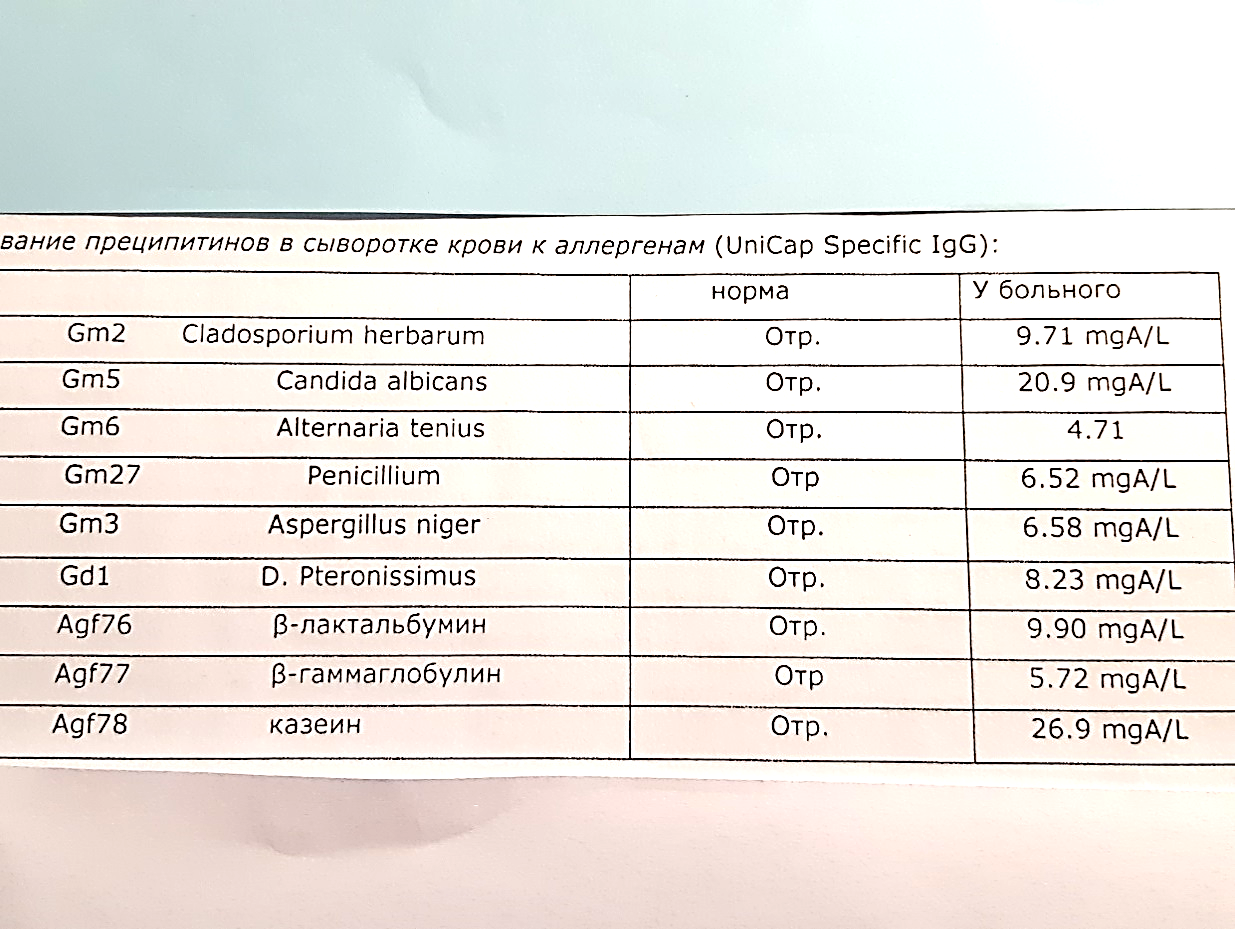 Тема 3. Критическая оценка степень достоверности содержащейся в тексте информацииТекст для чтенияЗолотое сечение в искусствеВероятно, вы часто встречали упоминание о «правиле золотого сечения» и его важности для художника. Золотое сечение – это пропорциональное соотношение двух величин. В численном выражении это бесконечное число, которое округляют до 1,618 и обозначают число золотого сечения греческой буквой φ (фи).Если взять отрезок АВ и поделить его точкой С, то золотым сечением будет, когда меньший отрезок относится к большему так, как больший отрезок относится к целому, т.е. это пропорция, продолжающая саму себя.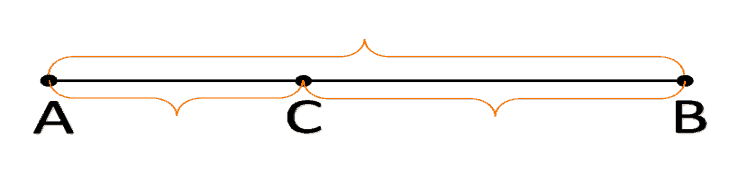 Само понятие определяется при помощи терминов математики, однако на протяжении истории человечества это соотношение использовалось в науке и архитектуре. Золотое сечение в искусстве служит основой композиции в работах величайших мастеров прошлого. И сейчас оно остается одним из приемов, широко применяемых художниками, дизайнерами, фотографами и другими профессионалами творческой среды.Представление о золотых пропорциях имели древние египтяне, знали о них и на Руси, но впервые научно золотое сечение объяснил монах Лука Пачоли в книге «Божественная Пропорция» (1509), иллюстрации к которой, предположительно, сделал Леонардо да Винчи. Пачоли усматривал в золотом сечении божественное триединство: малый отрезок олицетворял сына, большой – отца, а целое – святой дух. Непосредственным образом с правилом золотого сечения связано имя итальянского математика Леонардо Фибоначчи. Сейчас ряд Фибоначчи – это арифметическая основа для расчетов пропорций золотого сечения во всех его проявлениях. Фибоначчи числа – гармоническое деление, мера красоты. Картину, построенную с использование золотого сечения, мы воспринимаем как правильную и красивую. Великий Леонардо да Винчи является едва ли не самым известным поклонником «золотого принципа» в живописи (предположительно, именно ему принадлежит сам термин «золотое сечение»). Композиция многих его картин построена именно на основе «Божественной пропорции». Найдя эти пропорции у себя в картине, мы можем расположить значимые элементы так, чтобы работа в целом производила гармоничное впечатление. Кроме того, на пересечении линий золотого сечения находятся особые зрительные центры. Они расположены на расстоянии примерно 3/8 и 5/8 от краев изображения. Подмечено, что человек всегда концентрирует на них свое внимание. Если вы посмотрите на картину И. Левитана «Сумерки. Луна», то увидите, что в ней использовано правило золотого сечения. Луна и её отражение стоят на линии золотого сечения. Полоса леса в центре также помещается в пропорции золотого сечения.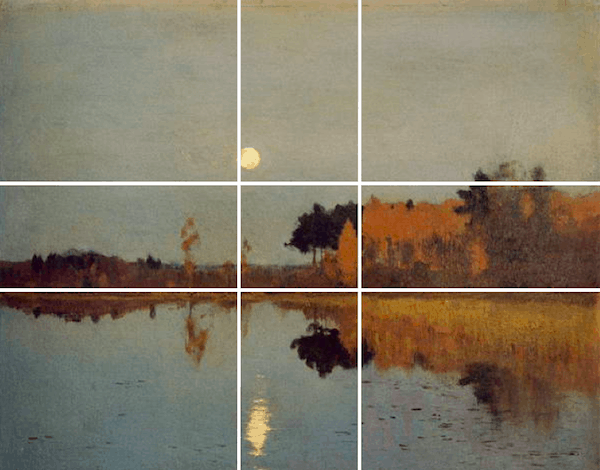 Таким образом, математические закономерности помогают выстраивать картину так, чтобы она выглядела гармонично и красиво, а зритель сразу обращал внимание на главное.()Вопросы для обсуждения:Как вычислить пропорцию золотого сечения?Как надо рассматривать картину, чтобы увидеть золотое сечение?Кто был первооткрывателем золотого сечения в живописи?Для чего используют золотое сечение в искусстве?Задания:1. Опираясь на информацию, представленную в тексте, дайте толкование словосочетания «золотое сечение».2. Верны ли утверждения: (ДА/НЕТ):Представление о золотых пропорциях впервые было сформулировано на Руси.На пересечении линий золотого сечения находятся особые зрительные центры.Числа Фибоначчи – это своеобразная мера красоты.Термин «золотое сечение» принадлежит монаху Луке Пачоли.3. Перед вами известное изображение Витруанского человека, созданное Леонардо да Винчи. В сопроводительных записях Леонардо да Винчи указал, что рисунок был создан дляизучения пропорций (мужского) человеческого тела, как оно описано в трактатах античного римского архитектора Витрувия (Vitruvius). Действительно, в природе и человеческом теле много пропорциональных отношений, близких к тому, которое Леонардо да Винчи назвал золотым сечением. Найдите на изображении геометрические фигуры, которые имеют символическое значение. Объясните его, заполнив таблицу. 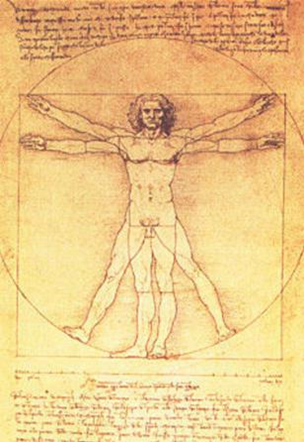 4. Принцип золотого сечения – высшее проявление структурного и функционального совершенства целого и его частей. Приведите примеры золотого сечения среди объектов живой природы.5.Можно ли говорить о золотом сечении в музыке? Докажите свою точку зрения. Приведите примеры.Тема 4. Типы текстов: текст-аргументация Текст для чтенияМЫ НАУЧИМ ВАШЕГО РЕБЕНКА СОЗДАВАТЬ РОБОТОВНаша главная задача – помочь ребенку научиться общаться, наблюдать, анализировать, презентовать свои решения и, самое главное, найти собственный путь развития в современном мире высоких технологий. Курс предназначен для самых юных любителей конструирования и робототехники, проходит на базе образовательного конструктора LEGO Education Wedo 2.0. Специальные наборы созданы для обучения основам робототехники в увлекательной игровой форме, дают возможность собрать и запрограммировать простые модели LEGO. 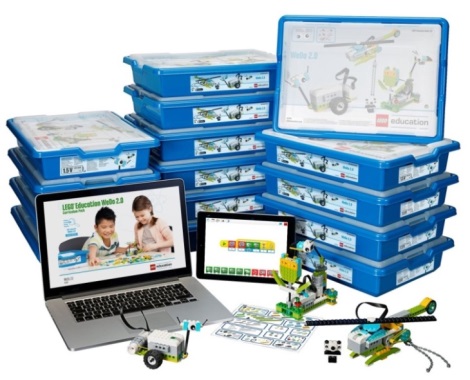 Первое занятие по робототехнике 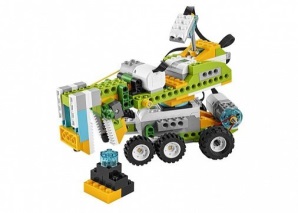 БЕСПЛАТНО!Клуб робототехники РОБОМАСТЕРдля детей от 6 до 9 летПреимущества нашего курса:1. Занятия проводит сертифицированный преподаватель робототехники.2. Ассистент преподавателя помогает детям в случаях затруднений.3. Мы все предоставляем. Ничего дополнительно приобретать для занятий не нужно.4. В результате каждого занятия дети собирают нового робота и разбираются в принципах его работы, проводят эксперименты.5. Занятия проходят в самое удобное время для родителей и детей, которое Вы можете выбрать самостоятельно.6. Мы располагаемся в одном из торгово-развлекательных центров Самары, во время занятий Вы можете пройтись по магазинам и заняться тем, что Вам нравится, или же делать вместе с Вашим ребёнком новые увлекательные штуки.Как проходят занятия? Сначала дети получают теоретические сведения, обсуждают будущий проект, после чего формируют модель будущего робота. Затем ребята начинают собирать свои модели. Если возникают затруднения, преподаватель подсказывает и помогает. Модель ставится на испытательный полигон, выбирается программу, и робот оживает! Дети наблюдают за работой робота, стараются заметить ошибки или неправильную работу программы (если надо - корректируем программу и конструкцию). Теперь наш робот готов для соревнований! На испытательный полигон выходят все команды со своими образцами роботов. Побеждает сильнейшая модель! Награды ждут своих победителей! Победители местных соревнований получают места участников на общероссийских соревнованиях.Чему обучаются дети на наших занятиях? На наших занятиях ребята под руководством опытных преподавателей на практике познакомятся с начальными основами робототехники, электроники, механики, кибернетики, а также узнают историю развития российского конструирования и робототехники, овладеют начальными знаниями и навыками программирования. Программирование роботов осуществляется на легком и доступном для детей языке в виде картинок. Преподаватель поможет ребенку узнать следующее: что такое роботы; что такое электрический ток; что такое батарейка и как она работает; что такое датчики, какие они бывают и для чего нужны и еще многие интересные вещи. Наиболее эффективным методом обучения ребенка является обучение во время игры, и занятия по робототехнике дают уникальную возможность получить навыки и знания большого ряда сложных технических дисциплин в увлекательной игровой форме. Занятия в студии робототехники развивают у ребенка не только логическое мышление, но и математические и алгоритмические способности, понимание электронных систем, а также вызывают интерес к научным исследованиям. У детей сформируются такие важные качества, как воображение, логика, дизайнерские способности, умение работать в команде. Занятия по робототехнике прекрасно подходят детям с различными уровнями подготовки и любыми достижениями в школьной программе. Благодаря занятиям по робототехнике школьные предметы (алгебра, геометрия и физика) становятся легкодоступными для Вашего ребенка.В начальной группе ребенка обучат основам программирования и сборки простейших роботов. У ребенка развивается логическое мышление, вырабатывается умение правильно и четко выразить свою мысль, способность решить проблему различными путями, развивается мелкая моторика рук. В старшей группе дети уже осваивают конструирование роботов, действия которых можно запрограммировать, то есть создавать команды для роботов. На занятиях они собирают машинки на дистанционном управлении, роботов-животных, человекоподобных роботов. В итоге, когда дети уже могут самостоятельно реализовывать задуманные проекты, они переходят на более высокий уровень игры: создание своей уникальной модели робота с последующим участием в различных соревнованиях, посвященных робототехнике. Как организованы занятия? В соответствии с рекомендациями компании Lego дети занимаются в группах от 5 до 10 человек. Обычно занятие состоит из короткой лекционной части и практической работы. Собранные на занятиях роботы отправляют на испытания, а на заключительный показ моделей мы приглашаем родителей. Продолжительность одного занятия на курсе LEGO WEDO 2.0 1 час 10 минут. Продолжительность одного курса 1 месяц (4 занятия).Приходите к нам на первое ознакомительное занятие! А если у вас остались вопросы – задайте их по телефону!Вопросы для обсуждения:Кому адресован текст? Каково его предназначение?Что отражает его содержание?На какой возраст детей рассчитаны клубные занятия?В какой форме проводятся занятия по робототехнике?На базе какого образовательного конструктора проходит обучение? Что вы знаете про этот конструктор?Задания:Сформулируйте тему данного текста.Составьте план проведения занятий по робототехнике.Назовите умения и навыки, которые развивает робототехника.Верны ли утверждения: (ДА/НЕТ):программирование роботов осуществляется на легком и доступном для детей языке в виде картинок;первое занятие по робототехнике проводится бесплатно;для занятий необходимо купить один комплект набора деталей;на последнее занятие могут прийти родители;оценки по математике и физике станут лучше, если заниматься в кружке робототехники.Заполните таблицу.Если в группу по робототехнике записалось 8 человек, будет ли она открыта? Объясните. Аргументация – это определенная человеческая деятельность, протекающая в конкретном социальном конспекте и имеющая своей конечной целью не знание само по себе, а убеждение в приемлемости каких-то положений. Найдите в данном тексте 5 аргументов, убеждающих в том, что заниматься в кружке робототехники полезно и необходимо. Запишите их.Перед вами текст-реклама. Признаки и свойства рекламного текста – это набор специфических характеристик, по которым можно отличить рекламный текст от любого другого текста. Выделяют следующие формальные признаки рекламных текстов: наличие презентации объекта рекламирования (само информирование о его рекламном характере); наличие реквизитов рекламодателя; наличие компонентов бренда рекламодателя. Найдите эти признаки в прочитанном тексте, запишите их. Тема 5. Составление плана на основе исходного текстаТекст для чтения:Средний классВ современном западном обществе различают высший, средний и низший классы. Ряд социологов выделяет как отдельную группу рабочий класс. Одним из критериев их различения выступают богатство и доход.Средний класс – часть общества, которая занимает по статусным позициям среднее положение между высшим и низшим классами.В начале XX века к среднему классу относили мелких собственников и независимых предпринимателей. Но по мере развития «общества массового благосостояния» в развитых странах произошло повышение жизненного уровня квалифицированных работников наёмного труда (менеджеры, юристы, бухгалтеры и банковские работники, преподаватели школ и вузов, врачи и др.), которые существенно пополнили ряды представителей среднего класса.Среди учёных постоянно идут дебаты по поводу критериев выделения среднего класса. Чаще всего в качестве основных объективных критериев называют уровень образования и доходов, стандарты потребления, владение материальной или интеллектуальной собственностью, а также способность к высококвалифицированному труду. Кроме этих объективных критериев большую роль играет субъективное восприятие человеком своего положения, то есть его самоидентификация как представителя «социальной середины».Являясь основной социальной группой, средний класс развитых стран выполняет ряд очень важных социальных функций.Основной среди них является функция социального стабилизатора: добившись определённого места в социальной структуре общества, представители среднего класса склонны поддерживать существующее государственное устройство, которое позволило им достигнуть их положения. Следует учитывать, что средний класс играет ведущую роль в процессах социальной мобильности, и это также укрепляет существующий социальный строй, предохраняя его от социальных катаклизмов: недовольство низшего класса своим положением уравновешивается представленными им вполне реальными возможностями для повышения статуса в обществе.В сфере экономических отношений средний класс играет роль экономического донора – не только как производитель огромной части доходов общества, но и как крупный потребитель, инвестор и налогоплательщик.В культурной сфере средний класс является хранителем и распространителем ценностей, норм, традиций и законов общества.Именно средний класс поставляет кадры чиновников и управленцев разного ранга – как для государственного аппарата, так и для бизнеса. Деятельность гражданского общества также основана на активности представителей среднего класса.Задания: 1.	Составьте план текста. Для этого выделите основные смысловые фрагменты текста и озаглавьте каждый из них.2.	Какие две группы критериев выделения среднего класса названы в тексте?3. Что такое функция социального стабилизатора? Запишите определение.4.	Какие четыре функции среднего класса рассмотрены автором текста? Запишите ответ.5. Верны ли утверждения: (ДА/НЕТ):Средний класс выполняет функцию социального стабилизатора.В сфере экономических отношений средний класс играет роль экономического донора.Средний класс в культурной сфере не может являться хранителем и распространителем ценностей и норм.Средний класс поставляет кадры людей, занятых физическим трудом.6. Опираясь на обществоведческие знания, укажите два других показателя, помимо богатства и дохода, которые определяют социальное положение человека в обществе. Приведите пример представителей двух профессиональных групп, которые близки по доходам, но отличаются по другим показателям.7.	Используя факты общественной жизни, проиллюстрируйте тремя примерами социальную мобильность представителей среднего класса.8.	Автор отмечает ведущую роль среднего класса в деятельности гражданского общества. Выскажите два предположения о причинах подобной активности среднего класса.9. Заполните таблицу.Группы среднего класса, выделенные на основании профессиональной стратификации10. Михаил Н. трудится слесарем станков на автозаводе. Его заработок превышает доходы некоторых служащих этого предприятия. Можно ли отнести его, с точки зрения автора приведенного текста, к среднему классу? Приведите положение текста, которое помогло вам ответить на этот вопрос.11. Используя информацию диаграмм, ответьте на вопросы:- Сколько зарабатывает представитель среднего класса в России?- Определите размер среднемесячного душевого дохода среднего класса в России.- Сопоставьте среднемесячный доход населения и медианный.- Какую часть населения России можно отнести к среднему классу?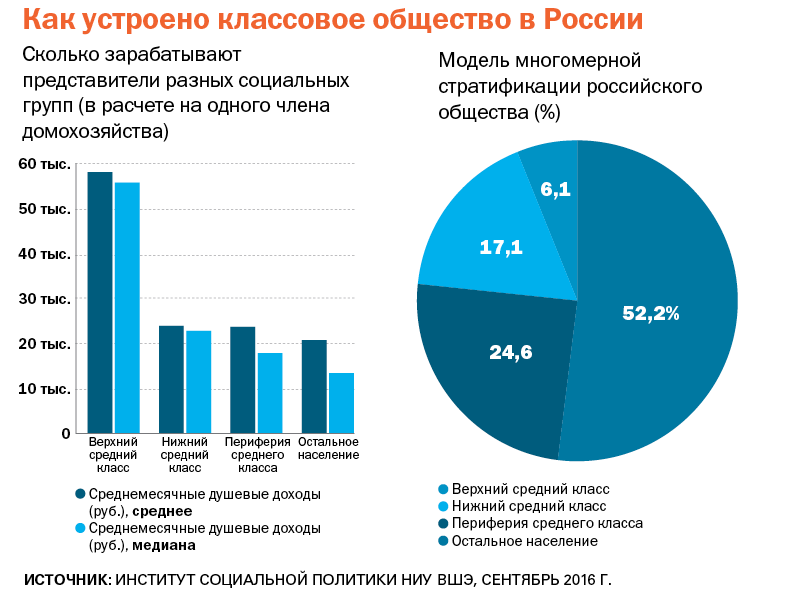 Тема 6. Типы задач на грамотность. Аналитические (конструирующие) задачиТексты для чтения.Текст 1. ДержавинДержавина видел я только однажды в жизни, но никогда того не забуду. Это было в 1815 году, на публичном экзамене в Лицее. <…> Державин был очень стар. Он был в мундире и в плисовых сапогах. Экзамен наш очень его утомил. Он сидел, подперши голову рукою. Лицо его было бессмысленно, глаза мутны, губы отвислы; портрет его (где представлен он в колпаке и халате) очень похож. Он дремал до тех пор, пока не начался экзамен в русской словесности. Тут он оживился, глаза заблистали; он преобразился весь. Разумеется, читаны были его стихи, разбирались его стихи, поминутно хвалили его стихи. Он слушал с живостию необыкновенной. Наконец вызвали меня. Я прочел мои «Воспоминания в Царском Селе», стоя в двух шагах от Державина. Я не в силах описать состояния души моей: когда дошел я до стиха, где упоминаю имя Державина, голос мой отроческий зазвенел, а сердце забилось с упоительным восторгом ... Не помню, как я кончил свое чтение, не помню, когда убежал. Державин был в восхищении; он меня требовал, хотел обнять... Меня искали, но не нашли...Текст 2. Кюхля Державина усадили за стол. Экзамен начался. Спрашивал Куницын по нравственным наукам. Державин не слушал. Голова его дрожала, он уставился мутным взглядом на кресла. Жабо Василия Львовича привлекло его внимание. Василий Львович завертелся в креслах и отвесил ему глубокий поклон. Державин не заметил.Так сидел он, дремля и покачиваясь, подперши голову рукой, отрешенный от всего, рассеянно смотря на белое жабо. Губы его отвисли.Кюхля с непонятным содроганием смотрел на Державина. Это страшное, с сизым носом, старческое лицо напомнило ему как-то пруд, заросший тиной, в котором он хотел утопиться.Начался экзамен по словесности.Галич сказал, запинаясь:– Яковлев, произнесите оду на смерть князя Мещерского, творение Гавриила Романовича Державина.Державин снял руку со стола. Губы его сомкнулись. Он вглядывался белесыми глазами в лицеиста.Яковлев был хороший чтец. Уроки де Будри не пропали для него даром. Он читал, немного завывая, не оттеняя смысла, но налегая на звучные рифмы.Глагол времен! металла звон!Твой страшный глас меня смущает.Державин закрыл глаза и слушал.– Пушкин.Пушкин вышел вперед бледный и решительный.Галич знал о «державинских» стихах Пушкина. Весь Лицей знал их наизусть.Пушкин начал читать.С первой же строки Державин пришел в волнение. Он впился глазами в мальчика. В белых глазах под насупленными бровями забегали темные огоньки. Крупные ноздри его раздулись. Губы приметно двигались, повторяя за Пушкиным рифмы.В зале была тишина.Пушкин сам слышал звонкий, напряженный свой голос и сам ему повиновался. Он не понимал слов, которые читал он, – звуки его голоса тянули его за собою.Державин и Петров героям песнь бряцалиСтрунами громозвучных лир.Голос звенит – вот-вот сорвется.Державин откинулся в кресла, закрыл глаза и так слушал до конца.Была тишина.Пушкин повернулся и убежал.Державин вскочил и выбежал из-за стола. В глазах его были слезы. Он искал Пушкина.Пушкин бежал по лестницам вверх. Он добежал до своей комнаты и бросился на подушки, плача и смеясь. Через несколько минут к нему вбежал Вильгельм. Он был бледен как полотно. Он бросился к Пушкину, обнял его, прижал к груди и пробормотал:– Александр! Александр! Горжусь тобой. Будь счастлив. Тебе Державин лиру передает.Вопросы для обсуждения- Какое стихотворение читал А. Пушкин на экзамене? Кто его автор?Задания: Определите главную мысль в тексте 1 и тексте 2. Запишите свой ответ.Заполните таблицу, используя материал прочитанных текстов.Портрет Г. ДержавинаПосмотрите на описание Державина, которое дает Кюхля в тексте Ю. Тынянова. Оно отличается от описания Пушкина и Тынянова? Или с каким-то описание схоже? Объясните.Что в воспоминаниях А.С. Пушкина произвело на вас наиболее глубокое впечатление? Запишите, используя текст. Подчеркните в тексте 1 имена существительные. Какова их роль в речевом общении? Что они обозначают?В романе Ю. Тынянова Пушкин читает стихи, в которых есть такие слова: «глагол времен», «твой страшный глас», «песнь бряцали». Объясните значение этих слов. К какой группе устаревших слов они относятся? Обратитесь, если необходимо, к тексту стихотворения.Как вы думаете, с какой целью написан роман Ю. Тынянова? Выберите ответ или запишите свой: Автор хочет показать, как тяжел труд поэта.Автор хочет показать, как добивался Пушкин внимания со стороны Державина(другое) К 100-летию Императорского Лицея его профессора и воспитанники заказали художнику И.Е. Репину картину «Пушкин на лицейском экзамене». Перед вами эта картина. С содержанием какого текста (А. Пушкина или Ю. Тынянова) она соотносится больше? Докажите свою точку зрения аргументами из текста.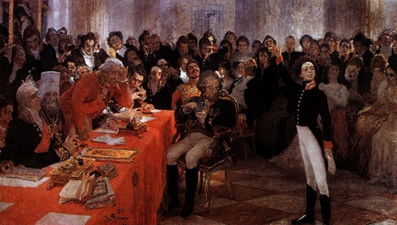 А. Пушкин сдавал в лицее экзамен по русской словесности. Как вы думаете, а сейчас как называется этот предмет? Предположите, что входило бы в содержание этого предмета? Перечислите примерные темы.Тема 7. Работа со смешанным текстом. Составные текстыТекст для чтенияКомпозиция в изобразительном искусстве связана с необходимостью передать основной замысел, идею произведения наиболее ясно и убедительно. Главное в композиции – создание художественного образа. Картины, написанные в разные эпохи, в совершенно различных стилях, поражают наше воображение и надолго запоминаются во многом благодаря четкому композиционному построению. И действительно, если попробовать в картинах П. Брейгеля Старшего «Охотники на снегу» и В. Сурикова «Боярыня Морозова» что-либо изменить, например, размер холста, соотношение темных и светлых пятен, количество фигур, высоту линии горизонта, целостность композиции сразу разрушается, равновесие частей утрачивается.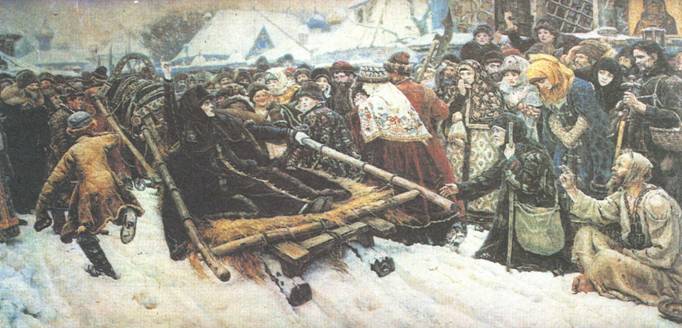 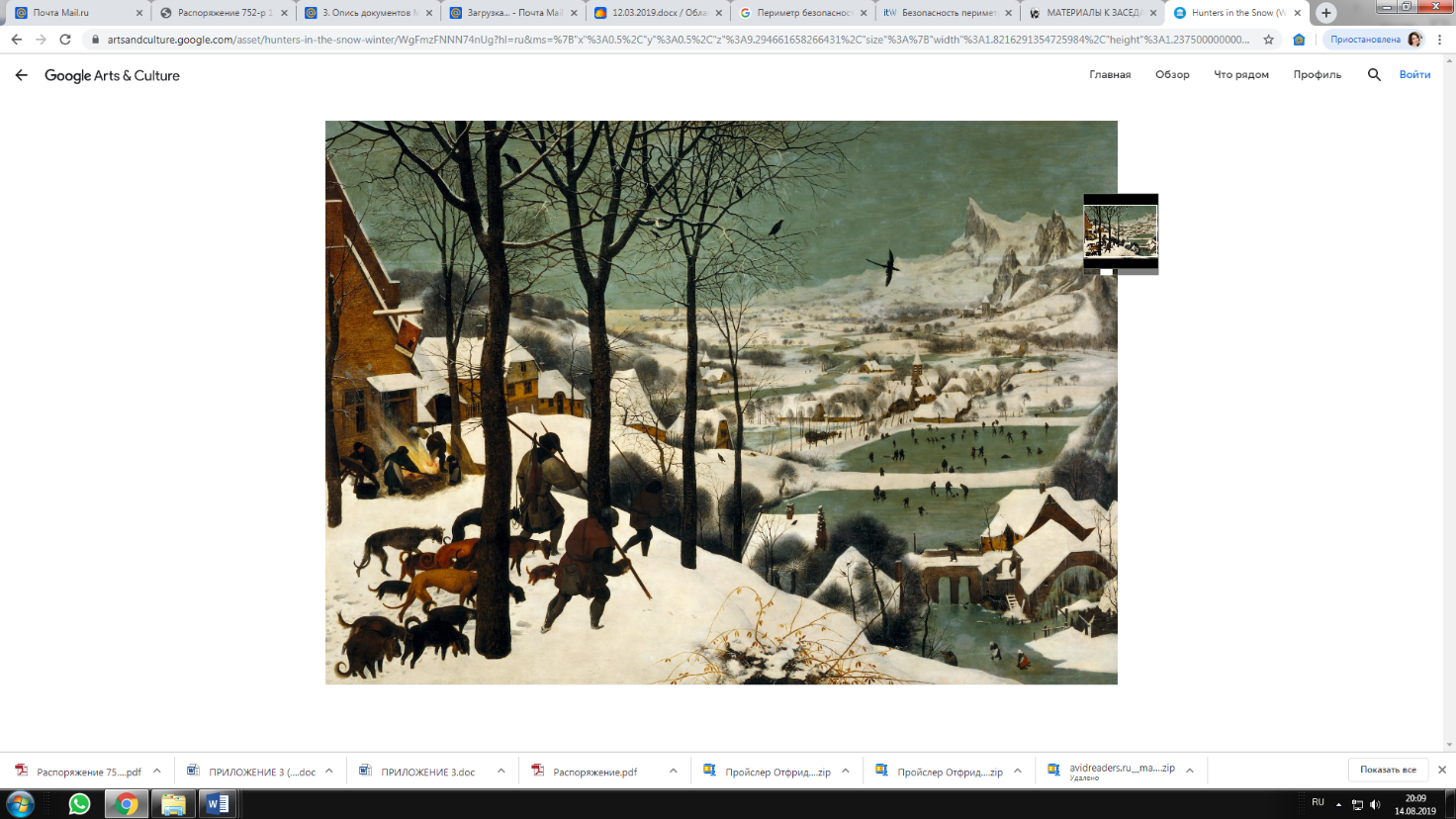 Композиция (от лат. compositio) означает составление, соединение сочетание различных частей в единое целое в соответствии с какой-либо идеей. В изобразительном искусстве композиция – это построение художественного произведения, обусловленное его содержанием, характером и назначением.Слово «композиция» в качестве термина изобразительного искусства регулярно стало употребляться, начиная с эпохи Возрождения. Свобода творчества и подлинное мастерство приходят на основе точного знания. Веками художники искали наиболее выразительные композиционные схемы, в результате мы можем говорить о том, что наиболее важные по сюжету элементы изображения размещаются не хаотично, а образуют простые геометрические фигуры (треугольник, пирамиду, круг, овал, квадрат, прямоугольник и т. п.). В этом можно убедиться, рассмотрев картины И. Вишнякова «Портрет Ксении Тишининой», Н.К. Лоррена «Пейзаж с мельницей», Леонардо да Винчи «Мадонна в гроте».Для достижения цельности композиции следует выделить центр внимания, где будет расположено главное, отказаться от второстепенных деталей, приглушить отвлекающие от главного контрасты. Композиционной цельности можно добиться, если объединить светом, тоном или колоритом все части произведения.В композиции важно все – масса предметов, их зрительный «вес», размещение их на плоскости, выразительность силуэтов, ритмические чередования линий и пятен, способы передачи пространства и точка зрения на изображаемое, распределение светотени, цвет и колорит картины, позы и жесты героев, формат и размер произведения и многое другое.Художники используют композицию как универсальное средство, чтобы создать живописное полотно, скульптуру или произведение декоративно-прикладного искусства, добиться их образной и эмоциональной выразительности. Композиция же – не только мысль, идея произведения, ради выражения которой художник берется за кисть и карандаш, это и определенно созвучная душе художника и требованиям времени пластическая форма выражения.Важная роль в композиции отводится фону или среде, в которой происходит действие. Окружение героев имеет огромное значение для раскрытия содержания картины. Единства впечатления, цельности композиции можно достигнуть, если найти необходимые средства для воплощения замысла, в том числе и наиболее типичный интерьер или пейзаж.Итак, цельность композиции зависит от способности художника подчинить второстепенное главному, от связей всех элементов между собой. То есть недопустимо, чтобы сразу бросалось в глаза что-то второстепенное в композиции, в то время как самое важное оставалось незамеченным. Каждая деталь должна восприниматься как необходимая, добавляющая что-то новое к развитию замысла автора. Запомните: ни одна часть композиции не может быть изъята или заменена без ущерба для целого; части не могут меняться местами без ущерба для целого; ни один новый элемент не может быть присоединен к композиции без ущерба для целого.Знание закономерностей композиции поможет вам сделать свои рисунки более выразительными, но это знание вовсе не самоцель, а лишь средство, помогающее достигнуть успеха. Порой сознательное нарушение композиционных правил становится творческой удачей, если помогает художнику точнее воплотить свой замысел, то есть бывают исключения из правил. Например, можно считать обязательным то, что в портрете, если голова или фигура повернуты вправо, перед ними необходимо оставить свободное место, чтобы портретируемому, условно говоря, было куда смотреть. И, наоборот, если голова повернута влево, то ее сдвигают вправо от центра. В. Серов в портрете Ермоловой нарушает это правило, чем добивается поразительного эффекта – создается впечатление, что великая актриса обращается к зрителям, которые находятся за рамой картины. Целостность композиции достигается тем, что силуэт фигуры уравновешивается шлейфом платья и зеркалом. 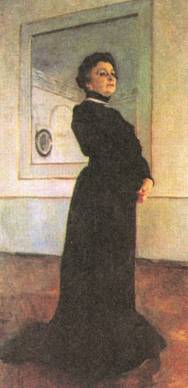 Можно выделить следующие композиционные правила: передачи движения (динамики), покоя (статики), золотого сечения (одной трети). К приемам композиции относят передачу ритма, симметрии и асимметрии, равновесия частей композиции и выделение сюжетно-композиционного центра. Средства композиции включают: формат, пространство, композиционный центр, равновесие, ритм, контраст, светотень, цвет, декоративность, динамику и статику, симметрию и асимметрию, открытость и замкнутость, целостность. Таким образом, средства композиции – это все, что необходимо для ее создания, в том числе ее приемы и правила. Они разнообразны, иначе их можно назвать средствами художественной выразительности композиции. Вопросы для обсуждения:О чём рассказывает этот текст?  С какой целью он написан?Как вы поняли, что такое композиция? Как можно добиться композиционной цельности рисунка?Задания: Дайте характеристику предложенному тексту. Озаглавьте текст.Дайте определение понятия «композиция», докажите его правильность.Выразите свое отношение к следующим утверждениям: верно/неверно (ДА/НЕТ)Цельность композиции зависит от способности художника подчинить второстепенное главному.Важная роль в композиции обязательно отводится фону, а не среде, в которой происходит действие.Важные по сюжету элементы изображения размещаются хаотично.Для достижения цельности композиции следует выделить центр внимания.Иногда сознательное нарушение композиционных правил становится творческой удачей.Заполните таблицу, используя материал текстаВ тексте рассказывается о том, что наиболее важные по сюжету элементы изображения образуют простые геометрические фигуры. Рассмотрите картины Н. Пуссена «Пейзаж с Полифемом», «Аркадские пастухи», П. Рубенса «Снятие с креста», Леонардо да Винчи «Мадонна в гроте». Определите, какая фигура положена в основу каждой из картин, запишите свои предположения.7. Посмотрите на предыдущие картины ещё раз. На какой из них геометрических фигур несколько? Почему вы так решили? Свой ответ запишите.8. Точка и несколько линий дают множество вариантов композиции. Рассмотрите 4 схемы. Как вы думаете, что может быть изображено на этих картинках? Напишите свой вариант к каждой схеме.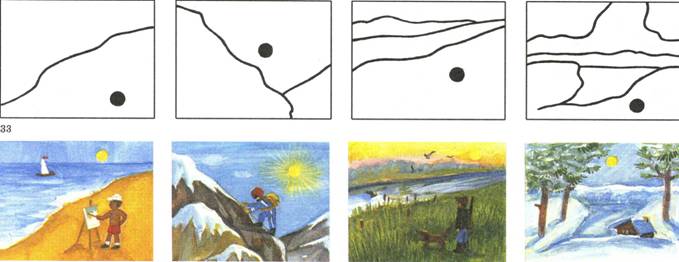 1.                                  2.                                   3.                                    4.9. Используя материал текста, составьте памятку для начинающего художника «Правила композиционного построения рисунка».ГрамотностьГрамотностьГрамотностьГрамотностьЧитательскаяМатематическаяЕстественно-научнаяФинансовая5 классУровень узнавания и пониманиянаходит и извлекает информацию из различных текстовнаходит и извлекает математическую информацию в различном контексте находит и извлекает информацию о естественно-научных явлениях в различном контекстенаходит и извлекает финансовую информацию в различном контексте6 классУровень понимания и примененияприменяет извлеченную из текста информацию для решения разного рода проблемприменяет математические знания для решения разного рода проблемобъясняет и описывает естественно-научные явления на основе имеющихся научных знанийприменяет финансовые знания для решения разного рода проблем7 классУровень анализа и синтезаанализирует и интегрирует информацию, полученную из текстаформулирует математическую проблему на основе анализа ситуациираспознает и исследует личные, местные, национальные, глобальные естественно-научные проблемы в различном контексте анализирует информацию в финансовом контексте8 классУровень оценки (рефлексии) в рамках предметного содержанияоценивает форму и содержание текста в рамках предметного содержанияинтерпретирует и оценивает математические данные в контексте лично значимой ситуацииинтерпретирует и оценивает личные, местные, национальные, глобальные естественнонаучные проблемы в различном контексте в рамках предметного содержанияоценивает финансовые проблемы в различном контексте9 классУровень оценки (рефлексии) в рамках метапред-метного содержанияоценивает форму и содержание текста в рамках метапредметного содержанияинтерпретирует и оценивает математические результаты в контексте национальной или глобальной ситуацииинтерпретирует и оценивает, делает выводы и строит прогнозы о личных, местных, национальных, глобальных естественно-научных проблемах в различном контексте в рамках метапредметного содержанияоценивает финансовые проблемы, делает выводы, строит прогнозы, предлагает пути решенияГрамотностьГрамотностьГрамотностьГрамотностьЧитательскаяМатематическаяЕстественно-научнаяФинансовая5-9 классыоценивает содержание прочитанного с позиции норм морали и общечеловеческих ценностей; формулирует собственную позицию по отношению к прочитанномуобъясняет гражданскую позицию в конкретных ситуациях общественной жизни на основе математических знаний с позиции норм морали и общечеловеческая-ких ценностейобъясняет гражданскую позицию в конкретных ситуациях общественной жизни на основе естественно-научных знаний с позиции норм морали и общечеловеческих ценностейоценивает финансовые действия в конкретных ситуациях с позиции норм морали и общечеловеческих ценностей, прав и обязанностей гражданина страны№Тема занятияВсего часов,1/2 часа в неделюТеорияПрактикаПланируемый образовательный результатОпределение основной темы в фольклорном произведении. Пословицы, поговорки как источник информации1/20/0,51/1,5Находит и извлекает информацию из различных текстовЛичная ситуация в текстах.1/20/0,51/1,5Находит и извлекает информацию из различных текстовРабота с текстом: как выделить главную мысль текста или его частей?2/20,5/0,51,5/1,5Находит и извлекает информацию из различных текстовТипы текстов: текст-описание (художественное и техническое)0/20/0,50/1,5Находит и извлекает информацию из различных текстовЧто такое вопрос? Виды вопросов.0/20/10/1Находит и извлекает информацию из различных текстовТипы задач на грамотность чтения. Примеры задач.1/20/11/1Находит и извлекает информацию из различных текстовРабота со сплошным текстом1/201/2Находит и извлекает информацию из различных текстовПроведение рубежной аттестации22Находит и извлекает информацию из различных текстовИтогоИтого8/160,5/47,5/12№Тема занятияВсего часов,1/2 часа в неделюТеорияПрактикаПланируемый образовательный результатОпределение основной темы и идеи в эпическом произведении. Определение авторской позиции в художественном тексте1/20/0,51/1,5Применяет информацию, извлечённую  из текста, для решения разного рода проблемДревнерусская летопись как источник информации о реалиях времени.0/20/10/1Применяет информацию, извлечённую  из текста, для решения разного рода проблемСопоставление содержания художественных текстов. Определение авторской позиции в тексте.1/20/11/1Применяет информацию, извлечённую  из текста, для решения разного рода проблемРабота с текстом: как понимать информацию, содержащуюся в тексте?2/20,5/0,51,5/1,5Применяет информацию, извлечённую  из текста, для решения разного рода проблемТипы текстов: текст-повествование (рассказ, отчет, репортаж)0/20/0,50/1,5Применяет информацию, извлечённую  из текста, для решения разного рода проблемТипы задач на грамотность. Интерпретационные задачи.1/20/0,51/1,5Применяет информацию, извлечённую  из текста, для решения разного рода проблемРабота с несплошным текстом: таблицы и карты.1/20/01/2Применяет информацию, извлечённую  из текста, для решения разного рода проблемПроведение рубежной аттестации22Применяет информацию, извлечённую  из текста, для решения разного рода проблемИтогоИтого8/160,5/4,57,5/11,5№Тема занятияВсего часов,1/2 часа в неделюТеорияПрактикаПланируемый образовательный результатОпределение основной темы и идеи в лирическом произведении. 1/20/0,51/1,5Анализирует и интегрирует информацию для принятия решенияСопоставление содержания текстов публицистического стиля. Общественная ситуация в текстах.0/20/10/1Анализирует и интегрирует информацию для принятия решенияРабота с текстом: как преобразовывать текстовую информацию с учётом цели дальнейшего использования?1/20/0,51/1,5Анализирует и интегрирует информацию для принятия решенияТипы текстов: текст-объяснение (объяснительное сочинение, резюме, толкование, определение).0/20/0,50/1,5Анализирует и интегрирует информацию для принятия решенияПоиск комментариев, подтверждающих основную мысль текста, предложенного для анализа.1/20/01/2Анализирует и интегрирует информацию для принятия решенияТипы задач на грамотность (позиционные задачи)1/20/0,51/1,5Анализирует и интегрирует информацию для принятия решенияРабота с несплошным текстом: информационные листы и объявления, графики и диаграммы.2/202/2Анализирует и интегрирует информацию для принятия решенияПроведение рубежной аттестации22Анализирует и интегрирует информацию для принятия решенияИтогоИтого8/160/3,58/12,5№Тема занятияВсего часов,1/2 часа в неделюТеорияПрактикаПланируемый образовательный результатОпределение основной темы и идеи в драматическом произведении. 1/20/0,51/1,5Принимает решение на основе оценки и интерпретации информацииУчебный текст как источник информации.0/20/10/1Принимает решение на основе оценки и интерпретации информацииРабота с текстом: как применять информацию из текста в изменённой ситуации?1/20/0,51/1,5Принимает решение на основе оценки и интерпретации информацииТипы текстов: текст-инструкция (указания к выполнению работы, правила, уставы, законы)0/20/0,50/1,5Принимает решение на основе оценки и интерпретации информацииПоиск ошибок в предложенном тексте.1/20/01/2Принимает решение на основе оценки и интерпретации информацииТипы задач на грамотность (информационные задачи)1/20/0,51/1,5Принимает решение на основе оценки и интерпретации информацииРабота с несплошным текстом: графики и диаграммы2/202/2Принимает решение на основе оценки и интерпретации информацииПроведение рубежной аттестации22Принимает решение на основе оценки и интерпретации информацииИтогоИтого8/160/3,58/12,5№Тема занятияВсего часов,1/2 часа в неделюТеорияПрактикаПланируемый образовательный результатФормирование читательских умений с опорой на текст и внетекстовые знания. 1/20/0,51/1,5Оценивает информацию и принимает решение в условиях неопределённости и многозадачностиСопоставление содержания текстов научного стиля. 0/20/10/1Оценивает информацию и принимает решение в условиях неопределённости и многозадачностиКритическая оценка степень достоверности содержащейся в тексте информации2/20,5/0,51,5/1,5Оценивает информацию и принимает решение в условиях неопределённости и многозадачностиТипы текстов: текст-аргументация 0/20/0,50/1,5Оценивает информацию и принимает решение в условиях неопределённости и многозадачностиСоставление плана на основе исходного текста.0/20/0,50/1,5Оценивает информацию и принимает решение в условиях неопределённости и многозадачностиТипы задач на грамотность. Аналитические (конструирующие) задачи.1/20/0,51/1,5Оценивает информацию и принимает решение в условиях неопределённости и многозадачностиРабота со смешанным текстом. Составные тексты.2/20/02/2Оценивает информацию и принимает решение в условиях неопределённости и многозадачности.Проведение рубежной аттестации22ИтогоИтого8/160,5/47,5/12УровниПОРТиповые задачиИнструменты и средства5 классУровень узнавания и пониманияУчим воспринимать и объяснять информациюНаходит и извлекает информацию из различных текстовОпределить вид текста, его источник. Обосновать своё мнение.Выделить основную мысль в текст, резюмировать его идею.Предложить или объяснить заголовок, название текста.Ответить на вопросы словами текста. Составить вопросы по тексту.Продолжить предложение словами из текста.Определить назначение текста, привести примеры жизненных ситуаций, в которых можно и нужно использовать информацию из текста.Тексты (учебный, художественный, научно-популярный, публицистический;   повествовательный, описательный, объяснительный; медийный).По содержанию тексты должны быть математические, естественно-научные, финансовые. Объём: не более одной страницы.6 классУровень понимания и примененияУчим думать и рассуждатьПрименяет информацию, извлечённую из текста, для решения разного рода проблемСформулировать проблему, описанную в тексте. Определить контекст.Выделить информацию, которая имеет принципиальное значение для решения проблемы.Отразить описанные в тексте факты и отношения между ними в граф-схеме (кластере, таблице)Из предложенных вариантов выбрать возможные пути и способы решения проблемы.Вставить пропущенную в тексте информацию из таблицы, граф-схемы, диаграммы.Привести примеры жизненных ситуаций, в которых могут быть применены установленные пути и способы решения проблемы.Построить алгоритм решения проблемы по данному условию.Задачи (проблемные, ситуационные, практико-ориентированные, открытого типа, контекстные).Проблемно-познавательные задания.Графическая наглядность: граф-схемы, кластеры, таблицы, диаграммы, интеллект-карты.Изобразительная наглядность: иллюстрации, рисунки.Памятки с алгоритмами решения задач, проблем, заданий7 классУровень анализа и синтезаУчим анализировать и интерпретировать проблемыАнализирует и интегрирует информацию для принятия решенияВыделить составные части в представленной информации (тексте, задаче, проблеме), установить между ними взаимосвязи.Сформулировать проблему на основе анализа представленной ситуации. Определить контекст проблемной ситуации.Определить область знаний, необходимую для решения данной проблемы. Преобразовать информацию из одной знаковой системы в другую (текст в схему, таблицу, карту и наоборот).Составить аннотацию, рекламу, презентацию.Предложить варианты решения проблемы, обосновать их результативность с помощью конкретного предметного знания.Привести примеры жизненных ситуаций, в которых опыт решения данных  проблем позволить быть успешным, результативным.Составить алгоритм решения проблем данного класса.Сделать аналитические выводы.Тексты, задачи, ситуацииЗадачи (проблемные, ситуационные, практико-ориентированные, открытого типа, контекстные).Проблемно-познавательные задания.Графическая наглядность: граф-схемы, кластеры, таблицы, диаграммы, интеллект-карты.Изобразительная наглядность: иллюстрации, рисунки.Памятки с алгоритмами решения8 классУровень оценки в рамках предметного содержанияУчим оценивать и принимать решения Принимает решение на основе оценки и интерпретации информацииОценить качество представленной информации для решения личных, местных, национальных, глобальных проблемы.Предложить пути и способы решения обозначенных проблем.Спрогнозировать (предположить) возможные последствия предложенных действий.Оценить предложенные пути и способы решения проблем, выбрать и обосновать наиболее эффективные.Создать дорожную (модельную, технологическую) карту решения проблемы.Тексты, задачи, ситуацииКарты: модельные, технологические, ментальные, дорожные9 классУровень оценки в рамках метапредметного содержанияУчим действоватьОценивает информацию и принимает решение в условиях неопределённости и многозадачностиСформулировать проблему (проблемы) на основе анализа ситуации.Выделить граничные условия неопределённости многозадачности указанной проблемы.Отобрать (назвать) необходимые ресурсы (знания) для решения проблемы.Выбрать эффективные пути и способы решения проблемы. Обосновать свой выбор. Доказать результативность  и целесообразность выбранных способов деятельности.Типичные задачи (задания) метапредметного и практического характера.Нетипичные задачи (задания) метапредметного и практического характера.Комплексные контекстные задачи (PISA)ПрошлоеНастоящееБудущееРассказчикВитька АгафоновЕму только что исполнилось 32 года. Это был человек высокого роста, с несколько суровыми глазами; он был беззаветно храбрым, деятельным, великодушным и отзывчивым. Женат он был всего 3 месяца.Она не принадлежала к дворянскому роду, но была чистокровной шотландкой.  дочери знаменитого путешественника Вильяма Туффнеля, было 22 года. Она была блондинкой с глазами, синими, как вода шотландских озёр в радостное весеннее утро. Фермеры и слуги готовы были отдать за неё жизнь, называли её «наша добрая госпожа из Люсс»Девушке было лет 16. Её красивое, измученное личико, большие, видимо, много плакавшие глаза с грустным, но робким выражением, её бедная, но опрятная одежда – всё это сразу располагало в её пользу.Мальчику с открытым и смелым лицом было лет 12. Казалось, он считал себя защитником и покровителем сестры и готов был наказать всякого, кто отнёсся бы к ней недостаточно почтительно.Несмотря на молодость, он не был новичком в своём деле: он считался одним из лучших шкиперов Глазго. Ему было около 30 лет. Черты лица его были несколько суровы, но, присмотревшись, можно было заметить, что этот человек добр и отзывчив. Он был воспитанником семьи Гленарванов, успел уже совершить несколько дальних плаваний, во время которых неоднократно давал доказательства хладнокровия, смелости, энергичности, распорядительности и ловкости. Это был высокий, сухощавый человек лет сорока. Он походил на длинный гвоздь с широкой шляпкой. Голова у него была круглая, крепкая, лоб высокий, нос длинный. Лицо у него было умное и весёлое. Непринуждённость, милая бесцеремонность незнакомца – всё говорило о том, что он склонен видеть в людях и вещах лишь хорошееЭто был мужчина 50-ти лет с правильными, спокойными чертами лица, дисциплинированный; он слыл за человека с прекрасным, ровным характером: скромный, молчаливый, мирный и добродушный, всегда готовый пойти, куда его посылают, всегда во всём согласный, никогда не спорящий, не теряющий хладнокровияГоды учебыНаименование образовательного учрежденияКласс2007-2008МОУ СОШ №141 класс2008-2009МОУ СОШ №142 класс2009-2010МОУ СОШ №143 класс2010-2011МОУ СОШ №144 класс2011-2012МОУ СОШ №265 класс2012-2013МОУ СОШ №266 класс2013-2014МОУ СОШ №267 класс2014-2015МБОО СОШ №268 классГоды учебыНаименование учрежденияПредмет, творческое объединение2014-2015ДЮСШСпортивное ориентирование2013-2014ДЮСШСпортивное ориентирование2012-2013ДЮСШСпортивное ориентированиеГоды учебыНаименование мероприятияВыполняемая работа2014-2015Актив классаПрезидент класса2013-2014Актив классаПрезидент класса2012-2013Актив классаФизоргТип людейПервыйВторойТретийЧетвертыйОтношение к языкам и их изучениюПолезные свойства молокаОпасные свойства молокаСодержание в 100 гБелкиЖиры УглеводыКкалМолоко коровье белковое4.31.06.451Молоко коровье пастеризованное 3,2%2.83.24.758Молоко коровье топленое3.06.04.784№фигурасимволическое значениеЧему можно научиться на уроках робототехникиЧему можно научиться на уроках робототехникиВ начальной группеВ старшей группе1.1.2.2.ГруппаСоставменеджерыпредпринимателиУченые бюрократылица «свободных» профессийГлазами А. ПушкинаОписание Ю. Тынянова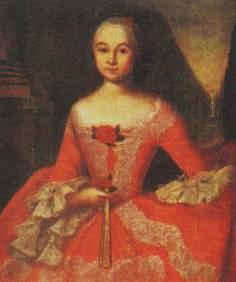 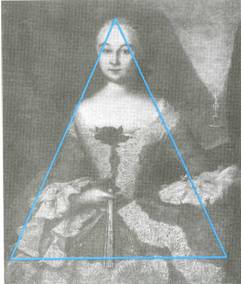 И. Вишняков «Портрет Ксении Тишининой»И. Вишняков «Портрет Ксении Тишининой»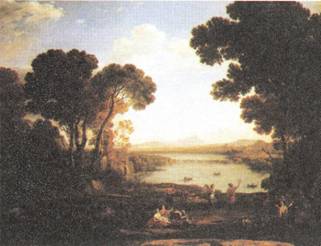 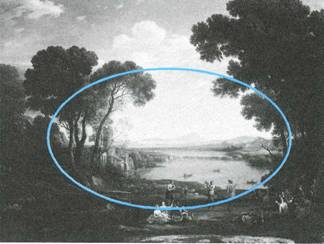 К. Лоррен. «Пейзаж с мельницей»К. Лоррен. «Пейзаж с мельницей»Композиционные правилаСредства композицииПриемы композиции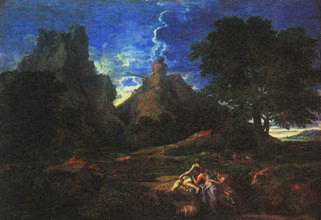 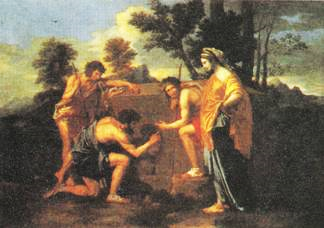 Н. Пуссен. Пейзаж с ПолифемомН. Пуссен «Аркадские пастухи»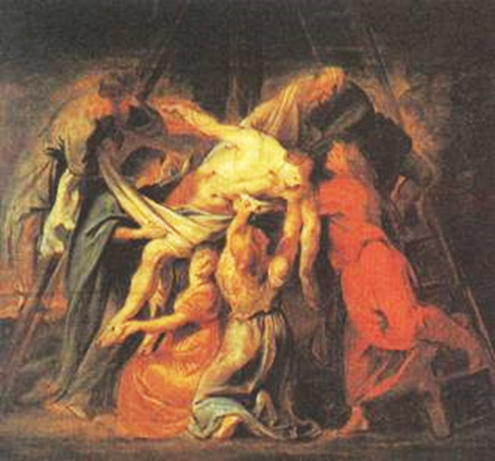 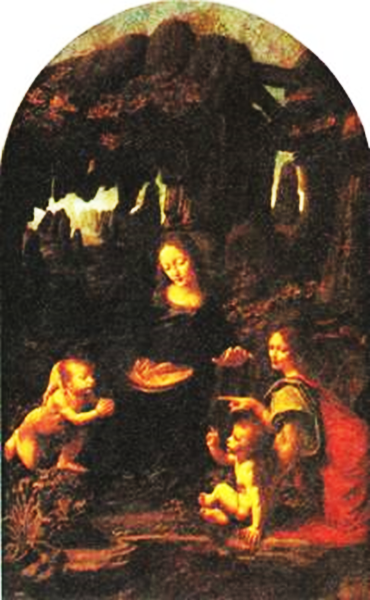 П. Рубенс «Снятие с креста»Леонардо да Винчи «Мадонна в гроте»